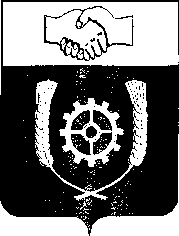    РОССИЙСКАЯ ФЕДЕРАЦИЯ	           АДМИНИСТРАЦИЯ   МУНИЦИПАЛЬНОГО РАЙОНА    КЛЯВЛИНСКИЙ            ПОСТАНОВЛЕНИЕ От 09.04.2024 №136            ________________О определении Порядка составления и утверждения отчета о результатах деятельности муниципального учреждения и об использовании закрепленного за ним имуществом муниципального района КлявлинскийВ соответствии с подпунктом 10 пункта 3.3 статьи 32 Федерального закона от 12.01.1996 № 7-ФЗ «О некоммерческих организациях», пунктом 10 статьи 2 Федерального закона от 03.11.2006 № 174-ФЗ «Об автономных учреждениях», приказом Министерства финансов Российской Федерации от 02.11.2021 N 171н «Об утверждении общих требований к порядку составления и утверждения отчета о результатах деятельности государственного (муниципального) учреждения и об использовании закрепленного за ним государственного (муниципального) имущества»,администрация муниципального района Клявлинский ПОСТАНОВЛЯЕТ:1. Утвердить прилагаемый Порядок составления и утверждения отчета о результатах деятельности муниципального учреждения и об использовании закрепленного за ним муниципального имущества муниципального района Клявлинский.2. Разместить настоящее постановление в информационно-телекоммуникационной сети «Интернет» на официальном сайте администрации муниципального района Клявлинский.          3. Признать утратившим силу постановление администрации муниципального района Клявлинский от 24.05.2013 г. № 151 «Об определении Порядка составления и утверждения отчета о результатах деятельности муниципального учреждения и об использовании закрепленного за ним муниципального имущества муниципального района Клявлинский».4. Настоящее постановление вступает в силу со дня его принятия и распространяется на правоотношения, возникшие с 01.01.2024г.5. Контроль за исполнением настоящего постановления возложить на заместителя Главы района по экономике и финансам Буравова В.Н.Глава муниципальногоРайона Клявлинский 	________________	П.Н. КлимашовСлугина В.А. Утвержден постановлением администрации муниципального района Клявлинскийот 09.04.2024г. №136Порядок составления и утверждения отчета о результатах деятельности муниципального учреждения и об использовании закрепленного за ним муниципального имущества муниципального района Клявлинский1.  Общее положения1.1. Порядок разработан в соответствии с приказом Министерства финансов Российской Федерации от 02.11.2021 № 171н  «Об утверждении общих требований к порядку составления и утверждения отчета о результатах деятельности государственного (муниципального) учреждения  и об использовании закрепленного за ним государственного (муниципального) имущества» (далее – Отчет).2. Порядок составления отчета2.1. Отчет состаляется учреждением по состоянию на 01 января года, следующего за отчетным, в рублях (в части показателей в денежном выражении) по форме согласно приложению №1 к настоящему Порядку.2.2. Отчет учреждения включает следующие разделы:         раздел 1 «Результаты деятельности»;         раздел 2 «Использование имущества, закрепленного за учреждением»;         раздел 3 «Эффективность деятельности»         2.3. В раздел 1 «Результат деятельности учреждения» включаются:- отчет о выполнении муниципального задания на оказание муниципальных услуг (выполнение работ) (далее - муниципальное задание), который формируется бюджетным и автономным учреждением, а также казенным учреждением, которому в соответствии с решением главного распорядителя бюджетных средств сформировано муниципальное задание, формируемый в соответствии с пунктом 3.1. настоящего Порядка;- сведения о поступлениях и выплатах учреждения, формируемые бюджетными и автономными учреждениями в соответствии с пунктом 3.2. настоящего Порядка;- сведения об оказываемых услугах, выполняемых работах сверх установленного муниципального задания, формируемые в соответствии с пунктом 3.3. настоящего Порядка;- сведения о доходах учреждения в виде прибыли, приходящейся на доли в уставных (складочных) капиталах хозяйственных товариществ и обществ, или дивидендов по акциям, принадлежащим учреждению, формируемые  в соответствии с пунктом 3.4. настоящего Порядка;сведения о кредиторской задолженности и обязательствах учреждения, формируемые в соответствии с 3.5. настоящих Общих требований;- сведения о просроченной кредиторской задолженности, формируемые в соответствии с пунктом 3.6. настоящего Порядка;- сведения о задолженности по ущербу, недостачам, хищениям денежных средств и материальных ценностей, формируемые в соответствии с пунктом 3.7. настоящего Порядка;- сведения о численности сотрудников и оплате труда, формируемые в соответствии с пунктом 3.8. настоящего Порядка;- сведения о счетах учреждения, открытых в кредитных организациях, формируемые в соответствии с пунктом 3.9. настоящего Порядка.2.4.	В раздел 2 «Использование имущества, закрепленного за учреждением» включаются:- сведения о недвижимом имуществе, за исключением земельных участков (далее - сведения о недвижимом имуществе), закрепленном на праве оперативного управления, формируемые в соответствии с пунктом 3.10. настоящего Порядка;- сведения о земельных участках, предоставленных на праве постоянного (бессрочного) пользования (далее - сведения об использовании земельных участков), формируемые в соответствии с пунктом 3.11. настоящего Порядка;- сведения о недвижимом имуществе, используемом по договору аренды, формируемые в соответствии с пунктом 3.12. настоящего Порядка;- сведения о недвижимом имуществе, используемом по договору безвозмездного пользования (договору ссуды), формируемые в соответствии с пунктом 3.13. настоящего Порядка;- сведения об особо ценном движимом имуществе (за исключением транспортных средств), формируемые в соответствии с пунктом 3.14. настоящего Порядка;- сведения о транспортных средствах, формируемые в соответствии с пунктом 3.15. настоящего Порядка.3. Порядок формирования сведений, включаемых в Отчет 3.1. Отчет о выполнении муниципального задания должен включать сведения о муниципальных услугах и работах, включенных в муниципальное задание (показатель, характеризующий содержание муниципальной услуги (работы), плановые показатели объема муниципальной услуги (работы), показатели объема оказанных муниципальных услуг (выполненных работ) на отчетную дату, причину отклонения от установленных плановых показателей объема муниципальной услуги (работы).,            3.2. В сведениях о поступлениях и выплатах учреждения должна отражаться информация об объеме поступлений за отчетный финансовый год и год, предшествующий отчетному, и выплат за отчетный финансовый год.3.3. В сведениях об оказываемых услугах, выполняемых работах сверх установленного муниципального задания должна отражаться информация о муниципальных услугах (работах), оказываемых (выполняемых) за плату, включая сведения об иных видах деятельности, не относящихся к основным, с указанием информации о показателях объема оказанных муниципальных услуг (выполненных работ), доходах, полученных учреждением от оказания платных муниципальных услуг (выполнения работ), ценах (тарифах) на платные муниципальные услуги (работы), оказываемые (выполняемые) потребителям за плату, а также справочная информация о реквизитах акта, которым установлены указанные цены (тарифы).3.4. В сведениях о доходах учреждения в виде прибыли, приходящейся на доли в уставных (складочных) капиталах хозяйственных товариществ обществ, или дивидендов по акциям, принадлежащим учреждению, должна отражаться информация о наименовании организации (предприятия) с долей участия учреждения во вкладе в уставном (складочном) капитале, с указанием идентификационного номера налогоплательщика, кода по Общероссийскому классификатору организационно-правовых форм, даты создания, основного вида деятельности, суммы вложений в уставный капитал, вида вложений (денежные средства, имущество, право пользования нематериальными активами), дохода (части прибыли (дивидендов) хозяйственного товарищества, общества), приходящаяся к получению учреждением за отчетный период,                     а также о задолженности перед учреждением по перечислению части прибыли (дивидендов) на начало года и конец отчетного периода.При отсутствии у учреждения вкладов в уставные (складочные) капиталы сведения, указанные в абзаце первом настоящего пункта, не формируются.           3.5 В сведениях о кредиторской задолженности и обязательствах учреждения должна отражаться информация:- об объеме кредиторской задолженности на начало года с обособлением информации об объеме задолженности, срок оплаты которой наступил в отчетном финансовом году;- об объеме кредиторской задолженности на конец отчетного периода с обособлением информации об объеме задолженности, подлежащей оплате в 1 квартале, в первом месяце 1 квартала, 2, 3 и 4 кварталах года, следующего за отчетным годом, а также об объеме задолженности, подлежащей оплате в очередном году и плановом периоде;- об объеме отложенных обязательств учреждения с обособлением информации об объеме обязательств по оплате труда (компенсации за неиспользованный отпуск), по претензионным требованиям, а также по не поступившим расчетным документам.       Информация о кредиторской задолженности формируется с обособлением информации о кредиторской задолженности по выплате заработной платы, по выплате стипендий, пособий, пенсий, по перечислениям в бюджет (по видам задолженности), по оплате товаров, работ, услуг, а также по оплате прочих расходов.3.6. В сведениях о просроченной кредиторской задолженности должна отражаться информация об объеме просроченной кредиторской задолженности на начало года и конец отчетного периода, предельно допустимых значениях просроченной кредиторской задолженности, установленных главным распорядителем бюджетных средств, изменении кредиторской задолженности за отчетный период в абсолютной величине и в процентах от общей суммы просроченной задолженности, а также причине образования кредиторской задолженности и мерах, принимаемых по ее погашению.3.7. В сведениях о задолженности по ущербу, недостачам, хищениям денежных средств и материальных ценностей должна отражаться информация о задолженности контрагентов по возмещению ущерба на начало года и конец отчетного периода, общей сумме нанесенного ущерба, выявленных недостач, хищений, с указанием сумм, по которым виновные лица не установлены, сумм возмещенного ущерба, включая информацию о возмещении ущерба по решению суда и страховыми организациями, а также сумм списанного ущерба.в сведениях о задолженности по ущербу, недостачам, хищениям денежных средств и материальных ценностей также отражается информация об ущербе материальным ценностям (порче имущества), сумме предварительных оплат, не возвращенным контрагентом в случае расторжения договоров (контрактов, соглашений), в том числе по решению суда, сумме задолженности подотчетных лиц, своевременно не возвращенной (не удержанной из заработной платы), а также сумме неустойки (штрафов, пеней), в связи                          с нарушением контрагентом условий договоров (контрактов, соглашений).3.8. В сведениях о численности сотрудников и оплате труда должна отражаться информация о штатной численности (установлено штатным расписанием, замещено, вакантно) на начало года и конец отчетного периода, средней численности сотрудников за отчетный период, с указанием численности сотрудников, работающих по основному месту работы, на условиях внутреннего совместительства, внешнего совместительства, а также информация о численности сотрудников, выполняющих работу без заключения трудового договора (по договорам гражданско-правового характера).Сведения о численности сотрудников формируются по группам (категориям) персонала, включая административно-управленческий персонал, основной персонал, вспомогательный.Информация о численности административно-управленческого персонала формируется с указанием численности заместителей руководителя учреждения, руководителей структурных подразделений, а также, по решению главного распорядителя бюджетных средств, работников, осуществляющих правовое  и кадровое обеспечение деятельности учреждения, ведение бухгалтерского, налогового (управленческого) учета, финансово-экономических служб, работников, осуществляющих информационно-техническое обеспечение деятельности и ведение делопроизводства.Сведения об оплате труда формируются по группам (категориям) персонала с обособлением информации об оплате труда работников, работающих по основному месту работы, в том числе занятых на условиях полного и неполного рабочего времени, внутреннего совместительства, внешнего совместительства, а также оплате вознаграждения лицам, выполняющим работу без заключения трудового договора (по договорам гражданско-правового характера).Дополнительно по решению главного распорядителя бюджетных средств в сведения об оплате труда включается информация об аналитическом распределении расходов на оплату труда по источникам финансового обеспечения и аналитическая информация о распределении численности сотрудников по размерам оплаты труда.3.9. В сведениях о счетах учреждения, открытых в кредитных организациях, должна отражаться информация о номерах счетов, открытых в кредитных организациях в рублях, с указанием вида счета, реквизитов акта,  в соответствии с которым открыт счет в кредитной организации, остатка средств на счете на начало года и конец отчетного периода.3.10. В сведениях о недвижимом имуществе, закрепленном на праве оперативного управления, должна отражаться информация, содержащая перечень объектов недвижимого имущества, закрепленного за учреждением на праве оперативного управления, с указанием адреса, кадастрового номера, года постройки, основных технических характеристик объекта (общая площадь объекта, длина (протяженность) линейного объекта, глубина объекта, объем объекта), информации об имуществе, используемом учреждением для осуществления основной деятельности и иных целей, не используемом учреждением, переданном в аренду, в безвозмездное пользование, не используемом в связи с проводимым капитальным ремонтом или реконструкцией, находящемся в аварийном состоянии, требующем ремонта или относительно которого осуществляется согласование решения о списании.Дополнительно в сведения о недвижимом имуществе, закрепленном на праве оперативного управления, включается информация о фактических расходах на оплату коммунальных услуг, расходов на содержание указанного имущества, расходов на уплату налогов, в качестве объекта налогообложения по которым признается указанное имущество, с указанием расходов, возмещаемых пользователями имущества.3.11. В сведениях об использовании земельных участков должна отражаться информация, содержащая перечень земельных участков, предоставленных учреждению на праве постоянного (бессрочного) пользования, с указанием адреса, кадастрового номера, общей площади, информации о площади земельного участка (части земельного участка), используемой учреждением для осуществления основной деятельности и иных целей, не используемой учреждением, переданной в аренду, в безвозмездное пользование, не используемой по иным причинам, земельных участках,  в отношении которых заключено соглашение об установлении сервитута.Дополнительно в сведения об использовании земельных участков включается информация о фактических расходах на содержание земельных участков, включая эксплуатационные расходы и расходы на уплату земельного налога, в качестве объекта налогообложения по которым признаются указанные земельные участки, с указанием расходов, возмещаемых пользователями земельных участков.3.12. В сведениях о недвижимом имуществе, используемом по договору аренды, должна отражаться информация, содержащая перечень объектов недвижимого имущества, находящегося у учреждения в пользовании по договору аренды, с указанием наименования и адреса объекта, количества арендуемого имущества, наименования арендодателя с указанием идентификационного номера налогоплательщика и кода по классификации институциональных секторов экономики, срока пользования арендуемым имуществом, размера арендной платы, фактических расходов на содержание арендуемого имущества, направления использования арендуемого имущества, а также обоснование заключения договора аренды.3.13. В сведениях о недвижимом имуществе, используемом по договору безвозмездного пользования (договору ссуды), должна отражаться информация, содержащая перечень объектов недвижимого имущества, находящегося у учреждения в пользовании по договору безвозмездного пользования (договору ссуды), с указанием наименования и адреса объекта, количества имущества, наименования ссудодателя с указанием идентификационного номера налогоплательщика и кода по классификации институциональных секторов экономики, срока пользования имуществом, фактических расходов на содержание имущества, направления использования имущества, а также обоснование заключения договора безвозмездного пользования (договора ссуды).3.14. В сведения об особо ценном движимом имуществе (за исключением транспортных средств) включается информация о наличии особо ценного движимого имущества (по группам основных средств), балансовой стоимости        и остаточной стоимости имущества.Дополнительно в сведения об особо ценном движимом имуществе (за исключением транспортных средств) включается информация о фактических расходах на содержание имущества, включая расходы на техническое обслуживание, текущий и капитальный ремонт, расходы на обязательное  и добровольное страхование указанного имущества, на уплату налогов, в качестве объекта налогообложения по которым признается указанное имущество, заработную плату обслуживающего персонала, иные расходы.3.15. В сведениях о транспортных средствах должна отражаться информация о транспортных средствах, используемых учреждением (с детализацией по видам транспортных средств), в том числе на праве оперативного управления, по договору аренды и безвозмездного пользования (договору ссуды), с обособлением информации о транспортных средствах, используемых для осуществления основной деятельности и иных целей, в том числе в целях обслуживания административно-управленческого персонала, доставки сотрудников к месту работы, для обеспечения перевозки людей (за исключением сотрудников), в том числе обучающихся, спортсменов.Дополнительно в сведения о транспортных средствах включается информация о фактических расходах на содержание транспортных средств, включая расходы на приобретение горюче-смазочных материалов, приобретение комплектующих, техническое обслуживание, ремонт, добровольное и обязательное страхование (включая страхование гражданской ответственности), расходы на содержание гаражей, заработную плату (водителей, механиков, административно-управленческого персонала гаражей), уплату транспортного налога.4. Порядок утверждения Отчета4.1. Отчет автономного учреждения утверждается в порядке, установленном статьей 11 Федерального закона от 03.11.2006 N 174-ФЗ "Об автономных учреждениях".4.2. Отчет бюджетного и казенного учреждения утверждается руководителем учреждения и представляется на рассмотрение в МКУ «Управление финансами муниципального района Клявлинский Самарской области», а затем на согласование МУ-Комитету по управлению муниципальным имуществом администрации муниципального района Клявлинский Самарской области в двух экземплярах на бумажном носителе в срок, установленный для представления годовой бухгалтерской отчетности.4.3. МКУ «Управление финансами муниципального района Клявлинский Самарской области» рассматривает Отчет в течение двух рабочих дней со дня его поступления. В случае выявления несоответствия Отчета требованиям настоящего Порядка он возвращается учреждению на доработку с указанием причин, послуживших основанием для его возврата.Муниципальное учреждение в течение двух рабочих дней со дня поступления замечаний дорабатывает Отчет и направляет его на повторное рассмотрение в МКУ «Управление финансами муниципального района Клявлинский Самарской области».4.4. Повторное рассмотрение Отчета осуществляется МКУ «Управлением финансами муниципального района Клявлинский Самарской области» в порядке, определенном пунктом 4.3 настоящего Порядка.4.5. МУ-Комитет по управлению муниципальным имуществом администрации муниципального района Клявлинский Самарской области согласовывает Отчет в течение десяти рабочих дней со дня его поступления. В случае обнаружения ошибок Отчет возвращается учреждению на доработку (с указанием причин, послуживших основанием для его возврата).Муниципальное учреждение в течение двух рабочих дней со дня поступления замечаний дорабатывает отчет и повторно направляет его на согласование в МУ-Комитет по управлению муниципальным имуществом администрации муниципального района Клявлинский Самарской области.4.6. МУ-Комитет по управлению муниципальным имуществом администрации муниципального района Клявлинский Самарской области осуществляет повторное и последующее согласование Отчета в порядке, предусмотренном пунктом 4.5 настоящего Порядка.4.7. Общий срок согласования и доработки Отчета не может превышать одного месяца с даты, установленной для представления годовой бухгалтерской отчетности.4.8. Муниципальное учреждение представляет Отчет, утвержденный и согласованный в соответствии с пунктами 4.1 и 4.2 настоящего Порядка, в порядке, установленном Министерством финансов Российской Федерации, для его размещения на официальном сайте в сети Интернет федеральным органом исполнительной власти, осуществляющим правоприменительные функции по кассовому обслуживанию исполнения бюджетов бюджетной системы Российской Федерации, с учетом требований законодательства Российской Федерации о защите государственной тайны.Приложение №1к Порядку составления и утверждения отчетао результатах деятельности муниципального учрежденияи об использовании закрепленного за ним муниципального имущества муниципального района Клявлинсокий Отчето результатах деятельности государственного (муниципального)учреждения и об использовании закрепленного за нимгосударственного (муниципального) имуществана ___________________20__г.Руководитель  (уполномоченное лицо) Учреждения        _____________        _________          ________________                                                                                                                      (должность)                                                                           (расшифровка подписи)Исполнитель                                                                                   _______________       _________          _______________                                                                                                                       (должность)                                                                           (расшифровка подписи)«___»________________20___г.Раздел 1. Результаты деятельностиСведенияоб имуществе, за исключением земельных участков, переданномв аренду<33> Заполняется в отношении недвижимого имущества.<34> Указывается вид объекта: 1 - здание (строение, сооружение) в целом, 2 - помещение в здании, строении (за исключением подвалов, чердаков), 3 - подвалы, чердаки, 4 - конструктивная часть здания (крыша, стена), 5 - архитектурный элемент фасада здания (навес над входными дверями зданий), 6 - часть помещения в местах общего пользования (вестибюли, холлы, фойе, коридоры), 7 - линии электропередачи, линии связи (в том числе линейно-кабельные сооружения), 8 - трубопроводы, 9 - автомобильные дороги, 10 - железнодорожные линии, 11 - резервуар, иная емкость, 12 - скважины на воду, 13 - скважины газовые и нефтяные, 14 - скважины иные, 15 - движимое имущество, предоставляемое в прокат, 16 - иные.<35> Указывается направление использования имущества, переданного в аренду (разрешенное использование): 1 - размещение банкоматов, 2 - размещение торговых автоматов для продажи воды, кофе и кондитерских изделий, 3 - размещение столовых и буфетов, 4 - размещение книжных киосков, магазинов канцелярских принадлежностей, 5 - размещение аптечных пунктов, 6 - размещение торговых автоматов для продажи бахил, одноразовых халатов, 7 - размещение платежных терминалов, 8 - размещение иных торговых точек, 9 - размещение офисов банков, 10 - проведение образовательных и информационно-просветительских мероприятий, 11 - проведение концертно-зрелищных мероприятий, 12 - проведение ярмарок, выставок, 13 - проведение конгрессов, съездов, симпозиумов, конференций, 14 - проведение спортивных мероприятий, 15 - проведение иных культурно-массовых мероприятий, 16 - прокат оборудования, 17 - прокат спортивного инвентаря, 18 - иное.<36> В случае указания в графе 8 значения "18 - иное" указывается направление использования переданного в аренду имущества.КОДЫКОДЫКОДЫКОДЫКОДЫКОДЫКОДЫКОДЫКОДЫКОДЫКОДЫКОДЫКОДЫКОДЫДатаДатаДатаДатаДатаДатаДатаДатаДатапо Сводному рееструпо Сводному рееструпо Сводному рееструпо Сводному рееструпо Сводному рееструпо Сводному рееструпо Сводному рееструпо Сводному рееструпо Сводному рееструИННИННИННИННИННИННИННИННИННУчреждениеУчреждениеУчреждениеУчреждениеУчреждениеУчреждениеУчреждениеУчреждениеУчреждениеУчреждениеКППКППКППКППКППКППКППКППКППТип учрежденияТип учрежденияТип учрежденияТип учрежденияТип учрежденияТип учрежденияТип учрежденияТип учрежденияТип учрежденияТип учреждения(казенное - "01", бюджетное - "02", автономное - "03"(казенное - "01", бюджетное - "02", автономное - "03"(казенное - "01", бюджетное - "02", автономное - "03"(казенное - "01", бюджетное - "02", автономное - "03"(казенное - "01", бюджетное - "02", автономное - "03"(казенное - "01", бюджетное - "02", автономное - "03"(казенное - "01", бюджетное - "02", автономное - "03"(казенное - "01", бюджетное - "02", автономное - "03"(казенное - "01", бюджетное - "02", автономное - "03"(казенное - "01", бюджетное - "02", автономное - "03"(казенное - "01", бюджетное - "02", автономное - "03"(казенное - "01", бюджетное - "02", автономное - "03"(казенное - "01", бюджетное - "02", автономное - "03"(казенное - "01", бюджетное - "02", автономное - "03"(казенное - "01", бюджетное - "02", автономное - "03"(казенное - "01", бюджетное - "02", автономное - "03"(казенное - "01", бюджетное - "02", автономное - "03"(казенное - "01", бюджетное - "02", автономное - "03"(казенное - "01", бюджетное - "02", автономное - "03"(казенное - "01", бюджетное - "02", автономное - "03"(казенное - "01", бюджетное - "02", автономное - "03"(казенное - "01", бюджетное - "02", автономное - "03"(казенное - "01", бюджетное - "02", автономное - "03"(казенное - "01", бюджетное - "02", автономное - "03"(казенное - "01", бюджетное - "02", автономное - "03"(казенное - "01", бюджетное - "02", автономное - "03"(казенное - "01", бюджетное - "02", автономное - "03"(казенное - "01", бюджетное - "02", автономное - "03"(казенное - "01", бюджетное - "02", автономное - "03"(казенное - "01", бюджетное - "02", автономное - "03"(казенное - "01", бюджетное - "02", автономное - "03"(казенное - "01", бюджетное - "02", автономное - "03"(казенное - "01", бюджетное - "02", автономное - "03"(казенное - "01", бюджетное - "02", автономное - "03"(казенное - "01", бюджетное - "02", автономное - "03"(казенное - "01", бюджетное - "02", автономное - "03"(казенное - "01", бюджетное - "02", автономное - "03"(казенное - "01", бюджетное - "02", автономное - "03"(казенное - "01", бюджетное - "02", автономное - "03"(казенное - "01", бюджетное - "02", автономное - "03"(казенное - "01", бюджетное - "02", автономное - "03"(казенное - "01", бюджетное - "02", автономное - "03"(казенное - "01", бюджетное - "02", автономное - "03"(казенное - "01", бюджетное - "02", автономное - "03"(казенное - "01", бюджетное - "02", автономное - "03"(казенное - "01", бюджетное - "02", автономное - "03"(казенное - "01", бюджетное - "02", автономное - "03"(казенное - "01", бюджетное - "02", автономное - "03"Орган, осуществляющий функции и полномочия учредителяОрган, осуществляющий функции и полномочия учредителяОрган, осуществляющий функции и полномочия учредителяОрган, осуществляющий функции и полномочия учредителяОрган, осуществляющий функции и полномочия учредителяОрган, осуществляющий функции и полномочия учредителяОрган, осуществляющий функции и полномочия учредителяОрган, осуществляющий функции и полномочия учредителяОрган, осуществляющий функции и полномочия учредителяОрган, осуществляющий функции и полномочия учредителяБКБКБКБКБКБКБКБКБКПублично-правовое образованиеПублично-правовое образованиеПублично-правовое образованиеПублично-правовое образованиеПублично-правовое образованиеПублично-правовое образованиеПублично-правовое образованиеПублично-правовое образованиеПублично-правовое образованиеПублично-правовое образованиепо ОКТМОпо ОКТМОпо ОКТМОпо ОКТМОпо ОКТМОпо ОКТМОпо ОКТМОпо ОКТМОпо ОКТМОПериодичность: годоваяПериодичность: годоваяПериодичность: годоваяПериодичность: годоваяПериодичность: годоваяПериодичность: годоваяПериодичность: годоваяПериодичность: годоваяПериодичность: годоваяПериодичность: годоваяРаздел 1. Результаты деятельностиРаздел 1. Результаты деятельностиРаздел 1. Результаты деятельностиРаздел 1. Результаты деятельностиРаздел 1. Результаты деятельностиРаздел 1. Результаты деятельностиРаздел 1. Результаты деятельностиРаздел 1. Результаты деятельностиРаздел 1. Результаты деятельностиРаздел 1. Результаты деятельностиРаздел 1. Результаты деятельностиРаздел 1. Результаты деятельностиРаздел 1. Результаты деятельностиРаздел 1. Результаты деятельностиРаздел 1. Результаты деятельностиРаздел 1. Результаты деятельностиРаздел 1. Результаты деятельностиРаздел 1. Результаты деятельностиРаздел 1. Результаты деятельностиРаздел 1. Результаты деятельностиРаздел 1. Результаты деятельностиРаздел 1. Результаты деятельностиРаздел 1. Результаты деятельностиРаздел 1. Результаты деятельностиРаздел 1. Результаты деятельностиРаздел 1. Результаты деятельностиРаздел 1. Результаты деятельностиРаздел 1. Результаты деятельностиРаздел 1. Результаты деятельностиРаздел 1. Результаты деятельностиРаздел 1. Результаты деятельностиРаздел 1. Результаты деятельностиРаздел 1. Результаты деятельностиРаздел 1. Результаты деятельностиРаздел 1. Результаты деятельностиРаздел 1. Результаты деятельностиРаздел 1. Результаты деятельностиРаздел 1. Результаты деятельностиРаздел 1. Результаты деятельностиРаздел 1. Результаты деятельностиРаздел 1. Результаты деятельностиРаздел 1. Результаты деятельностиРаздел 1. Результаты деятельностиРаздел 1. Результаты деятельностиРаздел 1. Результаты деятельностиРаздел 1. Результаты деятельностиРаздел 1. Результаты деятельностиРаздел 1. Результаты деятельностиРаздел 1. Результаты деятельностиРаздел 1. Результаты деятельностиРаздел 1. Результаты деятельностиРаздел 1. Результаты деятельностиРаздел 1. Результаты деятельностиРаздел 1. Результаты деятельностиРаздел 1. Результаты деятельностиРаздел 1. Результаты деятельностиРаздел 1. Результаты деятельностиРаздел 1. Результаты деятельностиРаздел 1. Результаты деятельностиРаздел 1. Результаты деятельности1. 1. 1. 1. 1. 1. 1. 1. 1. 1. 1. 1. 1. 1. 1. 1. 1. 1. 1. 1. 1. 1. 1. 1. 1. 1. 1. 1. 1. 1. 1. 1. 1. 1. 1. 1. 1. 1. 1. 1. 1. 1. 1. 1. 1. 1. 1. 1. 1. 1. 1. 1. 1. 1. 1. 1. 2. 2. 2. 2. 2. 2. 2. 2. 2. 2. 2. 2. 2. 2. 2. 2. 2. 2. 2. 2. 2. 2. 2. 2. 2. 2. 2. 2. 2. 2. 2. 2. 2. 2. 2. 2. 2. 2. 2. 2. 2. 2. 2. 2. 2. 2. 2. 2. 2. 2. 2. 2. 2. 2. 2. 2. Раздел 2. Использование имущества, закрепленного за учреждениемРаздел 2. Использование имущества, закрепленного за учреждениемРаздел 2. Использование имущества, закрепленного за учреждениемРаздел 2. Использование имущества, закрепленного за учреждениемРаздел 2. Использование имущества, закрепленного за учреждениемРаздел 2. Использование имущества, закрепленного за учреждениемРаздел 2. Использование имущества, закрепленного за учреждениемРаздел 2. Использование имущества, закрепленного за учреждениемРаздел 2. Использование имущества, закрепленного за учреждениемРаздел 2. Использование имущества, закрепленного за учреждениемРаздел 2. Использование имущества, закрепленного за учреждениемРаздел 2. Использование имущества, закрепленного за учреждениемРаздел 2. Использование имущества, закрепленного за учреждениемРаздел 2. Использование имущества, закрепленного за учреждениемРаздел 2. Использование имущества, закрепленного за учреждениемРаздел 2. Использование имущества, закрепленного за учреждениемРаздел 2. Использование имущества, закрепленного за учреждениемРаздел 2. Использование имущества, закрепленного за учреждениемРаздел 2. Использование имущества, закрепленного за учреждениемРаздел 2. Использование имущества, закрепленного за учреждениемРаздел 2. Использование имущества, закрепленного за учреждениемРаздел 2. Использование имущества, закрепленного за учреждениемРаздел 2. Использование имущества, закрепленного за учреждениемРаздел 2. Использование имущества, закрепленного за учреждениемРаздел 2. Использование имущества, закрепленного за учреждениемРаздел 2. Использование имущества, закрепленного за учреждениемРаздел 2. Использование имущества, закрепленного за учреждениемРаздел 2. Использование имущества, закрепленного за учреждениемРаздел 2. Использование имущества, закрепленного за учреждениемРаздел 2. Использование имущества, закрепленного за учреждениемРаздел 2. Использование имущества, закрепленного за учреждениемРаздел 2. Использование имущества, закрепленного за учреждениемРаздел 2. Использование имущества, закрепленного за учреждениемРаздел 2. Использование имущества, закрепленного за учреждениемРаздел 2. Использование имущества, закрепленного за учреждениемРаздел 2. Использование имущества, закрепленного за учреждениемРаздел 2. Использование имущества, закрепленного за учреждениемРаздел 2. Использование имущества, закрепленного за учреждениемРаздел 2. Использование имущества, закрепленного за учреждениемРаздел 2. Использование имущества, закрепленного за учреждениемРаздел 2. Использование имущества, закрепленного за учреждениемРаздел 2. Использование имущества, закрепленного за учреждениемРаздел 2. Использование имущества, закрепленного за учреждениемРаздел 2. Использование имущества, закрепленного за учреждениемРаздел 2. Использование имущества, закрепленного за учреждениемРаздел 2. Использование имущества, закрепленного за учреждениемРаздел 2. Использование имущества, закрепленного за учреждениемРаздел 2. Использование имущества, закрепленного за учреждениемРаздел 2. Использование имущества, закрепленного за учреждениемРаздел 2. Использование имущества, закрепленного за учреждениемРаздел 2. Использование имущества, закрепленного за учреждениемРаздел 2. Использование имущества, закрепленного за учреждениемРаздел 2. Использование имущества, закрепленного за учреждениемРаздел 2. Использование имущества, закрепленного за учреждениемРаздел 2. Использование имущества, закрепленного за учреждениемРаздел 2. Использование имущества, закрепленного за учреждением1. 1. 1. 1. 1. 1. 1. 1. 1. 1. 1. 1. 1. 1. 1. 1. 1. 1. 1. 1. 1. 1. 1. 1. 1. 1. 1. 1. 1. 1. 1. 1. 1. 1. 1. 1. 1. 1. 1. 1. 1. 1. 1. 1. 1. 1. 1. 1. 1. 1. 1. 1. 1. 1. 1. 1. 2. 2. 2. 2. 2. 2. 2. 2. 2. 2. 2. 2. 2. 2. 2. 2. 2. 2. 2. 2. 2. 2. 2. 2. 2. 2. 2. 2. 2. 2. 2. 2. 2. 2. 2. 2. 2. 2. 2. 2. 2. 2. 2. 2. 2. 2. 2. 2. 2. 2. 2. 2. 2. 2. 2. 2. Раздел 3. Эффективность деятельностиРаздел 3. Эффективность деятельностиРаздел 3. Эффективность деятельностиРаздел 3. Эффективность деятельностиРаздел 3. Эффективность деятельностиРаздел 3. Эффективность деятельностиРаздел 3. Эффективность деятельностиРаздел 3. Эффективность деятельностиРаздел 3. Эффективность деятельностиРаздел 3. Эффективность деятельностиРаздел 3. Эффективность деятельностиРаздел 3. Эффективность деятельностиРаздел 3. Эффективность деятельностиРаздел 3. Эффективность деятельностиРаздел 3. Эффективность деятельностиРаздел 3. Эффективность деятельностиРаздел 3. Эффективность деятельностиРаздел 3. Эффективность деятельностиРаздел 3. Эффективность деятельностиРаздел 3. Эффективность деятельностиРаздел 3. Эффективность деятельностиРаздел 3. Эффективность деятельностиРаздел 3. Эффективность деятельностиРаздел 3. Эффективность деятельностиРаздел 3. Эффективность деятельностиРаздел 3. Эффективность деятельностиРаздел 3. Эффективность деятельностиРаздел 3. Эффективность деятельностиРаздел 3. Эффективность деятельностиРаздел 3. Эффективность деятельностиРаздел 3. Эффективность деятельностиРаздел 3. Эффективность деятельностиРаздел 3. Эффективность деятельностиРаздел 3. Эффективность деятельностиРаздел 3. Эффективность деятельностиРаздел 3. Эффективность деятельностиРаздел 3. Эффективность деятельностиРаздел 3. Эффективность деятельностиРаздел 3. Эффективность деятельностиРаздел 3. Эффективность деятельностиРаздел 3. Эффективность деятельностиРаздел 3. Эффективность деятельностиРаздел 3. Эффективность деятельностиРаздел 3. Эффективность деятельностиРаздел 3. Эффективность деятельностиРаздел 3. Эффективность деятельностиРаздел 3. Эффективность деятельностиРаздел 3. Эффективность деятельностиРаздел 3. Эффективность деятельностиРаздел 3. Эффективность деятельностиРаздел 3. Эффективность деятельностиРаздел 3. Эффективность деятельностиРаздел 3. Эффективность деятельностиРаздел 3. Эффективность деятельностиРаздел 3. Эффективность деятельностиРаздел 3. Эффективность деятельностиРаздел 3. Эффективность деятельностиРаздел 3. Эффективность деятельностиРаздел 3. Эффективность деятельностиРаздел 3. Эффективность деятельностиРаздел 3. Эффективность деятельностиРаздел 3. Эффективность деятельностиРаздел 3. Эффективность деятельностиРаздел 3. Эффективность деятельностиРаздел 3. Эффективность деятельностиРаздел 3. Эффективность деятельностиРаздел 3. Эффективность деятельностиРаздел 3. Эффективность деятельностиРаздел 3. Эффективность деятельности1. 1. 1. 1. 1. 1. 1. 1. 1. 1. 1. 1. 1. 1. 1. 1. 1. 1. 1. 1. 1. 1. 1. 1. 1. 1. 1. 1. 1. 1. 1. 1. 1. 1. 1. 1. 1. 1. 1. 1. 1. 1. 1. 1. 1. 1. 1. 1. 1. 1. 1. 1. 1. 1. 1. 2. 2. 2. 2. 2. 2. 2. 2. 2. 2. 2. 2. 2. 2. 2. 2. 2. 2. 2. 2. 2. 2. 2. 2. 2. 2. 2. 2. 2. 2. 2. 2. 2. 2. 2. 2. 2. 2. 2. 2. 2. 2. 2. 2. 2. 2. 2. 2. 2. 2. 2. 2. 2. 2. 2.                                                                                                                                               Сведения о поступлениях и выплатах учрежденияКОДЫна 1 ___________ 20__ г.ДатаИННУчреждение                                                    КППОрган, осуществляющий функции и полномочия учредителяГлава по БКПублично-правовое образованиепо ОКТМОПериодичность: годоваяЕдиница измерения: руб.по ОКЕИ383                                                                                                                                                            Раздел 1. Сведения о поступлениях учрежденияНаименование показателяКод строкиСумма поступленийСумма поступленийИзменение, %Доля в общей сумме поступлений, %Наименование показателяКод строкиза 20__ год(за отчетный финансовый год)за 20__ год(за год, предшествующий отчетному)Изменение, %Доля в общей сумме поступлений, %123456Субсидии на финансовое обеспечение выполнения государственного (муниципального) задания0100Субсидии на финансовое обеспечение выполнения государственного задания из бюджета Федерального фонда обязательного медицинского страхования0200Субсидии на иные цели0300Субсидии на осуществление капитальных вложений0400Гранты в форме субсидий, всего0500в том числе:гранты в форме субсидий из федерального бюджета0501гранты в форме субсидий из бюджетов субъектов Российской Федерации и местных бюджетов0502Гранты, предоставляемые юридическими и физическими лицами (за исключением грантов в форме субсидий, предоставляемых из бюджетов бюджетной системы Российской Федерации)0600из них:гранты, предоставляемые юридическими лицами (операторами), источником финансового обеспечения которых являются субсидии и имущественные взносы, полученные из бюджетов бюджетной системы Российской Федерации0610Пожертвования и иные безвозмездные перечисления от физических и юридических лиц, в том числе иностранных организаций0700Доходы от приносящей доход деятельности, компенсаций затрат (за исключением доходов от собственности), всего0800в том числе:доходы в виде платы за оказание услуг (выполнение работ) в рамках установленного государственного задания0801доходы от оказания услуг, выполнения работ, реализации готовой продукции сверх установленного государственного задания по видам деятельности, отнесенным в соответствии с учредительными документами к основным0802доходы от платы за пользование служебными жилыми помещениями и общежитиями, включающей плату за пользование и плату за содержание жилого помещения0803доходы от оказания услуг в рамках обязательного медицинского страхования0804доходы от оказания медицинских услуг, предоставляемых женщинам в период беременности, женщинам и новорожденным в период родов и в послеродовой период0805возмещение расходов, понесенных в связи с эксплуатацией имущества, находящегося в оперативном управлении учреждения0806прочие доходы от оказания услуг, выполнения работ, компенсации затрат учреждения, включая возмещение расходов по решению судов (возмещение судебных издержек)0807Доходы от собственности, всего0900доходы в виде арендной либо иной платы за передачу в возмездное пользование государственного (муниципального) имущества0901доходы от распоряжения правами на результаты интеллектуальной деятельности и средствами индивидуализации0902проценты по депозитам учреждения в кредитных организациях0903проценты по остаткам средств на счетах учреждения в кредитных организациях0904проценты, полученные от предоставления займов0905проценты по иным финансовым инструментам0906доходы в виде прибыли, приходящейся на доли в уставных (складочных) капиталах хозяйственных товариществ и обществ, или дивидендов по акциям, принадлежащим учреждению0907прочие доходы от использования имущества, находящегося в оперативном управлении учреждения0908Поступления доходов от штрафов, пеней, неустоек, возмещения ущерба1000Поступления доходов от выбытия нефинансовых активов1100Поступления доходов от выбытия финансовых активов1200Итого9000x100%Раздел 2. Сведения о выплатах учрежденияаименование показателяКод строкиСумма выплат за отчетный период, всегоДоля в общей сумме выплат, %в том числе по источникам финансового обеспечения обязательств по выплатамв том числе по источникам финансового обеспечения обязательств по выплатамв том числе по источникам финансового обеспечения обязательств по выплатамв том числе по источникам финансового обеспечения обязательств по выплатамв том числе по источникам финансового обеспечения обязательств по выплатамв том числе по источникам финансового обеспечения обязательств по выплатамв том числе по источникам финансового обеспечения обязательств по выплатамв том числе по источникам финансового обеспечения обязательств по выплатамв том числе по источникам финансового обеспечения обязательств по выплатамв том числе по источникам финансового обеспечения обязательств по выплатамв том числе по источникам финансового обеспечения обязательств по выплатамв том числе по источникам финансового обеспечения обязательств по выплатамв том числе по источникам финансового обеспечения обязательств по выплатамв том числе по источникам финансового обеспечения обязательств по выплатамв том числе по источникам финансового обеспечения обязательств по выплатамв том числе по источникам финансового обеспечения обязательств по выплатамв том числе по источникам финансового обеспечения обязательств по выплатамаименование показателяКод строкиСумма выплат за отчетный период, всегоДоля в общей сумме выплат, %за счет средств субсидии на выполнение государственного заданиядоля в общей сумме выплат, отраженных в графе 3, %за счет средств субсидии на иные целидоля в общей сумме выплат, отраженных в графе 3, %за счет средств гранта в форме субсидииза счет средств гранта в форме субсидииза счет средств гранта в форме субсидииза счет средств гранта в форме субсидииОМСдоля в общей сумме выплат, отраженных в графе 3, %за счет средств от приносящей доход деятельности, всегодоля в общей сумме выплат, отраженных в графе 3, %из них:из них:из них:из них:аименование показателяКод строкиСумма выплат за отчетный период, всегоДоля в общей сумме выплат, %за счет средств субсидии на выполнение государственного заданиядоля в общей сумме выплат, отраженных в графе 3, %за счет средств субсидии на иные целидоля в общей сумме выплат, отраженных в графе 3, %в том числе:в том числе:в том числе:в том числе:ОМСдоля в общей сумме выплат, отраженных в графе 3, %за счет средств от приносящей доход деятельности, всегодоля в общей сумме выплат, отраженных в графе 3, %за счет средств, полученных от оказания услуг, выполнения работ, реализации продукциидоля в общей сумме выплат, отраженных в графе 3, %за счет безвозмездных поступленийдоля в общей сумме выплат, отраженных в графе 3, %аименование показателяКод строкиСумма выплат за отчетный период, всегоДоля в общей сумме выплат, %за счет средств субсидии на выполнение государственного заданиядоля в общей сумме выплат, отраженных в графе 3, %за счет средств субсидии на иные целидоля в общей сумме выплат, отраженных в графе 3, %из федерального бюджетадоля в общей сумме выплат, отраженных в графе 3, %из бюджетов субъектов Российской Федерации и местных бюджетовдоля в общей сумме выплат, отраженных в графе 3, %ОМСдоля в общей сумме выплат, отраженных в графе 3, %за счет средств от приносящей доход деятельности, всегодоля в общей сумме выплат, отраженных в графе 3, %за счет средств, полученных от оказания услуг, выполнения работ, реализации продукциидоля в общей сумме выплат, отраженных в графе 3, %за счет безвозмездных поступленийдоля в общей сумме выплат, отраженных в графе 3, %1234567891011121314151617181920Оплата труда и компенсационные выплаты работникам0100Взносы по обязательному социальному страхованию0200Приобретение товаров, работ, услуг, всего0300из них:услуги связи0301транспортные услуги0302коммунальные услуги0303арендная плата за пользование имуществом0304работы, услуги по содержанию имущества0305прочие работы, услуги0306основные средства0307нематериальные активы0308непроизведенные активы0309материальные запасы0310Обслуживание долговых обязательств0400Безвозмездные перечисления организациям0500Социальное обеспечение0600Уплата налогов, сборов, прочих платежей в бюджет (за исключением взносов по обязательному социальному страхованию), всего0700из них:налог на прибыль0701налог на добавленную стоимость0702налог на имущество организаций0703земельный налог0704транспортный налог0705водный налог0706государственные пошлины0707Приобретение финансовых активов, всего:0800из них:приобретение ценных бумаг, кроме акций и иных форм участия в капитале0801приобретение акций и иные формы участия в капитале0802Иные выплаты, всего0900из них:перечисление денежных обеспечений0901перечисление денежных средств на депозитные счета0902Итого9000100%100%100%100%100%100%100%100%Руководитель 
(уполномоченное лицо) 
учреждения(должность)(должность)(должность)(подпись)(подпись)(подпись)(расшифровка подписи)(расшифровка подписи)(расшифровка подписи)Исполнитель(должность)(должность)(должность)(фамилия, инициалы)(фамилия, инициалы)(фамилия, инициалы)(телефон)(телефон)(телефон)«___»_________ 20____ г.Сведения о доходах учреждений в виде прибыли, приходящейся на доли в уставных (складочных) капиталах хозяйственных товариществ и обществ, 
или дивидендов по акциям, принадлежащим муниципальным  учреждениям1Сведения о доходах учреждений в виде прибыли, приходящейся на доли в уставных (складочных) капиталах хозяйственных товариществ и обществ, 
или дивидендов по акциям, принадлежащим муниципальным  учреждениям1Сведения о доходах учреждений в виде прибыли, приходящейся на доли в уставных (складочных) капиталах хозяйственных товариществ и обществ, 
или дивидендов по акциям, принадлежащим муниципальным  учреждениям1Сведения о доходах учреждений в виде прибыли, приходящейся на доли в уставных (складочных) капиталах хозяйственных товариществ и обществ, 
или дивидендов по акциям, принадлежащим муниципальным  учреждениям1Сведения о доходах учреждений в виде прибыли, приходящейся на доли в уставных (складочных) капиталах хозяйственных товариществ и обществ, 
или дивидендов по акциям, принадлежащим муниципальным  учреждениям1Сведения о доходах учреждений в виде прибыли, приходящейся на доли в уставных (складочных) капиталах хозяйственных товариществ и обществ, 
или дивидендов по акциям, принадлежащим муниципальным  учреждениям1Сведения о доходах учреждений в виде прибыли, приходящейся на доли в уставных (складочных) капиталах хозяйственных товариществ и обществ, 
или дивидендов по акциям, принадлежащим муниципальным  учреждениям1Сведения о доходах учреждений в виде прибыли, приходящейся на доли в уставных (складочных) капиталах хозяйственных товариществ и обществ, 
или дивидендов по акциям, принадлежащим муниципальным  учреждениям1Сведения о доходах учреждений в виде прибыли, приходящейся на доли в уставных (складочных) капиталах хозяйственных товариществ и обществ, 
или дивидендов по акциям, принадлежащим муниципальным  учреждениям1Сведения о доходах учреждений в виде прибыли, приходящейся на доли в уставных (складочных) капиталах хозяйственных товариществ и обществ, 
или дивидендов по акциям, принадлежащим муниципальным  учреждениям1Сведения о доходах учреждений в виде прибыли, приходящейся на доли в уставных (складочных) капиталах хозяйственных товариществ и обществ, 
или дивидендов по акциям, принадлежащим муниципальным  учреждениям1Сведения о доходах учреждений в виде прибыли, приходящейся на доли в уставных (складочных) капиталах хозяйственных товариществ и обществ, 
или дивидендов по акциям, принадлежащим муниципальным  учреждениям1Сведения о доходах учреждений в виде прибыли, приходящейся на доли в уставных (складочных) капиталах хозяйственных товариществ и обществ, 
или дивидендов по акциям, принадлежащим муниципальным  учреждениям1КОДЫ                                                            на 1 ______________ 20__ г.                                                            на 1 ______________ 20__ г.                                                            на 1 ______________ 20__ г.                                                            на 1 ______________ 20__ г.                                                            на 1 ______________ 20__ г.                                                            на 1 ______________ 20__ г.                                                            на 1 ______________ 20__ г.                                                            на 1 ______________ 20__ г.                                                            на 1 ______________ 20__ г.                                                            на 1 ______________ 20__ г.Дата по Сводному рееструпо Сводному рееструИННУчреждениеУчреждениеУчреждениеКППГлавный распорядитель бюджетных средствГлавный распорядитель бюджетных средствГлавный распорядитель бюджетных средствглава по БКглава по БКПублично-правовое образование Публично-правовое образование Публично-правовое образование по ОКТМОПериодичность: годоваяПериодичность: годоваяПериодичность: годоваяОрганизация (предприятие)Организация (предприятие)Организация (предприятие)Организация (предприятие)Организация (предприятие)Код строкиСумма вложений 
в уставный капиталДоля в уставном капитале, %Вид вложений2Задолженность перед учреждением 
по перечислению части прибыли (дивидендов)
на начало годаДоходы, 
подлежащие получению 
за отчетный периодДоходы, 
подлежащие получению 
за отчетный периодЗадолженность 
перед учреждением 
по перечислению части прибыли (дивидендов) на конец отчетного периоданаименованиеИННкод 
по ОКОПФдата создания основной вид деятельностиКод строкиСумма вложений 
в уставный капиталДоля в уставном капитале, %Вид вложений2Задолженность перед учреждением 
по перечислению части прибыли (дивидендов)
на начало годаначислено, 
 рубпоступило, 
 рубЗадолженность 
перед учреждением 
по перечислению части прибыли (дивидендов) на конец отчетного периода1234567891011121310002000ИтогоИтогоИтогоИтогоИтого9000ххРуководитель 
(уполномоченное лицо) 
учреждения(должность)(должность)(должность)(подпись)(подпись)(подпись)(расшифровка подписи)(расшифровка подписи)Исполнитель(должность)(должность)(должность)(фамилия, инициалы)(фамилия, инициалы)(фамилия, инициалы)(телефон)(телефон)«___»_________ 20____ г.1 Сведения формируются в случаях, если в соответствии с законодательством Российской Федерации установлена возможность создания хозяйственных обществ.1 Сведения формируются в случаях, если в соответствии с законодательством Российской Федерации установлена возможность создания хозяйственных обществ.1 Сведения формируются в случаях, если в соответствии с законодательством Российской Федерации установлена возможность создания хозяйственных обществ.1 Сведения формируются в случаях, если в соответствии с законодательством Российской Федерации установлена возможность создания хозяйственных обществ.1 Сведения формируются в случаях, если в соответствии с законодательством Российской Федерации установлена возможность создания хозяйственных обществ.1 Сведения формируются в случаях, если в соответствии с законодательством Российской Федерации установлена возможность создания хозяйственных обществ.1 Сведения формируются в случаях, если в соответствии с законодательством Российской Федерации установлена возможность создания хозяйственных обществ.1 Сведения формируются в случаях, если в соответствии с законодательством Российской Федерации установлена возможность создания хозяйственных обществ.1 Сведения формируются в случаях, если в соответствии с законодательством Российской Федерации установлена возможность создания хозяйственных обществ.1 Сведения формируются в случаях, если в соответствии с законодательством Российской Федерации установлена возможность создания хозяйственных обществ.1 Сведения формируются в случаях, если в соответствии с законодательством Российской Федерации установлена возможность создания хозяйственных обществ.1 Сведения формируются в случаях, если в соответствии с законодательством Российской Федерации установлена возможность создания хозяйственных обществ.1 Сведения формируются в случаях, если в соответствии с законодательством Российской Федерации установлена возможность создания хозяйственных обществ.2 Указывается вид вложений "1"- денежные средства, "2"- имущество, "3"- право пользования нематериальными активами. 2 Указывается вид вложений "1"- денежные средства, "2"- имущество, "3"- право пользования нематериальными активами. 2 Указывается вид вложений "1"- денежные средства, "2"- имущество, "3"- право пользования нематериальными активами. 2 Указывается вид вложений "1"- денежные средства, "2"- имущество, "3"- право пользования нематериальными активами. 2 Указывается вид вложений "1"- денежные средства, "2"- имущество, "3"- право пользования нематериальными активами. 2 Указывается вид вложений "1"- денежные средства, "2"- имущество, "3"- право пользования нематериальными активами. 2 Указывается вид вложений "1"- денежные средства, "2"- имущество, "3"- право пользования нематериальными активами. 2 Указывается вид вложений "1"- денежные средства, "2"- имущество, "3"- право пользования нематериальными активами. 2 Указывается вид вложений "1"- денежные средства, "2"- имущество, "3"- право пользования нематериальными активами. 2 Указывается вид вложений "1"- денежные средства, "2"- имущество, "3"- право пользования нематериальными активами. 2 Указывается вид вложений "1"- денежные средства, "2"- имущество, "3"- право пользования нематериальными активами. 2 Указывается вид вложений "1"- денежные средства, "2"- имущество, "3"- право пользования нематериальными активами. 2 Указывается вид вложений "1"- денежные средства, "2"- имущество, "3"- право пользования нематериальными активами. Сведения о кредиторской задолженности и обязательствах учрежденияКОДЫ                        на 1_________ 20__ г.Датапо Сводному рееструИННУчреждениеКППОрган, осуществляющий функции и полномочия учредителяглава по БКПублично-правовое образованиепо ОКТМОПериодичность: годоваяЕдиница измерения: руб.по ОКЕИ383Наименование показателяКод строкиОбъем кредиторской задолженности на начало годаОбъем кредиторской задолженности на начало годаОбъем кредиторской задолженности на конец отчетного периодаОбъем кредиторской задолженности на конец отчетного периодаОбъем кредиторской задолженности на конец отчетного периодаОбъем кредиторской задолженности на конец отчетного периодаОбъем кредиторской задолженности на конец отчетного периодаОбъем кредиторской задолженности на конец отчетного периодаОбъем кредиторской задолженности на конец отчетного периодаОбъем отложенных обязательств учрежденияОбъем отложенных обязательств учрежденияОбъем отложенных обязательств учрежденияОбъем отложенных обязательств учрежденияОбъем отложенных обязательств учрежденияНаименование показателяКод строкивсегоиз нее срок оплаты наступил в отчетном финансовом годувсегоиз нее срок оплаты наступает в:из нее срок оплаты наступает в:из нее срок оплаты наступает в:из нее срок оплаты наступает в:из нее срок оплаты наступает в:из нее срок оплаты наступает в:всегов том числе:в том числе:в том числе:в том числе:Наименование показателяКод строкивсегоиз нее срок оплаты наступил в отчетном финансовом годувсего1 квартале, всегоиз нее: в январе2 квартале3 квартале4 кварталев очередном финансовом году и плановом периодевсегопо оплате трудапо претензионным требованиямпо непоступившим расчетным документаминые12345678910111213141516По выплате заработной платы1000По выплате стипендий, пособий, пенсий2000По перечислению в бюджет, всего3000в том числе:по перечислению удержанного налога на доходы физических лиц3100по оплате страховых взносов на обязательное социальное страхование3200по оплате налогов, сборов, за исключением страховых взносов на обязательное социальное страхование3300по возврату в бюджет средств субсидий (грантов в форме субсидий)3400из них:в связи с невыполнением государственного задания3410в связи с недостижением результатов предоставления субсидий (грантов в форме субсидий)3420в связи с невыполнением условий соглашений, в том числе по софинансированию расходов3430По оплате товаров, работ, услуг, всего4000из них:по публичным договорам4100По оплате прочих расходов, всего5000из них:по выплатам, связанным с причинением вреда гражданам5100Итого9000xxРуководитель 
(уполномоченное лицо) 
учреждения(должность)(должность)(должность)(подпись)(подпись)(подпись)(расшифровка подписи)(расшифровка подписи)(расшифровка подписи)Исполнитель(должность)(должность)(должность)(фамилия, инициалы)(фамилия, инициалы)(фамилия, инициалы)(телефон)(телефон)(телефон)«___»_________ 20____ г.Сведения о просроченной кредиторской задолженностиСведения о просроченной кредиторской задолженностиСведения о просроченной кредиторской задолженностиСведения о просроченной кредиторской задолженностиСведения о просроченной кредиторской задолженностиСведения о просроченной кредиторской задолженностиСведения о просроченной кредиторской задолженностиСведения о просроченной кредиторской задолженностиСведения о просроченной кредиторской задолженностиСведения о просроченной кредиторской задолженностиСведения о просроченной кредиторской задолженностиСведения о просроченной кредиторской задолженностиСведения о просроченной кредиторской задолженностиСведения о просроченной кредиторской задолженностиСведения о просроченной кредиторской задолженностиСведения о просроченной кредиторской задолженностиСведения о просроченной кредиторской задолженностиСведения о просроченной кредиторской задолженностиСведения о просроченной кредиторской задолженностиСведения о просроченной кредиторской задолженностиСведения о просроченной кредиторской задолженностиКОДЫ                                                            на 1 ______________ 20__ г.                                                            на 1 ______________ 20__ г.                                                            на 1 ______________ 20__ г.                                                            на 1 ______________ 20__ г.                                                            на 1 ______________ 20__ г.                                                            на 1 ______________ 20__ г.                                                            на 1 ______________ 20__ г.                                                            на 1 ______________ 20__ г.                                                            на 1 ______________ 20__ г.                                                            на 1 ______________ 20__ г.                                                            на 1 ______________ 20__ г.                                                            на 1 ______________ 20__ г.                                                            на 1 ______________ 20__ г.                                                            на 1 ______________ 20__ г.                                                            на 1 ______________ 20__ г.                                                            на 1 ______________ 20__ г.                                                            на 1 ______________ 20__ г.          Дата          Дата        по Сводному реестру        по Сводному реестру        по Сводному реестру        по Сводному реестру          ИНН          ИННУчреждение          КПП          КППГлавный распорядитель бюджетных средств             глава по БК             глава по БК             глава по БКПублично-правовое образованиепо ОКТМОпо ОКТМОПериодичность: годоваяНаименование показателяКод строкиОбъем просроченной кредиторской задолженности 
на начало годаОбъем просроченной кредиторской задолженности 
на начало года Предельно допустимые значения просроченной кредиторской задолженности3 Предельно допустимые значения просроченной кредиторской задолженности3 Предельно допустимые значения просроченной кредиторской задолженности3Объем просроченной кредиторской задолженности 
на конец отчетного периодаОбъем просроченной кредиторской задолженности 
на конец отчетного периодаОбъем просроченной кредиторской задолженности 
на конец отчетного периодаОбъем просроченной кредиторской задолженности 
на конец отчетного периодаОбъем просроченной кредиторской задолженности 
на конец отчетного периодаОбъем просроченной кредиторской задолженности 
на конец отчетного периодаОбъем просроченной кредиторской задолженности 
на конец отчетного периодаОбъем просроченной кредиторской задолженности 
на конец отчетного периодаОбъем просроченной кредиторской задолженности 
на конец отчетного периодаИзменение кредиторской задолженности6Изменение кредиторской задолженности6Изменение кредиторской задолженности6Причина образованияМеры, принимаемые 
по погашению просроченной кредиторской задолженностиНаименование показателяКод строкивсегоиз нее по исполнительным листамзначениезначениесрок, 
днейвсегоиз нее по исполнительным листамиз нее по исполнительным листамв том числе по срокамв том числе по срокамв том числе по срокамв том числе по срокамв том числе по срокамв том числе по срокамсумма, 
рубв процентахв процентахПричина образованияМеры, принимаемые 
по погашению просроченной кредиторской задолженностиНаименование показателяКод строкивсегоиз нее по исполнительным листамв абсолютных величинах4в процентах5срок, 
днейвсегоиз нее по исполнительным листамиз нее по исполнительным листамменее 30 дней просрочкименее 30 дней просрочкиот 30 до 90 дней просрочкиот 30 до 90 дней просрочкиот 90 до 180 дней просрочкиболее 180 дней просрочкисумма, 
рубв процентахв процентахПричина образованияМеры, принимаемые 
по погашению просроченной кредиторской задолженности12345678991010111112131415151617По выплате заработной платы1000По выплате стипендий, пособий, пенсий2000По перечислению в бюджет, всего3000в том числе:
по перечислению удержанного налога на доходы физических лиц3100по оплате страховых взносов на обязательное социальное страхование3200по оплате налогов, сборов, за исключением страховых взносов на обязательное социальное страхование3300по возврату в бюджет средств субсидий (грантов в форме субсидий)3400из них:
в связи с невыполнением государственного (муниципального) задания3410в связи с недостижением результатов предоставления субсидий (грантов в форме субсидий)3420в связи с невыполнением условий соглашений, в том числе по софинансированию расходов3430По оплате товаров, работ, услуг, всего4000из них:
по публичным договорам4100По оплате прочих расходов, всего5000из них:
по  выплатам, связанным с причинением вреда гражданам5100Итого9000ххРуководитель 
(уполномоченное лицо) 
учреждения(должность)(должность)(должность)(подпись)(подпись)(подпись)(расшифровка подписи)(расшифровка подписи)(расшифровка подписи)(расшифровка подписи)(расшифровка подписи)Исполнитель(должность)(должность)(должность)(фамилия, инициалы)(фамилия, инициалы)(фамилия, инициалы)(телефон)(телефон)(телефон)(телефон)(телефон)«___»_________ 20____ г.3 Указываются предельно допустимые значения, установленные органом, осуществляющим функции и полномочия учредителя.3 Указываются предельно допустимые значения, установленные органом, осуществляющим функции и полномочия учредителя.3 Указываются предельно допустимые значения, установленные органом, осуществляющим функции и полномочия учредителя.3 Указываются предельно допустимые значения, установленные органом, осуществляющим функции и полномочия учредителя.3 Указываются предельно допустимые значения, установленные органом, осуществляющим функции и полномочия учредителя.3 Указываются предельно допустимые значения, установленные органом, осуществляющим функции и полномочия учредителя.3 Указываются предельно допустимые значения, установленные органом, осуществляющим функции и полномочия учредителя.3 Указываются предельно допустимые значения, установленные органом, осуществляющим функции и полномочия учредителя.3 Указываются предельно допустимые значения, установленные органом, осуществляющим функции и полномочия учредителя.3 Указываются предельно допустимые значения, установленные органом, осуществляющим функции и полномочия учредителя.3 Указываются предельно допустимые значения, установленные органом, осуществляющим функции и полномочия учредителя.3 Указываются предельно допустимые значения, установленные органом, осуществляющим функции и полномочия учредителя.3 Указываются предельно допустимые значения, установленные органом, осуществляющим функции и полномочия учредителя.3 Указываются предельно допустимые значения, установленные органом, осуществляющим функции и полномочия учредителя.3 Указываются предельно допустимые значения, установленные органом, осуществляющим функции и полномочия учредителя.3 Указываются предельно допустимые значения, установленные органом, осуществляющим функции и полномочия учредителя.3 Указываются предельно допустимые значения, установленные органом, осуществляющим функции и полномочия учредителя.3 Указываются предельно допустимые значения, установленные органом, осуществляющим функции и полномочия учредителя.3 Указываются предельно допустимые значения, установленные органом, осуществляющим функции и полномочия учредителя.3 Указываются предельно допустимые значения, установленные органом, осуществляющим функции и полномочия учредителя.3 Указываются предельно допустимые значения, установленные органом, осуществляющим функции и полномочия учредителя.4 Заполняется в случае, если значения просроченной кредиторской задолженности установлены органом, осуществляющим функции и полномочия учредителя, в абсолютных значениях (рублях).4 Заполняется в случае, если значения просроченной кредиторской задолженности установлены органом, осуществляющим функции и полномочия учредителя, в абсолютных значениях (рублях).4 Заполняется в случае, если значения просроченной кредиторской задолженности установлены органом, осуществляющим функции и полномочия учредителя, в абсолютных значениях (рублях).4 Заполняется в случае, если значения просроченной кредиторской задолженности установлены органом, осуществляющим функции и полномочия учредителя, в абсолютных значениях (рублях).4 Заполняется в случае, если значения просроченной кредиторской задолженности установлены органом, осуществляющим функции и полномочия учредителя, в абсолютных значениях (рублях).4 Заполняется в случае, если значения просроченной кредиторской задолженности установлены органом, осуществляющим функции и полномочия учредителя, в абсолютных значениях (рублях).4 Заполняется в случае, если значения просроченной кредиторской задолженности установлены органом, осуществляющим функции и полномочия учредителя, в абсолютных значениях (рублях).4 Заполняется в случае, если значения просроченной кредиторской задолженности установлены органом, осуществляющим функции и полномочия учредителя, в абсолютных значениях (рублях).4 Заполняется в случае, если значения просроченной кредиторской задолженности установлены органом, осуществляющим функции и полномочия учредителя, в абсолютных значениях (рублях).4 Заполняется в случае, если значения просроченной кредиторской задолженности установлены органом, осуществляющим функции и полномочия учредителя, в абсолютных значениях (рублях).4 Заполняется в случае, если значения просроченной кредиторской задолженности установлены органом, осуществляющим функции и полномочия учредителя, в абсолютных значениях (рублях).4 Заполняется в случае, если значения просроченной кредиторской задолженности установлены органом, осуществляющим функции и полномочия учредителя, в абсолютных значениях (рублях).4 Заполняется в случае, если значения просроченной кредиторской задолженности установлены органом, осуществляющим функции и полномочия учредителя, в абсолютных значениях (рублях).4 Заполняется в случае, если значения просроченной кредиторской задолженности установлены органом, осуществляющим функции и полномочия учредителя, в абсолютных значениях (рублях).4 Заполняется в случае, если значения просроченной кредиторской задолженности установлены органом, осуществляющим функции и полномочия учредителя, в абсолютных значениях (рублях).4 Заполняется в случае, если значения просроченной кредиторской задолженности установлены органом, осуществляющим функции и полномочия учредителя, в абсолютных значениях (рублях).4 Заполняется в случае, если значения просроченной кредиторской задолженности установлены органом, осуществляющим функции и полномочия учредителя, в абсолютных значениях (рублях).4 Заполняется в случае, если значения просроченной кредиторской задолженности установлены органом, осуществляющим функции и полномочия учредителя, в абсолютных значениях (рублях).4 Заполняется в случае, если значения просроченной кредиторской задолженности установлены органом, осуществляющим функции и полномочия учредителя, в абсолютных значениях (рублях).4 Заполняется в случае, если значения просроченной кредиторской задолженности установлены органом, осуществляющим функции и полномочия учредителя, в абсолютных значениях (рублях).4 Заполняется в случае, если значения просроченной кредиторской задолженности установлены органом, осуществляющим функции и полномочия учредителя, в абсолютных значениях (рублях).5 Заполняется в случае, если значения просроченной кредиторской задолженности установлены органом, осуществляющим функции и полномочия учредителя, в процентах от общей суммы кредиторской задолженности.5 Заполняется в случае, если значения просроченной кредиторской задолженности установлены органом, осуществляющим функции и полномочия учредителя, в процентах от общей суммы кредиторской задолженности.5 Заполняется в случае, если значения просроченной кредиторской задолженности установлены органом, осуществляющим функции и полномочия учредителя, в процентах от общей суммы кредиторской задолженности.5 Заполняется в случае, если значения просроченной кредиторской задолженности установлены органом, осуществляющим функции и полномочия учредителя, в процентах от общей суммы кредиторской задолженности.5 Заполняется в случае, если значения просроченной кредиторской задолженности установлены органом, осуществляющим функции и полномочия учредителя, в процентах от общей суммы кредиторской задолженности.5 Заполняется в случае, если значения просроченной кредиторской задолженности установлены органом, осуществляющим функции и полномочия учредителя, в процентах от общей суммы кредиторской задолженности.5 Заполняется в случае, если значения просроченной кредиторской задолженности установлены органом, осуществляющим функции и полномочия учредителя, в процентах от общей суммы кредиторской задолженности.5 Заполняется в случае, если значения просроченной кредиторской задолженности установлены органом, осуществляющим функции и полномочия учредителя, в процентах от общей суммы кредиторской задолженности.5 Заполняется в случае, если значения просроченной кредиторской задолженности установлены органом, осуществляющим функции и полномочия учредителя, в процентах от общей суммы кредиторской задолженности.5 Заполняется в случае, если значения просроченной кредиторской задолженности установлены органом, осуществляющим функции и полномочия учредителя, в процентах от общей суммы кредиторской задолженности.5 Заполняется в случае, если значения просроченной кредиторской задолженности установлены органом, осуществляющим функции и полномочия учредителя, в процентах от общей суммы кредиторской задолженности.5 Заполняется в случае, если значения просроченной кредиторской задолженности установлены органом, осуществляющим функции и полномочия учредителя, в процентах от общей суммы кредиторской задолженности.5 Заполняется в случае, если значения просроченной кредиторской задолженности установлены органом, осуществляющим функции и полномочия учредителя, в процентах от общей суммы кредиторской задолженности.5 Заполняется в случае, если значения просроченной кредиторской задолженности установлены органом, осуществляющим функции и полномочия учредителя, в процентах от общей суммы кредиторской задолженности.5 Заполняется в случае, если значения просроченной кредиторской задолженности установлены органом, осуществляющим функции и полномочия учредителя, в процентах от общей суммы кредиторской задолженности.5 Заполняется в случае, если значения просроченной кредиторской задолженности установлены органом, осуществляющим функции и полномочия учредителя, в процентах от общей суммы кредиторской задолженности.5 Заполняется в случае, если значения просроченной кредиторской задолженности установлены органом, осуществляющим функции и полномочия учредителя, в процентах от общей суммы кредиторской задолженности.5 Заполняется в случае, если значения просроченной кредиторской задолженности установлены органом, осуществляющим функции и полномочия учредителя, в процентах от общей суммы кредиторской задолженности.5 Заполняется в случае, если значения просроченной кредиторской задолженности установлены органом, осуществляющим функции и полномочия учредителя, в процентах от общей суммы кредиторской задолженности.5 Заполняется в случае, если значения просроченной кредиторской задолженности установлены органом, осуществляющим функции и полномочия учредителя, в процентах от общей суммы кредиторской задолженности.5 Заполняется в случае, если значения просроченной кредиторской задолженности установлены органом, осуществляющим функции и полномочия учредителя, в процентах от общей суммы кредиторской задолженности.6 Указывается общая сумма увеличения или уменьшения кредиторской задолженности.6 Указывается общая сумма увеличения или уменьшения кредиторской задолженности.6 Указывается общая сумма увеличения или уменьшения кредиторской задолженности.6 Указывается общая сумма увеличения или уменьшения кредиторской задолженности.6 Указывается общая сумма увеличения или уменьшения кредиторской задолженности.6 Указывается общая сумма увеличения или уменьшения кредиторской задолженности.6 Указывается общая сумма увеличения или уменьшения кредиторской задолженности.6 Указывается общая сумма увеличения или уменьшения кредиторской задолженности.6 Указывается общая сумма увеличения или уменьшения кредиторской задолженности.6 Указывается общая сумма увеличения или уменьшения кредиторской задолженности.6 Указывается общая сумма увеличения или уменьшения кредиторской задолженности.6 Указывается общая сумма увеличения или уменьшения кредиторской задолженности.6 Указывается общая сумма увеличения или уменьшения кредиторской задолженности.6 Указывается общая сумма увеличения или уменьшения кредиторской задолженности.6 Указывается общая сумма увеличения или уменьшения кредиторской задолженности.6 Указывается общая сумма увеличения или уменьшения кредиторской задолженности.6 Указывается общая сумма увеличения или уменьшения кредиторской задолженности.6 Указывается общая сумма увеличения или уменьшения кредиторской задолженности.6 Указывается общая сумма увеличения или уменьшения кредиторской задолженности.6 Указывается общая сумма увеличения или уменьшения кредиторской задолженности.6 Указывается общая сумма увеличения или уменьшения кредиторской задолженности.Сведения о задолженности по ущербу, недостачам, хищениям денежных средств и материальных ценностейСведения о задолженности по ущербу, недостачам, хищениям денежных средств и материальных ценностейСведения о задолженности по ущербу, недостачам, хищениям денежных средств и материальных ценностейСведения о задолженности по ущербу, недостачам, хищениям денежных средств и материальных ценностейСведения о задолженности по ущербу, недостачам, хищениям денежных средств и материальных ценностейСведения о задолженности по ущербу, недостачам, хищениям денежных средств и материальных ценностейСведения о задолженности по ущербу, недостачам, хищениям денежных средств и материальных ценностейСведения о задолженности по ущербу, недостачам, хищениям денежных средств и материальных ценностейСведения о задолженности по ущербу, недостачам, хищениям денежных средств и материальных ценностейСведения о задолженности по ущербу, недостачам, хищениям денежных средств и материальных ценностейСведения о задолженности по ущербу, недостачам, хищениям денежных средств и материальных ценностейСведения о задолженности по ущербу, недостачам, хищениям денежных средств и материальных ценностейСведения о задолженности по ущербу, недостачам, хищениям денежных средств и материальных ценностейСведения о задолженности по ущербу, недостачам, хищениям денежных средств и материальных ценностейСведения о задолженности по ущербу, недостачам, хищениям денежных средств и материальных ценностейСведения о задолженности по ущербу, недостачам, хищениям денежных средств и материальных ценностейСведения о задолженности по ущербу, недостачам, хищениям денежных средств и материальных ценностейСведения о задолженности по ущербу, недостачам, хищениям денежных средств и материальных ценностейСведения о задолженности по ущербу, недостачам, хищениям денежных средств и материальных ценностейСведения о задолженности по ущербу, недостачам, хищениям денежных средств и материальных ценностейСведения о задолженности по ущербу, недостачам, хищениям денежных средств и материальных ценностейСведения о задолженности по ущербу, недостачам, хищениям денежных средств и материальных ценностейСведения о задолженности по ущербу, недостачам, хищениям денежных средств и материальных ценностейСведения о задолженности по ущербу, недостачам, хищениям денежных средств и материальных ценностейСведения о задолженности по ущербу, недостачам, хищениям денежных средств и материальных ценностейСведения о задолженности по ущербу, недостачам, хищениям денежных средств и материальных ценностейСведения о задолженности по ущербу, недостачам, хищениям денежных средств и материальных ценностейСведения о задолженности по ущербу, недостачам, хищениям денежных средств и материальных ценностейСведения о задолженности по ущербу, недостачам, хищениям денежных средств и материальных ценностейСведения о задолженности по ущербу, недостачам, хищениям денежных средств и материальных ценностейКОДЫ                                                            на 1 ______________ 20__ г.                                                            на 1 ______________ 20__ г.                                                            на 1 ______________ 20__ г.                                                            на 1 ______________ 20__ г.                                                            на 1 ______________ 20__ г.                                                            на 1 ______________ 20__ г.                                                            на 1 ______________ 20__ г.                                                            на 1 ______________ 20__ г.                                                            на 1 ______________ 20__ г.                                                            на 1 ______________ 20__ г.                                                            на 1 ______________ 20__ г.                                                            на 1 ______________ 20__ г.Дата Дата по Сводному рееструпо Сводному рееструпо Сводному рееструИННИННИННУчреждениеУчреждениеКППКППКППГлавный распорядитель бюджетных средствГлавный распорядитель бюджетных средствглава по БК глава по БК глава по БК Публично-правове образованиеПублично-правове образованиепо ОКТМОпо ОКТМОпо ОКТМОПериодичность: годоваяПериодичность: годоваяНаименование показателяКод
строкиОстаток задолженности по возмещению ущерба на начало годаОстаток задолженности по возмещению ущерба на начало годаВыявлено недостач, хищений, нанесения ущербаВыявлено недостач, хищений, нанесения ущербаВыявлено недостач, хищений, нанесения ущербаВозмещено недостач, хищений, нанесения ущербаВозмещено недостач, хищений, нанесения ущербаВозмещено недостач, хищений, нанесения ущербаВозмещено недостач, хищений, нанесения ущербаСписано Списано Остаток задолженности по 
возмещению ущерба на конец отчетного периодаОстаток задолженности по 
возмещению ущерба на конец отчетного периодаНаименование показателяКод
строкиОстаток задолженности по возмещению ущерба на начало годаОстаток задолженности по возмещению ущерба на начало годаВыявлено недостач, хищений, нанесения ущербаВыявлено недостач, хищений, нанесения ущербаВыявлено недостач, хищений, нанесения ущербаВозмещено недостач, хищений, нанесения ущербаВозмещено недостач, хищений, нанесения ущербаВозмещено недостач, хищений, нанесения ущербаВозмещено недостач, хищений, нанесения ущербаСписано Списано Остаток задолженности по 
возмещению ущерба на конец отчетного периодаОстаток задолженности по 
возмещению ущерба на конец отчетного периодаНаименование показателяКод
строкивсегоиз него на взыскании в службе судебных приставоввсегов том числе:в том числе:всегоиз них взыскано
 с виновных лициз них взыскано
 с виновных лицстраховыми организациямивсегоиз них в связи с прекращением взыскания по исполнительным листамвсегоиз него на взыскании в службе судебных приставовНаименование показателяКод
строкивсегоиз него на взыскании в службе судебных приставоввсего виновные лица установлены виновные лица не установленывсеговсегоиз них
взыскано
по решению судастраховыми организациямивсегоиз них в связи с прекращением взыскания по исполнительным листамвсегоиз него на взыскании в службе судебных приставов123456789101112131415Недостача, хищение денежных средств, всего0100в том числе:
в связи с хищением (кражами)0110из них:    
возбуждено уголовных дел (находится в следственных органах)0111хххв связи с выявлением при обработке наличных денег денежных знаков,  имеющих признаки подделки0120в связи с банкротством кредитной организации0130Ущерб имуществу (за исключением денежных средств)0200в том числе:
в связи с недостачами, включая хищения (кражи)0210из них:    
возбуждено уголовных дел (находится в следственных органах)0211в связи с нарушением правил хранения0220в связи с нанесением ущерба техническому состоянию объекту0230В связи с нарушением условий договоров (контрактов)0300в том числе:
в связи с нарушением сроков (начислено пени, штрафов, неустойки)0310в связи с невыполнением условий о возврате предоплаты (аванса)0320Итого9000Руководитель 
(уполномоченное лицо) 
учреждения(должность)(должность)(должность)(подпись)(подпись)(подпись)(расшифровка подписи)(расшифровка подписи)(расшифровка подписи)Исполнитель(должность)(должность)(должность)(фамилия, инициалы)(фамилия, инициалы)(фамилия, инициалы)(телефон)(телефон)(телефон)«___»_________ 20____ г.Сведения о численности сотрудников и оплате трудаСведения о численности сотрудников и оплате трудаСведения о численности сотрудников и оплате трудаСведения о численности сотрудников и оплате трудаСведения о численности сотрудников и оплате трудаСведения о численности сотрудников и оплате трудаСведения о численности сотрудников и оплате трудаСведения о численности сотрудников и оплате трудаСведения о численности сотрудников и оплате трудаСведения о численности сотрудников и оплате трудаСведения о численности сотрудников и оплате трудаСведения о численности сотрудников и оплате трудаСведения о численности сотрудников и оплате трудаСведения о численности сотрудников и оплате трудаСведения о численности сотрудников и оплате трудаСведения о численности сотрудников и оплате трудаСведения о численности сотрудников и оплате трудаСведения о численности сотрудников и оплате трудаСведения о численности сотрудников и оплате трудаСведения о численности сотрудников и оплате трудаСведения о численности сотрудников и оплате трудаСведения о численности сотрудников и оплате трудаСведения о численности сотрудников и оплате трудаСведения о численности сотрудников и оплате трудаСведения о численности сотрудников и оплате трудаСведения о численности сотрудников и оплате трудаСведения о численности сотрудников и оплате трудаСведения о численности сотрудников и оплате трудаСведения о численности сотрудников и оплате трудаСведения о численности сотрудников и оплате трудаСведения о численности сотрудников и оплате трудаКОДЫКОДЫ                                                                                                  на ______________ 20 __ г.                                                                                                  на ______________ 20 __ г.                                                                                                  на ______________ 20 __ г.                                                                                                  на ______________ 20 __ г.                                                                                                  на ______________ 20 __ г.                                                                                                  на ______________ 20 __ г.                                                                                                  на ______________ 20 __ г.                                                                                                  на ______________ 20 __ г.                                                                                                  на ______________ 20 __ г.                                                                                                  на ______________ 20 __ г.                                                                                                  на ______________ 20 __ г.                                                                                                  на ______________ 20 __ г.                                                                                                  на ______________ 20 __ г.                                                                                                  на ______________ 20 __ г.                                                                                                  на ______________ 20 __ г.                                                                                                  на ______________ 20 __ г.                                                                                                  на ______________ 20 __ г.                                                                                                  на ______________ 20 __ г.                                                                                                  на ______________ 20 __ г.                                                                                                  на ______________ 20 __ г.                                                                                                  на ______________ 20 __ г.                                                                                                  на ______________ 20 __ г.                                                                                                  на ______________ 20 __ г.                                                                                                  на ______________ 20 __ г.                                                                                                  на ______________ 20 __ г.ДатаДатаДатаДатапо Сводному рееструпо Сводному рееструпо Сводному рееструпо Сводному рееструпо Сводному рееструпо Сводному рееструИННИННИННИННУчреждениеУчреждениеУчреждениеКППКППКППКППГлавный распорядитель бюджетных средствГлавный распорядитель бюджетных средствГлавный распорядитель бюджетных средствГлавный распорядитель бюджетных средствГлавный распорядитель бюджетных средствГлавный распорядитель бюджетных средствглава по БКглава по БКглава по БКглава по БКглава по БКглава по БКПублично-правовое образованиеПублично-правовое образованиеПублично-правовое образованиепо ОКТМОпо ОКТМОпо ОКТМОпо ОКТМОПериодичность: годоваяПериодичность: годоваяПериодичность: годоваяРаздел 1. Сведения о численности сотрудниковРаздел 1. Сведения о численности сотрудниковРаздел 1. Сведения о численности сотрудниковРаздел 1. Сведения о численности сотрудниковРаздел 1. Сведения о численности сотрудниковРаздел 1. Сведения о численности сотрудниковРаздел 1. Сведения о численности сотрудниковРаздел 1. Сведения о численности сотрудниковРаздел 1. Сведения о численности сотрудниковРаздел 1. Сведения о численности сотрудниковРаздел 1. Сведения о численности сотрудниковРаздел 1. Сведения о численности сотрудниковРаздел 1. Сведения о численности сотрудниковРаздел 1. Сведения о численности сотрудниковРаздел 1. Сведения о численности сотрудниковРаздел 1. Сведения о численности сотрудниковРаздел 1. Сведения о численности сотрудниковРаздел 1. Сведения о численности сотрудниковРаздел 1. Сведения о численности сотрудниковРаздел 1. Сведения о численности сотрудниковРаздел 1. Сведения о численности сотрудниковРаздел 1. Сведения о численности сотрудниковРаздел 1. Сведения о численности сотрудниковРаздел 1. Сведения о численности сотрудниковРаздел 1. Сведения о численности сотрудниковРаздел 1. Сведения о численности сотрудниковРаздел 1. Сведения о численности сотрудниковРаздел 1. Сведения о численности сотрудниковРаздел 1. Сведения о численности сотрудниковРаздел 1. Сведения о численности сотрудниковРаздел 1. Сведения о численности сотрудниковГруппы персонала
 (категория персонала)Код строкиКод строкиКод строкиШтатная численность на начало годаШтатная численность на начало годаШтатная численность на начало годаШтатная численность на начало годаШтатная численность на начало годаСредняя численность сотрудников за отчетный период, челСредняя численность сотрудников за отчетный период, челСредняя численность сотрудников за отчетный период, челСредняя численность сотрудников за отчетный период, челСредняя численность сотрудников за отчетный период, челСредняя численность сотрудников за отчетный период, челСредняя численность сотрудников за отчетный период, челСредняя численность сотрудников за отчетный период, челСредняя численность сотрудников за отчетный период, челСредняя численность сотрудников за отчетный период, челСредняя численность сотрудников за отчетный период, челПо договорам гражданско-правового характера9По договорам гражданско-правового характера9По договорам гражданско-правового характера9По договорам гражданско-правового характера9По договорам гражданско-правового характера9По договорам гражданско-правового характера9Штатная численность на конец отчетного периодаШтатная численность на конец отчетного периодаШтатная численность на конец отчетного периодаШтатная численность на конец отчетного периодаШтатная численность на конец отчетного периодаГруппы персонала
 (категория персонала)Код строкиКод строкиКод строкиустановлено штатным расписаниемустановлено штатным расписаниемустановлено штатным расписаниемв том числе:в том числе:всего7всего7в том числе:в том числе:в том числе:в том числе:в том числе:в том числе:в том числе:в том числе:в том числе:в том числе:в том числе:в том числе:в том числе:в том числе:в том числе:установлено штатным расписаниемустановлено штатным расписаниемв том числе:в том числе:в том числе:Группы персонала
 (категория персонала)Код строкиКод строкиКод строкивсеговсегоиз нее
по основным видам деятельностизамещено вакантных должностейвсего7всего7по основному месту работыпо основному месту работыпо основному месту работыпо основному месту работыпо внутреннему совмести-тельству
(по совмещению должностей)8по внутреннему совмести-тельству
(по совмещению должностей)8по внутреннему совмести-тельству
(по совмещению должностей)8по внешнему совмести-тельствупо внешнему совмести-тельствусотрудники учреждения10сотрудники учреждения10сотрудники учреждения10сотрудники учреждения10физические лица, не являющиеся сотрудниками учреждения11физические лица, не являющиеся сотрудниками учреждения11 всегоиз нее
по основным видам деятельностизамещенозамещено вакантных должностейГруппы персонала
 (категория персонала)Код строкиКод строкиКод строкивсеговсегоиз нее
по основным видам деятельностизамещено вакантных должностейвсего7всего7всеговсегоиз нее
по основным видам деятельностииз нее
по основным видам деятельностипо внутреннему совмести-тельству
(по совмещению должностей)8по внутреннему совмести-тельству
(по совмещению должностей)8по внутреннему совмести-тельству
(по совмещению должностей)8по внешнему совмести-тельствупо внешнему совмести-тельствусотрудники учреждения10сотрудники учреждения10сотрудники учреждения10сотрудники учреждения10физические лица, не являющиеся сотрудниками учреждения11физические лица, не являющиеся сотрудниками учреждения11 всегоиз нее
по основным видам деятельностизамещенозамещено вакантных должностей12223345677889910101011111212121213131415161617Основной персонал, всего12100010001000из них:13110011001100Вспомогательный персонал, всего14200020002000из них:13210021002100Административно-управленческий персонал, всего15300030003000из них:13310031003100Итого9000900090007 При расчете показателя не учитывается численность сотрудников учреждения, работающих по внутреннему совместительству (по совмещению должностей).7 При расчете показателя не учитывается численность сотрудников учреждения, работающих по внутреннему совместительству (по совмещению должностей).7 При расчете показателя не учитывается численность сотрудников учреждения, работающих по внутреннему совместительству (по совмещению должностей).7 При расчете показателя не учитывается численность сотрудников учреждения, работающих по внутреннему совместительству (по совмещению должностей).7 При расчете показателя не учитывается численность сотрудников учреждения, работающих по внутреннему совместительству (по совмещению должностей).7 При расчете показателя не учитывается численность сотрудников учреждения, работающих по внутреннему совместительству (по совмещению должностей).7 При расчете показателя не учитывается численность сотрудников учреждения, работающих по внутреннему совместительству (по совмещению должностей).7 При расчете показателя не учитывается численность сотрудников учреждения, работающих по внутреннему совместительству (по совмещению должностей).7 При расчете показателя не учитывается численность сотрудников учреждения, работающих по внутреннему совместительству (по совмещению должностей).7 При расчете показателя не учитывается численность сотрудников учреждения, работающих по внутреннему совместительству (по совмещению должностей).7 При расчете показателя не учитывается численность сотрудников учреждения, работающих по внутреннему совместительству (по совмещению должностей).7 При расчете показателя не учитывается численность сотрудников учреждения, работающих по внутреннему совместительству (по совмещению должностей).7 При расчете показателя не учитывается численность сотрудников учреждения, работающих по внутреннему совместительству (по совмещению должностей).7 При расчете показателя не учитывается численность сотрудников учреждения, работающих по внутреннему совместительству (по совмещению должностей).7 При расчете показателя не учитывается численность сотрудников учреждения, работающих по внутреннему совместительству (по совмещению должностей).7 При расчете показателя не учитывается численность сотрудников учреждения, работающих по внутреннему совместительству (по совмещению должностей).7 При расчете показателя не учитывается численность сотрудников учреждения, работающих по внутреннему совместительству (по совмещению должностей).7 При расчете показателя не учитывается численность сотрудников учреждения, работающих по внутреннему совместительству (по совмещению должностей).7 При расчете показателя не учитывается численность сотрудников учреждения, работающих по внутреннему совместительству (по совмещению должностей).7 При расчете показателя не учитывается численность сотрудников учреждения, работающих по внутреннему совместительству (по совмещению должностей).7 При расчете показателя не учитывается численность сотрудников учреждения, работающих по внутреннему совместительству (по совмещению должностей).7 При расчете показателя не учитывается численность сотрудников учреждения, работающих по внутреннему совместительству (по совмещению должностей).7 При расчете показателя не учитывается численность сотрудников учреждения, работающих по внутреннему совместительству (по совмещению должностей).7 При расчете показателя не учитывается численность сотрудников учреждения, работающих по внутреннему совместительству (по совмещению должностей).7 При расчете показателя не учитывается численность сотрудников учреждения, работающих по внутреннему совместительству (по совмещению должностей).7 При расчете показателя не учитывается численность сотрудников учреждения, работающих по внутреннему совместительству (по совмещению должностей).7 При расчете показателя не учитывается численность сотрудников учреждения, работающих по внутреннему совместительству (по совмещению должностей).7 При расчете показателя не учитывается численность сотрудников учреждения, работающих по внутреннему совместительству (по совмещению должностей).7 При расчете показателя не учитывается численность сотрудников учреждения, работающих по внутреннему совместительству (по совмещению должностей).7 При расчете показателя не учитывается численность сотрудников учреждения, работающих по внутреннему совместительству (по совмещению должностей).7 При расчете показателя не учитывается численность сотрудников учреждения, работающих по внутреннему совместительству (по совмещению должностей).8 Указывается численность сотрудников учреждения, работающих по внутреннему совместительству (по совмещению должностей). При расчете общей численности сотрудников учреждения показатель не учитывается.8 Указывается численность сотрудников учреждения, работающих по внутреннему совместительству (по совмещению должностей). При расчете общей численности сотрудников учреждения показатель не учитывается.8 Указывается численность сотрудников учреждения, работающих по внутреннему совместительству (по совмещению должностей). При расчете общей численности сотрудников учреждения показатель не учитывается.8 Указывается численность сотрудников учреждения, работающих по внутреннему совместительству (по совмещению должностей). При расчете общей численности сотрудников учреждения показатель не учитывается.8 Указывается численность сотрудников учреждения, работающих по внутреннему совместительству (по совмещению должностей). При расчете общей численности сотрудников учреждения показатель не учитывается.8 Указывается численность сотрудников учреждения, работающих по внутреннему совместительству (по совмещению должностей). При расчете общей численности сотрудников учреждения показатель не учитывается.8 Указывается численность сотрудников учреждения, работающих по внутреннему совместительству (по совмещению должностей). При расчете общей численности сотрудников учреждения показатель не учитывается.8 Указывается численность сотрудников учреждения, работающих по внутреннему совместительству (по совмещению должностей). При расчете общей численности сотрудников учреждения показатель не учитывается.8 Указывается численность сотрудников учреждения, работающих по внутреннему совместительству (по совмещению должностей). При расчете общей численности сотрудников учреждения показатель не учитывается.8 Указывается численность сотрудников учреждения, работающих по внутреннему совместительству (по совмещению должностей). При расчете общей численности сотрудников учреждения показатель не учитывается.8 Указывается численность сотрудников учреждения, работающих по внутреннему совместительству (по совмещению должностей). При расчете общей численности сотрудников учреждения показатель не учитывается.8 Указывается численность сотрудников учреждения, работающих по внутреннему совместительству (по совмещению должностей). При расчете общей численности сотрудников учреждения показатель не учитывается.8 Указывается численность сотрудников учреждения, работающих по внутреннему совместительству (по совмещению должностей). При расчете общей численности сотрудников учреждения показатель не учитывается.8 Указывается численность сотрудников учреждения, работающих по внутреннему совместительству (по совмещению должностей). При расчете общей численности сотрудников учреждения показатель не учитывается.8 Указывается численность сотрудников учреждения, работающих по внутреннему совместительству (по совмещению должностей). При расчете общей численности сотрудников учреждения показатель не учитывается.8 Указывается численность сотрудников учреждения, работающих по внутреннему совместительству (по совмещению должностей). При расчете общей численности сотрудников учреждения показатель не учитывается.8 Указывается численность сотрудников учреждения, работающих по внутреннему совместительству (по совмещению должностей). При расчете общей численности сотрудников учреждения показатель не учитывается.8 Указывается численность сотрудников учреждения, работающих по внутреннему совместительству (по совмещению должностей). При расчете общей численности сотрудников учреждения показатель не учитывается.8 Указывается численность сотрудников учреждения, работающих по внутреннему совместительству (по совмещению должностей). При расчете общей численности сотрудников учреждения показатель не учитывается.8 Указывается численность сотрудников учреждения, работающих по внутреннему совместительству (по совмещению должностей). При расчете общей численности сотрудников учреждения показатель не учитывается.8 Указывается численность сотрудников учреждения, работающих по внутреннему совместительству (по совмещению должностей). При расчете общей численности сотрудников учреждения показатель не учитывается.8 Указывается численность сотрудников учреждения, работающих по внутреннему совместительству (по совмещению должностей). При расчете общей численности сотрудников учреждения показатель не учитывается.8 Указывается численность сотрудников учреждения, работающих по внутреннему совместительству (по совмещению должностей). При расчете общей численности сотрудников учреждения показатель не учитывается.8 Указывается численность сотрудников учреждения, работающих по внутреннему совместительству (по совмещению должностей). При расчете общей численности сотрудников учреждения показатель не учитывается.8 Указывается численность сотрудников учреждения, работающих по внутреннему совместительству (по совмещению должностей). При расчете общей численности сотрудников учреждения показатель не учитывается.8 Указывается численность сотрудников учреждения, работающих по внутреннему совместительству (по совмещению должностей). При расчете общей численности сотрудников учреждения показатель не учитывается.8 Указывается численность сотрудников учреждения, работающих по внутреннему совместительству (по совмещению должностей). При расчете общей численности сотрудников учреждения показатель не учитывается.8 Указывается численность сотрудников учреждения, работающих по внутреннему совместительству (по совмещению должностей). При расчете общей численности сотрудников учреждения показатель не учитывается.8 Указывается численность сотрудников учреждения, работающих по внутреннему совместительству (по совмещению должностей). При расчете общей численности сотрудников учреждения показатель не учитывается.8 Указывается численность сотрудников учреждения, работающих по внутреннему совместительству (по совмещению должностей). При расчете общей численности сотрудников учреждения показатель не учитывается.8 Указывается численность сотрудников учреждения, работающих по внутреннему совместительству (по совмещению должностей). При расчете общей численности сотрудников учреждения показатель не учитывается.9 Указывается численность физических лиц, привлекаемых к оказанию услуг, выполнению работ без заключения трудового договора (на основании договоров гражданско-праового характера). Детализация численности по группам персонала указывается в соответствии с предметом договора, в зависимости от характера работ, для выполнения которых привлекается сотрудник.9 Указывается численность физических лиц, привлекаемых к оказанию услуг, выполнению работ без заключения трудового договора (на основании договоров гражданско-праового характера). Детализация численности по группам персонала указывается в соответствии с предметом договора, в зависимости от характера работ, для выполнения которых привлекается сотрудник.9 Указывается численность физических лиц, привлекаемых к оказанию услуг, выполнению работ без заключения трудового договора (на основании договоров гражданско-праового характера). Детализация численности по группам персонала указывается в соответствии с предметом договора, в зависимости от характера работ, для выполнения которых привлекается сотрудник.9 Указывается численность физических лиц, привлекаемых к оказанию услуг, выполнению работ без заключения трудового договора (на основании договоров гражданско-праового характера). Детализация численности по группам персонала указывается в соответствии с предметом договора, в зависимости от характера работ, для выполнения которых привлекается сотрудник.9 Указывается численность физических лиц, привлекаемых к оказанию услуг, выполнению работ без заключения трудового договора (на основании договоров гражданско-праового характера). Детализация численности по группам персонала указывается в соответствии с предметом договора, в зависимости от характера работ, для выполнения которых привлекается сотрудник.9 Указывается численность физических лиц, привлекаемых к оказанию услуг, выполнению работ без заключения трудового договора (на основании договоров гражданско-праового характера). Детализация численности по группам персонала указывается в соответствии с предметом договора, в зависимости от характера работ, для выполнения которых привлекается сотрудник.9 Указывается численность физических лиц, привлекаемых к оказанию услуг, выполнению работ без заключения трудового договора (на основании договоров гражданско-праового характера). Детализация численности по группам персонала указывается в соответствии с предметом договора, в зависимости от характера работ, для выполнения которых привлекается сотрудник.9 Указывается численность физических лиц, привлекаемых к оказанию услуг, выполнению работ без заключения трудового договора (на основании договоров гражданско-праового характера). Детализация численности по группам персонала указывается в соответствии с предметом договора, в зависимости от характера работ, для выполнения которых привлекается сотрудник.9 Указывается численность физических лиц, привлекаемых к оказанию услуг, выполнению работ без заключения трудового договора (на основании договоров гражданско-праового характера). Детализация численности по группам персонала указывается в соответствии с предметом договора, в зависимости от характера работ, для выполнения которых привлекается сотрудник.9 Указывается численность физических лиц, привлекаемых к оказанию услуг, выполнению работ без заключения трудового договора (на основании договоров гражданско-праового характера). Детализация численности по группам персонала указывается в соответствии с предметом договора, в зависимости от характера работ, для выполнения которых привлекается сотрудник.9 Указывается численность физических лиц, привлекаемых к оказанию услуг, выполнению работ без заключения трудового договора (на основании договоров гражданско-праового характера). Детализация численности по группам персонала указывается в соответствии с предметом договора, в зависимости от характера работ, для выполнения которых привлекается сотрудник.9 Указывается численность физических лиц, привлекаемых к оказанию услуг, выполнению работ без заключения трудового договора (на основании договоров гражданско-праового характера). Детализация численности по группам персонала указывается в соответствии с предметом договора, в зависимости от характера работ, для выполнения которых привлекается сотрудник.9 Указывается численность физических лиц, привлекаемых к оказанию услуг, выполнению работ без заключения трудового договора (на основании договоров гражданско-праового характера). Детализация численности по группам персонала указывается в соответствии с предметом договора, в зависимости от характера работ, для выполнения которых привлекается сотрудник.9 Указывается численность физических лиц, привлекаемых к оказанию услуг, выполнению работ без заключения трудового договора (на основании договоров гражданско-праового характера). Детализация численности по группам персонала указывается в соответствии с предметом договора, в зависимости от характера работ, для выполнения которых привлекается сотрудник.9 Указывается численность физических лиц, привлекаемых к оказанию услуг, выполнению работ без заключения трудового договора (на основании договоров гражданско-праового характера). Детализация численности по группам персонала указывается в соответствии с предметом договора, в зависимости от характера работ, для выполнения которых привлекается сотрудник.9 Указывается численность физических лиц, привлекаемых к оказанию услуг, выполнению работ без заключения трудового договора (на основании договоров гражданско-праового характера). Детализация численности по группам персонала указывается в соответствии с предметом договора, в зависимости от характера работ, для выполнения которых привлекается сотрудник.9 Указывается численность физических лиц, привлекаемых к оказанию услуг, выполнению работ без заключения трудового договора (на основании договоров гражданско-праового характера). Детализация численности по группам персонала указывается в соответствии с предметом договора, в зависимости от характера работ, для выполнения которых привлекается сотрудник.9 Указывается численность физических лиц, привлекаемых к оказанию услуг, выполнению работ без заключения трудового договора (на основании договоров гражданско-праового характера). Детализация численности по группам персонала указывается в соответствии с предметом договора, в зависимости от характера работ, для выполнения которых привлекается сотрудник.9 Указывается численность физических лиц, привлекаемых к оказанию услуг, выполнению работ без заключения трудового договора (на основании договоров гражданско-праового характера). Детализация численности по группам персонала указывается в соответствии с предметом договора, в зависимости от характера работ, для выполнения которых привлекается сотрудник.9 Указывается численность физических лиц, привлекаемых к оказанию услуг, выполнению работ без заключения трудового договора (на основании договоров гражданско-праового характера). Детализация численности по группам персонала указывается в соответствии с предметом договора, в зависимости от характера работ, для выполнения которых привлекается сотрудник.9 Указывается численность физических лиц, привлекаемых к оказанию услуг, выполнению работ без заключения трудового договора (на основании договоров гражданско-праового характера). Детализация численности по группам персонала указывается в соответствии с предметом договора, в зависимости от характера работ, для выполнения которых привлекается сотрудник.9 Указывается численность физических лиц, привлекаемых к оказанию услуг, выполнению работ без заключения трудового договора (на основании договоров гражданско-праового характера). Детализация численности по группам персонала указывается в соответствии с предметом договора, в зависимости от характера работ, для выполнения которых привлекается сотрудник.9 Указывается численность физических лиц, привлекаемых к оказанию услуг, выполнению работ без заключения трудового договора (на основании договоров гражданско-праового характера). Детализация численности по группам персонала указывается в соответствии с предметом договора, в зависимости от характера работ, для выполнения которых привлекается сотрудник.9 Указывается численность физических лиц, привлекаемых к оказанию услуг, выполнению работ без заключения трудового договора (на основании договоров гражданско-праового характера). Детализация численности по группам персонала указывается в соответствии с предметом договора, в зависимости от характера работ, для выполнения которых привлекается сотрудник.9 Указывается численность физических лиц, привлекаемых к оказанию услуг, выполнению работ без заключения трудового договора (на основании договоров гражданско-праового характера). Детализация численности по группам персонала указывается в соответствии с предметом договора, в зависимости от характера работ, для выполнения которых привлекается сотрудник.9 Указывается численность физических лиц, привлекаемых к оказанию услуг, выполнению работ без заключения трудового договора (на основании договоров гражданско-праового характера). Детализация численности по группам персонала указывается в соответствии с предметом договора, в зависимости от характера работ, для выполнения которых привлекается сотрудник.9 Указывается численность физических лиц, привлекаемых к оказанию услуг, выполнению работ без заключения трудового договора (на основании договоров гражданско-праового характера). Детализация численности по группам персонала указывается в соответствии с предметом договора, в зависимости от характера работ, для выполнения которых привлекается сотрудник.9 Указывается численность физических лиц, привлекаемых к оказанию услуг, выполнению работ без заключения трудового договора (на основании договоров гражданско-праового характера). Детализация численности по группам персонала указывается в соответствии с предметом договора, в зависимости от характера работ, для выполнения которых привлекается сотрудник.9 Указывается численность физических лиц, привлекаемых к оказанию услуг, выполнению работ без заключения трудового договора (на основании договоров гражданско-праового характера). Детализация численности по группам персонала указывается в соответствии с предметом договора, в зависимости от характера работ, для выполнения которых привлекается сотрудник.9 Указывается численность физических лиц, привлекаемых к оказанию услуг, выполнению работ без заключения трудового договора (на основании договоров гражданско-праового характера). Детализация численности по группам персонала указывается в соответствии с предметом договора, в зависимости от характера работ, для выполнения которых привлекается сотрудник.9 Указывается численность физических лиц, привлекаемых к оказанию услуг, выполнению работ без заключения трудового договора (на основании договоров гражданско-праового характера). Детализация численности по группам персонала указывается в соответствии с предметом договора, в зависимости от характера работ, для выполнения которых привлекается сотрудник.10 Указывается численность физических лиц, привлекаемых к оказанию услуг, выполнению работ без заключения трудового договора (на основании договоров гражданско-праового характера), являющихся сотрудниками учреждения.10 Указывается численность физических лиц, привлекаемых к оказанию услуг, выполнению работ без заключения трудового договора (на основании договоров гражданско-праового характера), являющихся сотрудниками учреждения.10 Указывается численность физических лиц, привлекаемых к оказанию услуг, выполнению работ без заключения трудового договора (на основании договоров гражданско-праового характера), являющихся сотрудниками учреждения.10 Указывается численность физических лиц, привлекаемых к оказанию услуг, выполнению работ без заключения трудового договора (на основании договоров гражданско-праового характера), являющихся сотрудниками учреждения.10 Указывается численность физических лиц, привлекаемых к оказанию услуг, выполнению работ без заключения трудового договора (на основании договоров гражданско-праового характера), являющихся сотрудниками учреждения.10 Указывается численность физических лиц, привлекаемых к оказанию услуг, выполнению работ без заключения трудового договора (на основании договоров гражданско-праового характера), являющихся сотрудниками учреждения.10 Указывается численность физических лиц, привлекаемых к оказанию услуг, выполнению работ без заключения трудового договора (на основании договоров гражданско-праового характера), являющихся сотрудниками учреждения.10 Указывается численность физических лиц, привлекаемых к оказанию услуг, выполнению работ без заключения трудового договора (на основании договоров гражданско-праового характера), являющихся сотрудниками учреждения.10 Указывается численность физических лиц, привлекаемых к оказанию услуг, выполнению работ без заключения трудового договора (на основании договоров гражданско-праового характера), являющихся сотрудниками учреждения.10 Указывается численность физических лиц, привлекаемых к оказанию услуг, выполнению работ без заключения трудового договора (на основании договоров гражданско-праового характера), являющихся сотрудниками учреждения.10 Указывается численность физических лиц, привлекаемых к оказанию услуг, выполнению работ без заключения трудового договора (на основании договоров гражданско-праового характера), являющихся сотрудниками учреждения.10 Указывается численность физических лиц, привлекаемых к оказанию услуг, выполнению работ без заключения трудового договора (на основании договоров гражданско-праового характера), являющихся сотрудниками учреждения.10 Указывается численность физических лиц, привлекаемых к оказанию услуг, выполнению работ без заключения трудового договора (на основании договоров гражданско-праового характера), являющихся сотрудниками учреждения.10 Указывается численность физических лиц, привлекаемых к оказанию услуг, выполнению работ без заключения трудового договора (на основании договоров гражданско-праового характера), являющихся сотрудниками учреждения.10 Указывается численность физических лиц, привлекаемых к оказанию услуг, выполнению работ без заключения трудового договора (на основании договоров гражданско-праового характера), являющихся сотрудниками учреждения.10 Указывается численность физических лиц, привлекаемых к оказанию услуг, выполнению работ без заключения трудового договора (на основании договоров гражданско-праового характера), являющихся сотрудниками учреждения.10 Указывается численность физических лиц, привлекаемых к оказанию услуг, выполнению работ без заключения трудового договора (на основании договоров гражданско-праового характера), являющихся сотрудниками учреждения.10 Указывается численность физических лиц, привлекаемых к оказанию услуг, выполнению работ без заключения трудового договора (на основании договоров гражданско-праового характера), являющихся сотрудниками учреждения.10 Указывается численность физических лиц, привлекаемых к оказанию услуг, выполнению работ без заключения трудового договора (на основании договоров гражданско-праового характера), являющихся сотрудниками учреждения.10 Указывается численность физических лиц, привлекаемых к оказанию услуг, выполнению работ без заключения трудового договора (на основании договоров гражданско-праового характера), являющихся сотрудниками учреждения.10 Указывается численность физических лиц, привлекаемых к оказанию услуг, выполнению работ без заключения трудового договора (на основании договоров гражданско-праового характера), являющихся сотрудниками учреждения.10 Указывается численность физических лиц, привлекаемых к оказанию услуг, выполнению работ без заключения трудового договора (на основании договоров гражданско-праового характера), являющихся сотрудниками учреждения.10 Указывается численность физических лиц, привлекаемых к оказанию услуг, выполнению работ без заключения трудового договора (на основании договоров гражданско-праового характера), являющихся сотрудниками учреждения.10 Указывается численность физических лиц, привлекаемых к оказанию услуг, выполнению работ без заключения трудового договора (на основании договоров гражданско-праового характера), являющихся сотрудниками учреждения.10 Указывается численность физических лиц, привлекаемых к оказанию услуг, выполнению работ без заключения трудового договора (на основании договоров гражданско-праового характера), являющихся сотрудниками учреждения.10 Указывается численность физических лиц, привлекаемых к оказанию услуг, выполнению работ без заключения трудового договора (на основании договоров гражданско-праового характера), являющихся сотрудниками учреждения.10 Указывается численность физических лиц, привлекаемых к оказанию услуг, выполнению работ без заключения трудового договора (на основании договоров гражданско-праового характера), являющихся сотрудниками учреждения.10 Указывается численность физических лиц, привлекаемых к оказанию услуг, выполнению работ без заключения трудового договора (на основании договоров гражданско-праового характера), являющихся сотрудниками учреждения.10 Указывается численность физических лиц, привлекаемых к оказанию услуг, выполнению работ без заключения трудового договора (на основании договоров гражданско-праового характера), являющихся сотрудниками учреждения.10 Указывается численность физических лиц, привлекаемых к оказанию услуг, выполнению работ без заключения трудового договора (на основании договоров гражданско-праового характера), являющихся сотрудниками учреждения.10 Указывается численность физических лиц, привлекаемых к оказанию услуг, выполнению работ без заключения трудового договора (на основании договоров гражданско-праового характера), являющихся сотрудниками учреждения.11 Указывается численность физических лиц, привлекаемых к оказанию услуг, выполнению работ без заключения трудового договора (на основании договоров гражданско-праового характера), не являющихся сотрудниками учреждения.11 Указывается численность физических лиц, привлекаемых к оказанию услуг, выполнению работ без заключения трудового договора (на основании договоров гражданско-праового характера), не являющихся сотрудниками учреждения.11 Указывается численность физических лиц, привлекаемых к оказанию услуг, выполнению работ без заключения трудового договора (на основании договоров гражданско-праового характера), не являющихся сотрудниками учреждения.11 Указывается численность физических лиц, привлекаемых к оказанию услуг, выполнению работ без заключения трудового договора (на основании договоров гражданско-праового характера), не являющихся сотрудниками учреждения.11 Указывается численность физических лиц, привлекаемых к оказанию услуг, выполнению работ без заключения трудового договора (на основании договоров гражданско-праового характера), не являющихся сотрудниками учреждения.11 Указывается численность физических лиц, привлекаемых к оказанию услуг, выполнению работ без заключения трудового договора (на основании договоров гражданско-праового характера), не являющихся сотрудниками учреждения.11 Указывается численность физических лиц, привлекаемых к оказанию услуг, выполнению работ без заключения трудового договора (на основании договоров гражданско-праового характера), не являющихся сотрудниками учреждения.11 Указывается численность физических лиц, привлекаемых к оказанию услуг, выполнению работ без заключения трудового договора (на основании договоров гражданско-праового характера), не являющихся сотрудниками учреждения.11 Указывается численность физических лиц, привлекаемых к оказанию услуг, выполнению работ без заключения трудового договора (на основании договоров гражданско-праового характера), не являющихся сотрудниками учреждения.11 Указывается численность физических лиц, привлекаемых к оказанию услуг, выполнению работ без заключения трудового договора (на основании договоров гражданско-праового характера), не являющихся сотрудниками учреждения.11 Указывается численность физических лиц, привлекаемых к оказанию услуг, выполнению работ без заключения трудового договора (на основании договоров гражданско-праового характера), не являющихся сотрудниками учреждения.11 Указывается численность физических лиц, привлекаемых к оказанию услуг, выполнению работ без заключения трудового договора (на основании договоров гражданско-праового характера), не являющихся сотрудниками учреждения.11 Указывается численность физических лиц, привлекаемых к оказанию услуг, выполнению работ без заключения трудового договора (на основании договоров гражданско-праового характера), не являющихся сотрудниками учреждения.11 Указывается численность физических лиц, привлекаемых к оказанию услуг, выполнению работ без заключения трудового договора (на основании договоров гражданско-праового характера), не являющихся сотрудниками учреждения.11 Указывается численность физических лиц, привлекаемых к оказанию услуг, выполнению работ без заключения трудового договора (на основании договоров гражданско-праового характера), не являющихся сотрудниками учреждения.11 Указывается численность физических лиц, привлекаемых к оказанию услуг, выполнению работ без заключения трудового договора (на основании договоров гражданско-праового характера), не являющихся сотрудниками учреждения.11 Указывается численность физических лиц, привлекаемых к оказанию услуг, выполнению работ без заключения трудового договора (на основании договоров гражданско-праового характера), не являющихся сотрудниками учреждения.11 Указывается численность физических лиц, привлекаемых к оказанию услуг, выполнению работ без заключения трудового договора (на основании договоров гражданско-праового характера), не являющихся сотрудниками учреждения.11 Указывается численность физических лиц, привлекаемых к оказанию услуг, выполнению работ без заключения трудового договора (на основании договоров гражданско-праового характера), не являющихся сотрудниками учреждения.11 Указывается численность физических лиц, привлекаемых к оказанию услуг, выполнению работ без заключения трудового договора (на основании договоров гражданско-праового характера), не являющихся сотрудниками учреждения.11 Указывается численность физических лиц, привлекаемых к оказанию услуг, выполнению работ без заключения трудового договора (на основании договоров гражданско-праового характера), не являющихся сотрудниками учреждения.11 Указывается численность физических лиц, привлекаемых к оказанию услуг, выполнению работ без заключения трудового договора (на основании договоров гражданско-праового характера), не являющихся сотрудниками учреждения.11 Указывается численность физических лиц, привлекаемых к оказанию услуг, выполнению работ без заключения трудового договора (на основании договоров гражданско-праового характера), не являющихся сотрудниками учреждения.11 Указывается численность физических лиц, привлекаемых к оказанию услуг, выполнению работ без заключения трудового договора (на основании договоров гражданско-праового характера), не являющихся сотрудниками учреждения.11 Указывается численность физических лиц, привлекаемых к оказанию услуг, выполнению работ без заключения трудового договора (на основании договоров гражданско-праового характера), не являющихся сотрудниками учреждения.11 Указывается численность физических лиц, привлекаемых к оказанию услуг, выполнению работ без заключения трудового договора (на основании договоров гражданско-праового характера), не являющихся сотрудниками учреждения.11 Указывается численность физических лиц, привлекаемых к оказанию услуг, выполнению работ без заключения трудового договора (на основании договоров гражданско-праового характера), не являющихся сотрудниками учреждения.11 Указывается численность физических лиц, привлекаемых к оказанию услуг, выполнению работ без заключения трудового договора (на основании договоров гражданско-праового характера), не являющихся сотрудниками учреждения.11 Указывается численность физических лиц, привлекаемых к оказанию услуг, выполнению работ без заключения трудового договора (на основании договоров гражданско-праового характера), не являющихся сотрудниками учреждения.11 Указывается численность физических лиц, привлекаемых к оказанию услуг, выполнению работ без заключения трудового договора (на основании договоров гражданско-праового характера), не являющихся сотрудниками учреждения.11 Указывается численность физических лиц, привлекаемых к оказанию услуг, выполнению работ без заключения трудового договора (на основании договоров гражданско-праового характера), не являющихся сотрудниками учреждения.12 Указывается численность работников учреждения, непосредственно оказывающих услуги (выполняющих работы), направленные на достижение определенных уставом учреждения целей деятельности этого учреждения.12 Указывается численность работников учреждения, непосредственно оказывающих услуги (выполняющих работы), направленные на достижение определенных уставом учреждения целей деятельности этого учреждения.12 Указывается численность работников учреждения, непосредственно оказывающих услуги (выполняющих работы), направленные на достижение определенных уставом учреждения целей деятельности этого учреждения.12 Указывается численность работников учреждения, непосредственно оказывающих услуги (выполняющих работы), направленные на достижение определенных уставом учреждения целей деятельности этого учреждения.12 Указывается численность работников учреждения, непосредственно оказывающих услуги (выполняющих работы), направленные на достижение определенных уставом учреждения целей деятельности этого учреждения.12 Указывается численность работников учреждения, непосредственно оказывающих услуги (выполняющих работы), направленные на достижение определенных уставом учреждения целей деятельности этого учреждения.12 Указывается численность работников учреждения, непосредственно оказывающих услуги (выполняющих работы), направленные на достижение определенных уставом учреждения целей деятельности этого учреждения.12 Указывается численность работников учреждения, непосредственно оказывающих услуги (выполняющих работы), направленные на достижение определенных уставом учреждения целей деятельности этого учреждения.12 Указывается численность работников учреждения, непосредственно оказывающих услуги (выполняющих работы), направленные на достижение определенных уставом учреждения целей деятельности этого учреждения.12 Указывается численность работников учреждения, непосредственно оказывающих услуги (выполняющих работы), направленные на достижение определенных уставом учреждения целей деятельности этого учреждения.12 Указывается численность работников учреждения, непосредственно оказывающих услуги (выполняющих работы), направленные на достижение определенных уставом учреждения целей деятельности этого учреждения.12 Указывается численность работников учреждения, непосредственно оказывающих услуги (выполняющих работы), направленные на достижение определенных уставом учреждения целей деятельности этого учреждения.12 Указывается численность работников учреждения, непосредственно оказывающих услуги (выполняющих работы), направленные на достижение определенных уставом учреждения целей деятельности этого учреждения.12 Указывается численность работников учреждения, непосредственно оказывающих услуги (выполняющих работы), направленные на достижение определенных уставом учреждения целей деятельности этого учреждения.12 Указывается численность работников учреждения, непосредственно оказывающих услуги (выполняющих работы), направленные на достижение определенных уставом учреждения целей деятельности этого учреждения.12 Указывается численность работников учреждения, непосредственно оказывающих услуги (выполняющих работы), направленные на достижение определенных уставом учреждения целей деятельности этого учреждения.12 Указывается численность работников учреждения, непосредственно оказывающих услуги (выполняющих работы), направленные на достижение определенных уставом учреждения целей деятельности этого учреждения.12 Указывается численность работников учреждения, непосредственно оказывающих услуги (выполняющих работы), направленные на достижение определенных уставом учреждения целей деятельности этого учреждения.12 Указывается численность работников учреждения, непосредственно оказывающих услуги (выполняющих работы), направленные на достижение определенных уставом учреждения целей деятельности этого учреждения.12 Указывается численность работников учреждения, непосредственно оказывающих услуги (выполняющих работы), направленные на достижение определенных уставом учреждения целей деятельности этого учреждения.12 Указывается численность работников учреждения, непосредственно оказывающих услуги (выполняющих работы), направленные на достижение определенных уставом учреждения целей деятельности этого учреждения.12 Указывается численность работников учреждения, непосредственно оказывающих услуги (выполняющих работы), направленные на достижение определенных уставом учреждения целей деятельности этого учреждения.12 Указывается численность работников учреждения, непосредственно оказывающих услуги (выполняющих работы), направленные на достижение определенных уставом учреждения целей деятельности этого учреждения.12 Указывается численность работников учреждения, непосредственно оказывающих услуги (выполняющих работы), направленные на достижение определенных уставом учреждения целей деятельности этого учреждения.12 Указывается численность работников учреждения, непосредственно оказывающих услуги (выполняющих работы), направленные на достижение определенных уставом учреждения целей деятельности этого учреждения.12 Указывается численность работников учреждения, непосредственно оказывающих услуги (выполняющих работы), направленные на достижение определенных уставом учреждения целей деятельности этого учреждения.12 Указывается численность работников учреждения, непосредственно оказывающих услуги (выполняющих работы), направленные на достижение определенных уставом учреждения целей деятельности этого учреждения.12 Указывается численность работников учреждения, непосредственно оказывающих услуги (выполняющих работы), направленные на достижение определенных уставом учреждения целей деятельности этого учреждения.12 Указывается численность работников учреждения, непосредственно оказывающих услуги (выполняющих работы), направленные на достижение определенных уставом учреждения целей деятельности этого учреждения.12 Указывается численность работников учреждения, непосредственно оказывающих услуги (выполняющих работы), направленные на достижение определенных уставом учреждения целей деятельности этого учреждения.12 Указывается численность работников учреждения, непосредственно оказывающих услуги (выполняющих работы), направленные на достижение определенных уставом учреждения целей деятельности этого учреждения.13 Детализация показателей по группе (категории) персонала устанавливается порядком органа, осуществляющего функции и полномочия учредителя.13 Детализация показателей по группе (категории) персонала устанавливается порядком органа, осуществляющего функции и полномочия учредителя.13 Детализация показателей по группе (категории) персонала устанавливается порядком органа, осуществляющего функции и полномочия учредителя.13 Детализация показателей по группе (категории) персонала устанавливается порядком органа, осуществляющего функции и полномочия учредителя.13 Детализация показателей по группе (категории) персонала устанавливается порядком органа, осуществляющего функции и полномочия учредителя.13 Детализация показателей по группе (категории) персонала устанавливается порядком органа, осуществляющего функции и полномочия учредителя.13 Детализация показателей по группе (категории) персонала устанавливается порядком органа, осуществляющего функции и полномочия учредителя.13 Детализация показателей по группе (категории) персонала устанавливается порядком органа, осуществляющего функции и полномочия учредителя.13 Детализация показателей по группе (категории) персонала устанавливается порядком органа, осуществляющего функции и полномочия учредителя.13 Детализация показателей по группе (категории) персонала устанавливается порядком органа, осуществляющего функции и полномочия учредителя.13 Детализация показателей по группе (категории) персонала устанавливается порядком органа, осуществляющего функции и полномочия учредителя.13 Детализация показателей по группе (категории) персонала устанавливается порядком органа, осуществляющего функции и полномочия учредителя.13 Детализация показателей по группе (категории) персонала устанавливается порядком органа, осуществляющего функции и полномочия учредителя.13 Детализация показателей по группе (категории) персонала устанавливается порядком органа, осуществляющего функции и полномочия учредителя.13 Детализация показателей по группе (категории) персонала устанавливается порядком органа, осуществляющего функции и полномочия учредителя.13 Детализация показателей по группе (категории) персонала устанавливается порядком органа, осуществляющего функции и полномочия учредителя.13 Детализация показателей по группе (категории) персонала устанавливается порядком органа, осуществляющего функции и полномочия учредителя.13 Детализация показателей по группе (категории) персонала устанавливается порядком органа, осуществляющего функции и полномочия учредителя.13 Детализация показателей по группе (категории) персонала устанавливается порядком органа, осуществляющего функции и полномочия учредителя.13 Детализация показателей по группе (категории) персонала устанавливается порядком органа, осуществляющего функции и полномочия учредителя.13 Детализация показателей по группе (категории) персонала устанавливается порядком органа, осуществляющего функции и полномочия учредителя.13 Детализация показателей по группе (категории) персонала устанавливается порядком органа, осуществляющего функции и полномочия учредителя.13 Детализация показателей по группе (категории) персонала устанавливается порядком органа, осуществляющего функции и полномочия учредителя.13 Детализация показателей по группе (категории) персонала устанавливается порядком органа, осуществляющего функции и полномочия учредителя.13 Детализация показателей по группе (категории) персонала устанавливается порядком органа, осуществляющего функции и полномочия учредителя.13 Детализация показателей по группе (категории) персонала устанавливается порядком органа, осуществляющего функции и полномочия учредителя.13 Детализация показателей по группе (категории) персонала устанавливается порядком органа, осуществляющего функции и полномочия учредителя.13 Детализация показателей по группе (категории) персонала устанавливается порядком органа, осуществляющего функции и полномочия учредителя.13 Детализация показателей по группе (категории) персонала устанавливается порядком органа, осуществляющего функции и полномочия учредителя.13 Детализация показателей по группе (категории) персонала устанавливается порядком органа, осуществляющего функции и полномочия учредителя.13 Детализация показателей по группе (категории) персонала устанавливается порядком органа, осуществляющего функции и полномочия учредителя.14 Указывается численность работников учреждения, создающих условия для оказания услуг (выполнения работ), направленных на достижение определенных уставом учреждения целей деятельности этого учреждения, включая обслуживание зданий и оборудования.14 Указывается численность работников учреждения, создающих условия для оказания услуг (выполнения работ), направленных на достижение определенных уставом учреждения целей деятельности этого учреждения, включая обслуживание зданий и оборудования.14 Указывается численность работников учреждения, создающих условия для оказания услуг (выполнения работ), направленных на достижение определенных уставом учреждения целей деятельности этого учреждения, включая обслуживание зданий и оборудования.14 Указывается численность работников учреждения, создающих условия для оказания услуг (выполнения работ), направленных на достижение определенных уставом учреждения целей деятельности этого учреждения, включая обслуживание зданий и оборудования.14 Указывается численность работников учреждения, создающих условия для оказания услуг (выполнения работ), направленных на достижение определенных уставом учреждения целей деятельности этого учреждения, включая обслуживание зданий и оборудования.14 Указывается численность работников учреждения, создающих условия для оказания услуг (выполнения работ), направленных на достижение определенных уставом учреждения целей деятельности этого учреждения, включая обслуживание зданий и оборудования.14 Указывается численность работников учреждения, создающих условия для оказания услуг (выполнения работ), направленных на достижение определенных уставом учреждения целей деятельности этого учреждения, включая обслуживание зданий и оборудования.14 Указывается численность работников учреждения, создающих условия для оказания услуг (выполнения работ), направленных на достижение определенных уставом учреждения целей деятельности этого учреждения, включая обслуживание зданий и оборудования.14 Указывается численность работников учреждения, создающих условия для оказания услуг (выполнения работ), направленных на достижение определенных уставом учреждения целей деятельности этого учреждения, включая обслуживание зданий и оборудования.14 Указывается численность работников учреждения, создающих условия для оказания услуг (выполнения работ), направленных на достижение определенных уставом учреждения целей деятельности этого учреждения, включая обслуживание зданий и оборудования.14 Указывается численность работников учреждения, создающих условия для оказания услуг (выполнения работ), направленных на достижение определенных уставом учреждения целей деятельности этого учреждения, включая обслуживание зданий и оборудования.14 Указывается численность работников учреждения, создающих условия для оказания услуг (выполнения работ), направленных на достижение определенных уставом учреждения целей деятельности этого учреждения, включая обслуживание зданий и оборудования.14 Указывается численность работников учреждения, создающих условия для оказания услуг (выполнения работ), направленных на достижение определенных уставом учреждения целей деятельности этого учреждения, включая обслуживание зданий и оборудования.14 Указывается численность работников учреждения, создающих условия для оказания услуг (выполнения работ), направленных на достижение определенных уставом учреждения целей деятельности этого учреждения, включая обслуживание зданий и оборудования.14 Указывается численность работников учреждения, создающих условия для оказания услуг (выполнения работ), направленных на достижение определенных уставом учреждения целей деятельности этого учреждения, включая обслуживание зданий и оборудования.14 Указывается численность работников учреждения, создающих условия для оказания услуг (выполнения работ), направленных на достижение определенных уставом учреждения целей деятельности этого учреждения, включая обслуживание зданий и оборудования.14 Указывается численность работников учреждения, создающих условия для оказания услуг (выполнения работ), направленных на достижение определенных уставом учреждения целей деятельности этого учреждения, включая обслуживание зданий и оборудования.14 Указывается численность работников учреждения, создающих условия для оказания услуг (выполнения работ), направленных на достижение определенных уставом учреждения целей деятельности этого учреждения, включая обслуживание зданий и оборудования.14 Указывается численность работников учреждения, создающих условия для оказания услуг (выполнения работ), направленных на достижение определенных уставом учреждения целей деятельности этого учреждения, включая обслуживание зданий и оборудования.14 Указывается численность работников учреждения, создающих условия для оказания услуг (выполнения работ), направленных на достижение определенных уставом учреждения целей деятельности этого учреждения, включая обслуживание зданий и оборудования.14 Указывается численность работников учреждения, создающих условия для оказания услуг (выполнения работ), направленных на достижение определенных уставом учреждения целей деятельности этого учреждения, включая обслуживание зданий и оборудования.14 Указывается численность работников учреждения, создающих условия для оказания услуг (выполнения работ), направленных на достижение определенных уставом учреждения целей деятельности этого учреждения, включая обслуживание зданий и оборудования.14 Указывается численность работников учреждения, создающих условия для оказания услуг (выполнения работ), направленных на достижение определенных уставом учреждения целей деятельности этого учреждения, включая обслуживание зданий и оборудования.14 Указывается численность работников учреждения, создающих условия для оказания услуг (выполнения работ), направленных на достижение определенных уставом учреждения целей деятельности этого учреждения, включая обслуживание зданий и оборудования.14 Указывается численность работников учреждения, создающих условия для оказания услуг (выполнения работ), направленных на достижение определенных уставом учреждения целей деятельности этого учреждения, включая обслуживание зданий и оборудования.14 Указывается численность работников учреждения, создающих условия для оказания услуг (выполнения работ), направленных на достижение определенных уставом учреждения целей деятельности этого учреждения, включая обслуживание зданий и оборудования.14 Указывается численность работников учреждения, создающих условия для оказания услуг (выполнения работ), направленных на достижение определенных уставом учреждения целей деятельности этого учреждения, включая обслуживание зданий и оборудования.14 Указывается численность работников учреждения, создающих условия для оказания услуг (выполнения работ), направленных на достижение определенных уставом учреждения целей деятельности этого учреждения, включая обслуживание зданий и оборудования.14 Указывается численность работников учреждения, создающих условия для оказания услуг (выполнения работ), направленных на достижение определенных уставом учреждения целей деятельности этого учреждения, включая обслуживание зданий и оборудования.14 Указывается численность работников учреждения, создающих условия для оказания услуг (выполнения работ), направленных на достижение определенных уставом учреждения целей деятельности этого учреждения, включая обслуживание зданий и оборудования.14 Указывается численность работников учреждения, создающих условия для оказания услуг (выполнения работ), направленных на достижение определенных уставом учреждения целей деятельности этого учреждения, включая обслуживание зданий и оборудования.15 Указывается численность работников учреждения, занятых управлением (организацией) оказания услуг (выполнения работ), а также работников учреждения, выполняющих административные функции, необходимые для обеспечения деятельности  учреждения.15 Указывается численность работников учреждения, занятых управлением (организацией) оказания услуг (выполнения работ), а также работников учреждения, выполняющих административные функции, необходимые для обеспечения деятельности  учреждения.15 Указывается численность работников учреждения, занятых управлением (организацией) оказания услуг (выполнения работ), а также работников учреждения, выполняющих административные функции, необходимые для обеспечения деятельности  учреждения.15 Указывается численность работников учреждения, занятых управлением (организацией) оказания услуг (выполнения работ), а также работников учреждения, выполняющих административные функции, необходимые для обеспечения деятельности  учреждения.15 Указывается численность работников учреждения, занятых управлением (организацией) оказания услуг (выполнения работ), а также работников учреждения, выполняющих административные функции, необходимые для обеспечения деятельности  учреждения.15 Указывается численность работников учреждения, занятых управлением (организацией) оказания услуг (выполнения работ), а также работников учреждения, выполняющих административные функции, необходимые для обеспечения деятельности  учреждения.15 Указывается численность работников учреждения, занятых управлением (организацией) оказания услуг (выполнения работ), а также работников учреждения, выполняющих административные функции, необходимые для обеспечения деятельности  учреждения.15 Указывается численность работников учреждения, занятых управлением (организацией) оказания услуг (выполнения работ), а также работников учреждения, выполняющих административные функции, необходимые для обеспечения деятельности  учреждения.15 Указывается численность работников учреждения, занятых управлением (организацией) оказания услуг (выполнения работ), а также работников учреждения, выполняющих административные функции, необходимые для обеспечения деятельности  учреждения.15 Указывается численность работников учреждения, занятых управлением (организацией) оказания услуг (выполнения работ), а также работников учреждения, выполняющих административные функции, необходимые для обеспечения деятельности  учреждения.15 Указывается численность работников учреждения, занятых управлением (организацией) оказания услуг (выполнения работ), а также работников учреждения, выполняющих административные функции, необходимые для обеспечения деятельности  учреждения.15 Указывается численность работников учреждения, занятых управлением (организацией) оказания услуг (выполнения работ), а также работников учреждения, выполняющих административные функции, необходимые для обеспечения деятельности  учреждения.15 Указывается численность работников учреждения, занятых управлением (организацией) оказания услуг (выполнения работ), а также работников учреждения, выполняющих административные функции, необходимые для обеспечения деятельности  учреждения.15 Указывается численность работников учреждения, занятых управлением (организацией) оказания услуг (выполнения работ), а также работников учреждения, выполняющих административные функции, необходимые для обеспечения деятельности  учреждения.15 Указывается численность работников учреждения, занятых управлением (организацией) оказания услуг (выполнения работ), а также работников учреждения, выполняющих административные функции, необходимые для обеспечения деятельности  учреждения.15 Указывается численность работников учреждения, занятых управлением (организацией) оказания услуг (выполнения работ), а также работников учреждения, выполняющих административные функции, необходимые для обеспечения деятельности  учреждения.15 Указывается численность работников учреждения, занятых управлением (организацией) оказания услуг (выполнения работ), а также работников учреждения, выполняющих административные функции, необходимые для обеспечения деятельности  учреждения.15 Указывается численность работников учреждения, занятых управлением (организацией) оказания услуг (выполнения работ), а также работников учреждения, выполняющих административные функции, необходимые для обеспечения деятельности  учреждения.15 Указывается численность работников учреждения, занятых управлением (организацией) оказания услуг (выполнения работ), а также работников учреждения, выполняющих административные функции, необходимые для обеспечения деятельности  учреждения.15 Указывается численность работников учреждения, занятых управлением (организацией) оказания услуг (выполнения работ), а также работников учреждения, выполняющих административные функции, необходимые для обеспечения деятельности  учреждения.15 Указывается численность работников учреждения, занятых управлением (организацией) оказания услуг (выполнения работ), а также работников учреждения, выполняющих административные функции, необходимые для обеспечения деятельности  учреждения.15 Указывается численность работников учреждения, занятых управлением (организацией) оказания услуг (выполнения работ), а также работников учреждения, выполняющих административные функции, необходимые для обеспечения деятельности  учреждения.15 Указывается численность работников учреждения, занятых управлением (организацией) оказания услуг (выполнения работ), а также работников учреждения, выполняющих административные функции, необходимые для обеспечения деятельности  учреждения.15 Указывается численность работников учреждения, занятых управлением (организацией) оказания услуг (выполнения работ), а также работников учреждения, выполняющих административные функции, необходимые для обеспечения деятельности  учреждения.15 Указывается численность работников учреждения, занятых управлением (организацией) оказания услуг (выполнения работ), а также работников учреждения, выполняющих административные функции, необходимые для обеспечения деятельности  учреждения.15 Указывается численность работников учреждения, занятых управлением (организацией) оказания услуг (выполнения работ), а также работников учреждения, выполняющих административные функции, необходимые для обеспечения деятельности  учреждения.15 Указывается численность работников учреждения, занятых управлением (организацией) оказания услуг (выполнения работ), а также работников учреждения, выполняющих административные функции, необходимые для обеспечения деятельности  учреждения.15 Указывается численность работников учреждения, занятых управлением (организацией) оказания услуг (выполнения работ), а также работников учреждения, выполняющих административные функции, необходимые для обеспечения деятельности  учреждения.15 Указывается численность работников учреждения, занятых управлением (организацией) оказания услуг (выполнения работ), а также работников учреждения, выполняющих административные функции, необходимые для обеспечения деятельности  учреждения.15 Указывается численность работников учреждения, занятых управлением (организацией) оказания услуг (выполнения работ), а также работников учреждения, выполняющих административные функции, необходимые для обеспечения деятельности  учреждения.15 Указывается численность работников учреждения, занятых управлением (организацией) оказания услуг (выполнения работ), а также работников учреждения, выполняющих административные функции, необходимые для обеспечения деятельности  учреждения.Раздел 2. Сведения об оплате трудаРаздел 2. Сведения об оплате трудаРаздел 2. Сведения об оплате трудаРаздел 2. Сведения об оплате трудаРаздел 2. Сведения об оплате трудаРаздел 2. Сведения об оплате трудаРаздел 2. Сведения об оплате трудаРаздел 2. Сведения об оплате трудаРаздел 2. Сведения об оплате трудаРаздел 2. Сведения об оплате трудаРаздел 2. Сведения об оплате трудаРаздел 2. Сведения об оплате трудаРаздел 2. Сведения об оплате трудаРаздел 2. Сведения об оплате трудаРаздел 2. Сведения об оплате трудаРаздел 2. Сведения об оплате трудаГруппы персоналаКод строкиФонд начисленной оплаты труда сотрудников за отчетный период, рубФонд начисленной оплаты труда сотрудников за отчетный период, рубФонд начисленной оплаты труда сотрудников за отчетный период, рубФонд начисленной оплаты труда сотрудников за отчетный период, рубФонд начисленной оплаты труда сотрудников за отчетный период, рубФонд начисленной оплаты труда сотрудников за отчетный период, рубНачислено по договорам гражданско-правового характера16Начислено по договорам гражданско-правового характера16Аналитическое распределение оплаты труда сотрудников по источникам финансового обеспечения, руб17Аналитическое распределение оплаты труда сотрудников по источникам финансового обеспечения, руб17Аналитическое распределение оплаты труда сотрудников по источникам финансового обеспечения, руб17Аналитическое распределение оплаты труда сотрудников по источникам финансового обеспечения, руб17Аналитическое распределение оплаты труда сотрудников по источникам финансового обеспечения, руб17Аналитическое распределение оплаты труда сотрудников по источникам финансового обеспечения, руб17Группы персоналаКод строкивсегов том числе:в том числе:в том числе:в том числе:в том числе:в том числе:в том числе:в том числе: в том числе: в том числе: в том числе: в том числе: в том числе: Группы персоналаКод строкивсегопо основному месту работыпо основному месту работыпо основному месту работыпо внутреннему совместительству (совмещению должностей)по внешнему совместительствусотрудникам учрежденияфизическим лицам, не являющимися сотрудниками учрежденияпо основному месту работыпо основному месту работыпо основному месту работыпо основному месту работыпо основному месту работыпо основному месту работыГруппы персоналаКод строкивсеговсегов том числе на условиях:в том числе на условиях:по внутреннему совместительству (совмещению должностей)по внешнему совместительствусотрудникам учрежденияфизическим лицам, не являющимися сотрудниками учрежденияза счет средств субсидии на выполнение госудственного (муниципального) заданияза счет средств субсидии на иные целиза счет средств гранта в форме субсидииза счет средств гранта в форме субсидииОМС18за счет 
средств от приносящей доход деятельности19Группы персоналаКод строкивсеговсегополного рабочего временинеполного рабочего временипо внутреннему совместительству (совмещению должностей)по внешнему совместительствусотрудникам учрежденияфизическим лицам, не являющимися сотрудниками учрежденияза счет средств субсидии на выполнение госудственного (муниципального) заданияза счет средств субсидии на иные целив том числе:в том числе:ОМС18за счет 
средств от приносящей доход деятельности19Группы персоналаКод строкивсеговсегополного рабочего временинеполного рабочего временипо внутреннему совместительству (совмещению должностей)по внешнему совместительствусотрудникам учрежденияфизическим лицам, не являющимися сотрудниками учрежденияза счет средств субсидии на выполнение госудственного (муниципального) заданияза счет средств субсидии на иные целииз федерального бюджетаиз бюджетов субъектов Российской Федерации и местных бюджетовОМС18за счет 
средств от приносящей доход деятельности1912345678910111213141516Основной персонал, всего201000из них:131100Вспомогательный персонал, всего212000из них:132100Административно-управленческий персонал, всего223000из них:133100Итого900016 Указывается сумм, начисленная по договорам гражданско-правового характера, привлекаемых для оказания услуг (выполнение работ). Детализация начисленного вознаграждения по группам персонала указывается в соответствии с предметом договора, в зависимости от характера работ, для выполнения которых привлекается сотрудник.16 Указывается сумм, начисленная по договорам гражданско-правового характера, привлекаемых для оказания услуг (выполнение работ). Детализация начисленного вознаграждения по группам персонала указывается в соответствии с предметом договора, в зависимости от характера работ, для выполнения которых привлекается сотрудник.16 Указывается сумм, начисленная по договорам гражданско-правового характера, привлекаемых для оказания услуг (выполнение работ). Детализация начисленного вознаграждения по группам персонала указывается в соответствии с предметом договора, в зависимости от характера работ, для выполнения которых привлекается сотрудник.16 Указывается сумм, начисленная по договорам гражданско-правового характера, привлекаемых для оказания услуг (выполнение работ). Детализация начисленного вознаграждения по группам персонала указывается в соответствии с предметом договора, в зависимости от характера работ, для выполнения которых привлекается сотрудник.16 Указывается сумм, начисленная по договорам гражданско-правового характера, привлекаемых для оказания услуг (выполнение работ). Детализация начисленного вознаграждения по группам персонала указывается в соответствии с предметом договора, в зависимости от характера работ, для выполнения которых привлекается сотрудник.16 Указывается сумм, начисленная по договорам гражданско-правового характера, привлекаемых для оказания услуг (выполнение работ). Детализация начисленного вознаграждения по группам персонала указывается в соответствии с предметом договора, в зависимости от характера работ, для выполнения которых привлекается сотрудник.16 Указывается сумм, начисленная по договорам гражданско-правового характера, привлекаемых для оказания услуг (выполнение работ). Детализация начисленного вознаграждения по группам персонала указывается в соответствии с предметом договора, в зависимости от характера работ, для выполнения которых привлекается сотрудник.16 Указывается сумм, начисленная по договорам гражданско-правового характера, привлекаемых для оказания услуг (выполнение работ). Детализация начисленного вознаграждения по группам персонала указывается в соответствии с предметом договора, в зависимости от характера работ, для выполнения которых привлекается сотрудник.16 Указывается сумм, начисленная по договорам гражданско-правового характера, привлекаемых для оказания услуг (выполнение работ). Детализация начисленного вознаграждения по группам персонала указывается в соответствии с предметом договора, в зависимости от характера работ, для выполнения которых привлекается сотрудник.16 Указывается сумм, начисленная по договорам гражданско-правового характера, привлекаемых для оказания услуг (выполнение работ). Детализация начисленного вознаграждения по группам персонала указывается в соответствии с предметом договора, в зависимости от характера работ, для выполнения которых привлекается сотрудник.16 Указывается сумм, начисленная по договорам гражданско-правового характера, привлекаемых для оказания услуг (выполнение работ). Детализация начисленного вознаграждения по группам персонала указывается в соответствии с предметом договора, в зависимости от характера работ, для выполнения которых привлекается сотрудник.16 Указывается сумм, начисленная по договорам гражданско-правового характера, привлекаемых для оказания услуг (выполнение работ). Детализация начисленного вознаграждения по группам персонала указывается в соответствии с предметом договора, в зависимости от характера работ, для выполнения которых привлекается сотрудник.16 Указывается сумм, начисленная по договорам гражданско-правового характера, привлекаемых для оказания услуг (выполнение работ). Детализация начисленного вознаграждения по группам персонала указывается в соответствии с предметом договора, в зависимости от характера работ, для выполнения которых привлекается сотрудник.16 Указывается сумм, начисленная по договорам гражданско-правового характера, привлекаемых для оказания услуг (выполнение работ). Детализация начисленного вознаграждения по группам персонала указывается в соответствии с предметом договора, в зависимости от характера работ, для выполнения которых привлекается сотрудник.16 Указывается сумм, начисленная по договорам гражданско-правового характера, привлекаемых для оказания услуг (выполнение работ). Детализация начисленного вознаграждения по группам персонала указывается в соответствии с предметом договора, в зависимости от характера работ, для выполнения которых привлекается сотрудник.16 Указывается сумм, начисленная по договорам гражданско-правового характера, привлекаемых для оказания услуг (выполнение работ). Детализация начисленного вознаграждения по группам персонала указывается в соответствии с предметом договора, в зависимости от характера работ, для выполнения которых привлекается сотрудник.17 Показатели аналитического распределения оплаты труда сотрудников по источникам финансового обеспечения формируются в случае, если требование о детализации установлено органом, осуществляющим функции и полномочия учредителя.17 Показатели аналитического распределения оплаты труда сотрудников по источникам финансового обеспечения формируются в случае, если требование о детализации установлено органом, осуществляющим функции и полномочия учредителя.17 Показатели аналитического распределения оплаты труда сотрудников по источникам финансового обеспечения формируются в случае, если требование о детализации установлено органом, осуществляющим функции и полномочия учредителя.17 Показатели аналитического распределения оплаты труда сотрудников по источникам финансового обеспечения формируются в случае, если требование о детализации установлено органом, осуществляющим функции и полномочия учредителя.17 Показатели аналитического распределения оплаты труда сотрудников по источникам финансового обеспечения формируются в случае, если требование о детализации установлено органом, осуществляющим функции и полномочия учредителя.17 Показатели аналитического распределения оплаты труда сотрудников по источникам финансового обеспечения формируются в случае, если требование о детализации установлено органом, осуществляющим функции и полномочия учредителя.17 Показатели аналитического распределения оплаты труда сотрудников по источникам финансового обеспечения формируются в случае, если требование о детализации установлено органом, осуществляющим функции и полномочия учредителя.17 Показатели аналитического распределения оплаты труда сотрудников по источникам финансового обеспечения формируются в случае, если требование о детализации установлено органом, осуществляющим функции и полномочия учредителя.17 Показатели аналитического распределения оплаты труда сотрудников по источникам финансового обеспечения формируются в случае, если требование о детализации установлено органом, осуществляющим функции и полномочия учредителя.17 Показатели аналитического распределения оплаты труда сотрудников по источникам финансового обеспечения формируются в случае, если требование о детализации установлено органом, осуществляющим функции и полномочия учредителя.17 Показатели аналитического распределения оплаты труда сотрудников по источникам финансового обеспечения формируются в случае, если требование о детализации установлено органом, осуществляющим функции и полномочия учредителя.17 Показатели аналитического распределения оплаты труда сотрудников по источникам финансового обеспечения формируются в случае, если требование о детализации установлено органом, осуществляющим функции и полномочия учредителя.17 Показатели аналитического распределения оплаты труда сотрудников по источникам финансового обеспечения формируются в случае, если требование о детализации установлено органом, осуществляющим функции и полномочия учредителя.17 Показатели аналитического распределения оплаты труда сотрудников по источникам финансового обеспечения формируются в случае, если требование о детализации установлено органом, осуществляющим функции и полномочия учредителя.17 Показатели аналитического распределения оплаты труда сотрудников по источникам финансового обеспечения формируются в случае, если требование о детализации установлено органом, осуществляющим функции и полномочия учредителя.17 Показатели аналитического распределения оплаты труда сотрудников по источникам финансового обеспечения формируются в случае, если требование о детализации установлено органом, осуществляющим функции и полномочия учредителя.18 Указывается сумма начисленной оплаты труда работникам учреждения, оказывающим услуги (выполняющих работы) в рамках программ обязательного медицинского страхования.18 Указывается сумма начисленной оплаты труда работникам учреждения, оказывающим услуги (выполняющих работы) в рамках программ обязательного медицинского страхования.18 Указывается сумма начисленной оплаты труда работникам учреждения, оказывающим услуги (выполняющих работы) в рамках программ обязательного медицинского страхования.18 Указывается сумма начисленной оплаты труда работникам учреждения, оказывающим услуги (выполняющих работы) в рамках программ обязательного медицинского страхования.18 Указывается сумма начисленной оплаты труда работникам учреждения, оказывающим услуги (выполняющих работы) в рамках программ обязательного медицинского страхования.18 Указывается сумма начисленной оплаты труда работникам учреждения, оказывающим услуги (выполняющих работы) в рамках программ обязательного медицинского страхования.18 Указывается сумма начисленной оплаты труда работникам учреждения, оказывающим услуги (выполняющих работы) в рамках программ обязательного медицинского страхования.18 Указывается сумма начисленной оплаты труда работникам учреждения, оказывающим услуги (выполняющих работы) в рамках программ обязательного медицинского страхования.18 Указывается сумма начисленной оплаты труда работникам учреждения, оказывающим услуги (выполняющих работы) в рамках программ обязательного медицинского страхования.18 Указывается сумма начисленной оплаты труда работникам учреждения, оказывающим услуги (выполняющих работы) в рамках программ обязательного медицинского страхования.18 Указывается сумма начисленной оплаты труда работникам учреждения, оказывающим услуги (выполняющих работы) в рамках программ обязательного медицинского страхования.18 Указывается сумма начисленной оплаты труда работникам учреждения, оказывающим услуги (выполняющих работы) в рамках программ обязательного медицинского страхования.18 Указывается сумма начисленной оплаты труда работникам учреждения, оказывающим услуги (выполняющих работы) в рамках программ обязательного медицинского страхования.18 Указывается сумма начисленной оплаты труда работникам учреждения, оказывающим услуги (выполняющих работы) в рамках программ обязательного медицинского страхования.18 Указывается сумма начисленной оплаты труда работникам учреждения, оказывающим услуги (выполняющих работы) в рамках программ обязательного медицинского страхования.18 Указывается сумма начисленной оплаты труда работникам учреждения, оказывающим услуги (выполняющих работы) в рамках программ обязательного медицинского страхования.19 Указывается сумма начисленной оплаты труда работникам учреждения, оказывающим услуги (выполняющих работы) в рамках осуществления приносящей доход деятельности.19 Указывается сумма начисленной оплаты труда работникам учреждения, оказывающим услуги (выполняющих работы) в рамках осуществления приносящей доход деятельности.19 Указывается сумма начисленной оплаты труда работникам учреждения, оказывающим услуги (выполняющих работы) в рамках осуществления приносящей доход деятельности.19 Указывается сумма начисленной оплаты труда работникам учреждения, оказывающим услуги (выполняющих работы) в рамках осуществления приносящей доход деятельности.19 Указывается сумма начисленной оплаты труда работникам учреждения, оказывающим услуги (выполняющих работы) в рамках осуществления приносящей доход деятельности.19 Указывается сумма начисленной оплаты труда работникам учреждения, оказывающим услуги (выполняющих работы) в рамках осуществления приносящей доход деятельности.19 Указывается сумма начисленной оплаты труда работникам учреждения, оказывающим услуги (выполняющих работы) в рамках осуществления приносящей доход деятельности.19 Указывается сумма начисленной оплаты труда работникам учреждения, оказывающим услуги (выполняющих работы) в рамках осуществления приносящей доход деятельности.19 Указывается сумма начисленной оплаты труда работникам учреждения, оказывающим услуги (выполняющих работы) в рамках осуществления приносящей доход деятельности.19 Указывается сумма начисленной оплаты труда работникам учреждения, оказывающим услуги (выполняющих работы) в рамках осуществления приносящей доход деятельности.19 Указывается сумма начисленной оплаты труда работникам учреждения, оказывающим услуги (выполняющих работы) в рамках осуществления приносящей доход деятельности.19 Указывается сумма начисленной оплаты труда работникам учреждения, оказывающим услуги (выполняющих работы) в рамках осуществления приносящей доход деятельности.19 Указывается сумма начисленной оплаты труда работникам учреждения, оказывающим услуги (выполняющих работы) в рамках осуществления приносящей доход деятельности.19 Указывается сумма начисленной оплаты труда работникам учреждения, оказывающим услуги (выполняющих работы) в рамках осуществления приносящей доход деятельности.19 Указывается сумма начисленной оплаты труда работникам учреждения, оказывающим услуги (выполняющих работы) в рамках осуществления приносящей доход деятельности.19 Указывается сумма начисленной оплаты труда работникам учреждения, оказывающим услуги (выполняющих работы) в рамках осуществления приносящей доход деятельности.20 Указывается сумма начисленной оплаты труда работникам учреждения, непосредственно оказывающим услуги (выполняющих работы), направленные на достижение определенных уставом учреждения целей деятельности этого учреждения.20 Указывается сумма начисленной оплаты труда работникам учреждения, непосредственно оказывающим услуги (выполняющих работы), направленные на достижение определенных уставом учреждения целей деятельности этого учреждения.20 Указывается сумма начисленной оплаты труда работникам учреждения, непосредственно оказывающим услуги (выполняющих работы), направленные на достижение определенных уставом учреждения целей деятельности этого учреждения.20 Указывается сумма начисленной оплаты труда работникам учреждения, непосредственно оказывающим услуги (выполняющих работы), направленные на достижение определенных уставом учреждения целей деятельности этого учреждения.20 Указывается сумма начисленной оплаты труда работникам учреждения, непосредственно оказывающим услуги (выполняющих работы), направленные на достижение определенных уставом учреждения целей деятельности этого учреждения.20 Указывается сумма начисленной оплаты труда работникам учреждения, непосредственно оказывающим услуги (выполняющих работы), направленные на достижение определенных уставом учреждения целей деятельности этого учреждения.20 Указывается сумма начисленной оплаты труда работникам учреждения, непосредственно оказывающим услуги (выполняющих работы), направленные на достижение определенных уставом учреждения целей деятельности этого учреждения.20 Указывается сумма начисленной оплаты труда работникам учреждения, непосредственно оказывающим услуги (выполняющих работы), направленные на достижение определенных уставом учреждения целей деятельности этого учреждения.20 Указывается сумма начисленной оплаты труда работникам учреждения, непосредственно оказывающим услуги (выполняющих работы), направленные на достижение определенных уставом учреждения целей деятельности этого учреждения.20 Указывается сумма начисленной оплаты труда работникам учреждения, непосредственно оказывающим услуги (выполняющих работы), направленные на достижение определенных уставом учреждения целей деятельности этого учреждения.20 Указывается сумма начисленной оплаты труда работникам учреждения, непосредственно оказывающим услуги (выполняющих работы), направленные на достижение определенных уставом учреждения целей деятельности этого учреждения.20 Указывается сумма начисленной оплаты труда работникам учреждения, непосредственно оказывающим услуги (выполняющих работы), направленные на достижение определенных уставом учреждения целей деятельности этого учреждения.20 Указывается сумма начисленной оплаты труда работникам учреждения, непосредственно оказывающим услуги (выполняющих работы), направленные на достижение определенных уставом учреждения целей деятельности этого учреждения.20 Указывается сумма начисленной оплаты труда работникам учреждения, непосредственно оказывающим услуги (выполняющих работы), направленные на достижение определенных уставом учреждения целей деятельности этого учреждения.20 Указывается сумма начисленной оплаты труда работникам учреждения, непосредственно оказывающим услуги (выполняющих работы), направленные на достижение определенных уставом учреждения целей деятельности этого учреждения.20 Указывается сумма начисленной оплаты труда работникам учреждения, непосредственно оказывающим услуги (выполняющих работы), направленные на достижение определенных уставом учреждения целей деятельности этого учреждения.21 Указывается сумма начисленной оплаты труда работникам учреждения, создающим условия для оказания услуг (выполнения работ), направленных на достижение определенных уставом учреждения целей деятельности этого учреждения, включая обслуживание зданий и оборудования.21 Указывается сумма начисленной оплаты труда работникам учреждения, создающим условия для оказания услуг (выполнения работ), направленных на достижение определенных уставом учреждения целей деятельности этого учреждения, включая обслуживание зданий и оборудования.21 Указывается сумма начисленной оплаты труда работникам учреждения, создающим условия для оказания услуг (выполнения работ), направленных на достижение определенных уставом учреждения целей деятельности этого учреждения, включая обслуживание зданий и оборудования.21 Указывается сумма начисленной оплаты труда работникам учреждения, создающим условия для оказания услуг (выполнения работ), направленных на достижение определенных уставом учреждения целей деятельности этого учреждения, включая обслуживание зданий и оборудования.21 Указывается сумма начисленной оплаты труда работникам учреждения, создающим условия для оказания услуг (выполнения работ), направленных на достижение определенных уставом учреждения целей деятельности этого учреждения, включая обслуживание зданий и оборудования.21 Указывается сумма начисленной оплаты труда работникам учреждения, создающим условия для оказания услуг (выполнения работ), направленных на достижение определенных уставом учреждения целей деятельности этого учреждения, включая обслуживание зданий и оборудования.21 Указывается сумма начисленной оплаты труда работникам учреждения, создающим условия для оказания услуг (выполнения работ), направленных на достижение определенных уставом учреждения целей деятельности этого учреждения, включая обслуживание зданий и оборудования.21 Указывается сумма начисленной оплаты труда работникам учреждения, создающим условия для оказания услуг (выполнения работ), направленных на достижение определенных уставом учреждения целей деятельности этого учреждения, включая обслуживание зданий и оборудования.21 Указывается сумма начисленной оплаты труда работникам учреждения, создающим условия для оказания услуг (выполнения работ), направленных на достижение определенных уставом учреждения целей деятельности этого учреждения, включая обслуживание зданий и оборудования.21 Указывается сумма начисленной оплаты труда работникам учреждения, создающим условия для оказания услуг (выполнения работ), направленных на достижение определенных уставом учреждения целей деятельности этого учреждения, включая обслуживание зданий и оборудования.21 Указывается сумма начисленной оплаты труда работникам учреждения, создающим условия для оказания услуг (выполнения работ), направленных на достижение определенных уставом учреждения целей деятельности этого учреждения, включая обслуживание зданий и оборудования.21 Указывается сумма начисленной оплаты труда работникам учреждения, создающим условия для оказания услуг (выполнения работ), направленных на достижение определенных уставом учреждения целей деятельности этого учреждения, включая обслуживание зданий и оборудования.21 Указывается сумма начисленной оплаты труда работникам учреждения, создающим условия для оказания услуг (выполнения работ), направленных на достижение определенных уставом учреждения целей деятельности этого учреждения, включая обслуживание зданий и оборудования.21 Указывается сумма начисленной оплаты труда работникам учреждения, создающим условия для оказания услуг (выполнения работ), направленных на достижение определенных уставом учреждения целей деятельности этого учреждения, включая обслуживание зданий и оборудования.21 Указывается сумма начисленной оплаты труда работникам учреждения, создающим условия для оказания услуг (выполнения работ), направленных на достижение определенных уставом учреждения целей деятельности этого учреждения, включая обслуживание зданий и оборудования.21 Указывается сумма начисленной оплаты труда работникам учреждения, создающим условия для оказания услуг (выполнения работ), направленных на достижение определенных уставом учреждения целей деятельности этого учреждения, включая обслуживание зданий и оборудования.22 Указывается сумма начисленной оплаты труда работникам учреждения, занятым управлением (организацией) оказания услуг (выполнения работ), а также работникам учреждения, выполняющим административные функции, необходимые для обеспечения деятельности  учреждения.22 Указывается сумма начисленной оплаты труда работникам учреждения, занятым управлением (организацией) оказания услуг (выполнения работ), а также работникам учреждения, выполняющим административные функции, необходимые для обеспечения деятельности  учреждения.22 Указывается сумма начисленной оплаты труда работникам учреждения, занятым управлением (организацией) оказания услуг (выполнения работ), а также работникам учреждения, выполняющим административные функции, необходимые для обеспечения деятельности  учреждения.22 Указывается сумма начисленной оплаты труда работникам учреждения, занятым управлением (организацией) оказания услуг (выполнения работ), а также работникам учреждения, выполняющим административные функции, необходимые для обеспечения деятельности  учреждения.22 Указывается сумма начисленной оплаты труда работникам учреждения, занятым управлением (организацией) оказания услуг (выполнения работ), а также работникам учреждения, выполняющим административные функции, необходимые для обеспечения деятельности  учреждения.22 Указывается сумма начисленной оплаты труда работникам учреждения, занятым управлением (организацией) оказания услуг (выполнения работ), а также работникам учреждения, выполняющим административные функции, необходимые для обеспечения деятельности  учреждения.22 Указывается сумма начисленной оплаты труда работникам учреждения, занятым управлением (организацией) оказания услуг (выполнения работ), а также работникам учреждения, выполняющим административные функции, необходимые для обеспечения деятельности  учреждения.22 Указывается сумма начисленной оплаты труда работникам учреждения, занятым управлением (организацией) оказания услуг (выполнения работ), а также работникам учреждения, выполняющим административные функции, необходимые для обеспечения деятельности  учреждения.22 Указывается сумма начисленной оплаты труда работникам учреждения, занятым управлением (организацией) оказания услуг (выполнения работ), а также работникам учреждения, выполняющим административные функции, необходимые для обеспечения деятельности  учреждения.22 Указывается сумма начисленной оплаты труда работникам учреждения, занятым управлением (организацией) оказания услуг (выполнения работ), а также работникам учреждения, выполняющим административные функции, необходимые для обеспечения деятельности  учреждения.22 Указывается сумма начисленной оплаты труда работникам учреждения, занятым управлением (организацией) оказания услуг (выполнения работ), а также работникам учреждения, выполняющим административные функции, необходимые для обеспечения деятельности  учреждения.22 Указывается сумма начисленной оплаты труда работникам учреждения, занятым управлением (организацией) оказания услуг (выполнения работ), а также работникам учреждения, выполняющим административные функции, необходимые для обеспечения деятельности  учреждения.22 Указывается сумма начисленной оплаты труда работникам учреждения, занятым управлением (организацией) оказания услуг (выполнения работ), а также работникам учреждения, выполняющим административные функции, необходимые для обеспечения деятельности  учреждения.22 Указывается сумма начисленной оплаты труда работникам учреждения, занятым управлением (организацией) оказания услуг (выполнения работ), а также работникам учреждения, выполняющим административные функции, необходимые для обеспечения деятельности  учреждения.22 Указывается сумма начисленной оплаты труда работникам учреждения, занятым управлением (организацией) оказания услуг (выполнения работ), а также работникам учреждения, выполняющим административные функции, необходимые для обеспечения деятельности  учреждения.22 Указывается сумма начисленной оплаты труда работникам учреждения, занятым управлением (организацией) оказания услуг (выполнения работ), а также работникам учреждения, выполняющим административные функции, необходимые для обеспечения деятельности  учреждения.Группы персоналаГруппы персонала Код строки Код строкиАналитическое распределение оплаты труда сотрудников по источникам финансового обеспечения, руб17Аналитическое распределение оплаты труда сотрудников по источникам финансового обеспечения, руб17Аналитическое распределение оплаты труда сотрудников по источникам финансового обеспечения, руб17Аналитическое распределение оплаты труда сотрудников по источникам финансового обеспечения, руб17Аналитическое распределение оплаты труда сотрудников по источникам финансового обеспечения, руб17Аналитическое распределение оплаты труда сотрудников по источникам финансового обеспечения, руб17Аналитическое распределение оплаты труда сотрудников по источникам финансового обеспечения, руб17Аналитическое распределение оплаты труда сотрудников по источникам финансового обеспечения, руб17Аналитическое распределение оплаты труда сотрудников по источникам финансового обеспечения, руб17Аналитическое распределение оплаты труда сотрудников по источникам финансового обеспечения, руб17Аналитическое распределение оплаты труда сотрудников по источникам финансового обеспечения, руб17Аналитическое распределение оплаты труда сотрудников по источникам финансового обеспечения, руб17Аналитическое распределение оплаты труда сотрудников по источникам финансового обеспечения, руб17Аналитическое распределение оплаты труда сотрудников по источникам финансового обеспечения, руб17Аналитическое распределение оплаты труда сотрудников по источникам финансового обеспечения, руб17Аналитическое распределение оплаты труда сотрудников по источникам финансового обеспечения, руб17Аналитическое распределение оплаты труда сотрудников по источникам финансового обеспечения, руб17Аналитическое распределение оплаты труда сотрудников по источникам финансового обеспечения, руб17Аналитическое распределение оплаты труда сотрудников по источникам финансового обеспечения, руб17Аналитическое распределение оплаты труда сотрудников по источникам финансового обеспечения, руб17Аналитическое распределение оплаты труда сотрудников по источникам финансового обеспечения, руб17Аналитическое распределение оплаты труда сотрудников по источникам финансового обеспечения, руб17Аналитическое распределение оплаты труда сотрудников по источникам финансового обеспечения, руб17Аналитическое распределение оплаты труда сотрудников по источникам финансового обеспечения, руб17Аналитическое распределение оплаты труда сотрудников по источникам финансового обеспечения, руб17Аналитическое распределение оплаты труда сотрудников по источникам финансового обеспечения, руб17Аналитическое распределение оплаты труда сотрудников по источникам финансового обеспечения, руб17Аналитическое распределение оплаты труда сотрудников по источникам финансового обеспечения, руб17Аналитическое распределение оплаты труда сотрудников по источникам финансового обеспечения, руб17Аналитическое распределение оплаты труда сотрудников по источникам финансового обеспечения, руб17Аналитическое распределение оплаты труда сотрудников по источникам финансового обеспечения, руб17Аналитическое распределение оплаты труда сотрудников по источникам финансового обеспечения, руб17Аналитическое распределение оплаты труда сотрудников по источникам финансового обеспечения, руб17Аналитическое распределение оплаты труда сотрудников по источникам финансового обеспечения, руб17Аналитическое распределение оплаты труда сотрудников по источникам финансового обеспечения, руб17Аналитическое распределение оплаты труда сотрудников по источникам финансового обеспечения, руб17Аналитическое распределение оплаты труда сотрудников по источникам финансового обеспечения, руб17Группы персоналаГруппы персонала Код строки Код строкив том числе:в том числе:в том числе:в том числе:в том числе:в том числе:в том числе:в том числе:в том числе:в том числе:в том числе:в том числе:в том числе:в том числе:в том числе:в том числе:в том числе:в том числе:в том числе:в том числе:в том числе:в том числе:в том числе:в том числе:в том числе:в том числе:в том числе:в том числе:в том числе:в том числе:в том числе:в том числе:в том числе:в том числе:в том числе:в том числе:в том числе:Группы персоналаГруппы персонала Код строки Код строкипо внутреннему совместительству (совмещению должностей)по внутреннему совместительству (совмещению должностей)по внутреннему совместительству (совмещению должностей)по внутреннему совместительству (совмещению должностей)по внутреннему совместительству (совмещению должностей)по внутреннему совместительству (совмещению должностей)по внутреннему совместительству (совмещению должностей)по внутреннему совместительству (совмещению должностей)по внутреннему совместительству (совмещению должностей)по внутреннему совместительству (совмещению должностей)по внутреннему совместительству (совмещению должностей)по внутреннему совместительству (совмещению должностей)по внутреннему совместительству (совмещению должностей)по внутреннему совместительству (совмещению должностей)по внутреннему совместительству (совмещению должностей)по внутреннему совместительству (совмещению должностей)по внутреннему совместительству (совмещению должностей)по внутреннему совместительству (совмещению должностей)по внутреннему совместительству (совмещению должностей)по внешнему совместительствупо внешнему совместительствупо внешнему совместительствупо внешнему совместительствупо внешнему совместительствупо внешнему совместительствупо внешнему совместительствупо внешнему совместительствупо внешнему совместительствупо внешнему совместительствупо внешнему совместительствупо внешнему совместительствупо внешнему совместительствупо внешнему совместительствупо внешнему совместительствупо внешнему совместительствупо внешнему совместительствупо внешнему совместительствуГруппы персоналаГруппы персонала Код строки Код строкиза счет средств субсидии на выполнение госудственного (муниципального) заданияза счет средств субсидии на выполнение госудственного (муниципального) заданияза счет средств субсидии на выполнение госудственного (муниципального) заданияза счет средств субсидии на иные целиза счет средств субсидии на иные целиза счет средств субсидии на иные целиза счет средств гранта в форме субсидии
в том числе:за счет средств гранта в форме субсидии
в том числе:за счет средств гранта в форме субсидии
в том числе:за счет средств гранта в форме субсидии
в том числе:за счет средств гранта в форме субсидии
в том числе:за счет средств гранта в форме субсидии
в том числе:за счет средств гранта в форме субсидии
в том числе:ОМСОМСза счет средств от приносящей доход деятельностиза счет средств от приносящей доход деятельностиза счет средств от приносящей доход деятельностиза счет средств от приносящей доход деятельностиза счет средств субсидии на выполнение госудственного (муниципального) заданияза счет средств субсидии на выполнение госудственного (муниципального) заданияза счет средств субсидии на выполнение госудственного (муниципального) заданияза счет средств субсидии на выполнение госудственного (муниципального) заданияза счет средств субсидии на иные целиза счет средств субсидии на иные целиза счет средств гранта в форме субсидии 
в том числе:за счет средств гранта в форме субсидии 
в том числе:за счет средств гранта в форме субсидии 
в том числе:за счет средств гранта в форме субсидии 
в том числе:за счет средств гранта в форме субсидии 
в том числе:за счет средств гранта в форме субсидии 
в том числе:за счет средств гранта в форме субсидии 
в том числе:ОМСОМСОМСза счет средств от приносящей доход деятельностиза счет средств от приносящей доход деятельностиГруппы персоналаГруппы персонала Код строки Код строкиза счет средств субсидии на выполнение госудственного (муниципального) заданияза счет средств субсидии на выполнение госудственного (муниципального) заданияза счет средств субсидии на выполнение госудственного (муниципального) заданияза счет средств субсидии на иные целиза счет средств субсидии на иные целиза счет средств субсидии на иные целииз федерального бюджетаиз федерального бюджетаиз федерального бюджетаиз бюджетов субъектов Российской Федерации и местных бюджетовиз бюджетов субъектов Российской Федерации и местных бюджетовиз бюджетов субъектов Российской Федерации и местных бюджетовиз бюджетов субъектов Российской Федерации и местных бюджетовОМСОМСза счет средств от приносящей доход деятельностиза счет средств от приносящей доход деятельностиза счет средств от приносящей доход деятельностиза счет средств от приносящей доход деятельностиза счет средств субсидии на выполнение госудственного (муниципального) заданияза счет средств субсидии на выполнение госудственного (муниципального) заданияза счет средств субсидии на выполнение госудственного (муниципального) заданияза счет средств субсидии на выполнение госудственного (муниципального) заданияза счет средств субсидии на иные целиза счет средств субсидии на иные целииз федерального бюджетаиз федерального бюджетаиз федерального бюджетаиз федерального бюджетаиз бюджетов субъектов Российской Федерации и местных бюджетовиз бюджетов субъектов Российской Федерации и местных бюджетовиз бюджетов субъектов Российской Федерации и местных бюджетовОМСОМСОМСза счет средств от приносящей доход деятельностиза счет средств от приносящей доход деятельности112217171718181819191920202020212122222222232323232424252525252626262727272828Основной персонал, всегоОсновной персонал, всего10001000из них:13из них:1311001100Вспомогательный персонал, всегоВспомогательный персонал, всего20002000из них:13из них:1321002100Административно-управленческий персонал, всего:Административно-управленческий персонал, всего:30003000из них:13из них:1330013001ИтогоИтого90009000Группы персоналаГруппы персонала Код строки Код строкиАналитическое распределение оплаты труда сотрудников по источникам финансового обеспечения, руб17Аналитическое распределение оплаты труда сотрудников по источникам финансового обеспечения, руб17Аналитическое распределение оплаты труда сотрудников по источникам финансового обеспечения, руб17Аналитическое распределение оплаты труда сотрудников по источникам финансового обеспечения, руб17Аналитическое распределение оплаты труда сотрудников по источникам финансового обеспечения, руб17Аналитическое распределение оплаты труда сотрудников по источникам финансового обеспечения, руб17Аналитическое распределение оплаты труда сотрудников по источникам финансового обеспечения, руб17Аналитическое распределение оплаты труда сотрудников по источникам финансового обеспечения, руб17Аналитическое распределение оплаты труда сотрудников по источникам финансового обеспечения, руб17Аналитическое распределение оплаты труда сотрудников по источникам финансового обеспечения, руб17Аналитическое распределение оплаты труда сотрудников по источникам финансового обеспечения, руб17Аналитическое распределение оплаты труда сотрудников по источникам финансового обеспечения, руб17Аналитическое распределение оплаты труда сотрудников по источникам финансового обеспечения, руб17Аналитическое распределение оплаты труда сотрудников по источникам финансового обеспечения, руб17Аналитическое распределение оплаты труда сотрудников по источникам финансового обеспечения, руб17Аналитическое распределение оплаты труда сотрудников по источникам финансового обеспечения, руб17Аналитическое распределение оплаты труда сотрудников по источникам финансового обеспечения, руб17Аналитическое распределение оплаты труда сотрудников по источникам финансового обеспечения, руб17Аналитическое распределение оплаты труда сотрудников по источникам финансового обеспечения, руб17Аналитическое распределение оплаты труда сотрудников по источникам финансового обеспечения, руб17Аналитическое распределение оплаты труда сотрудников по источникам финансового обеспечения, руб17Аналитическое распределение оплаты труда сотрудников по источникам финансового обеспечения, руб17Аналитическое распределение оплаты труда сотрудников по источникам финансового обеспечения, руб17Аналитическое распределение оплаты труда сотрудников по источникам финансового обеспечения, руб17Аналитическое распределение оплаты труда сотрудников по источникам финансового обеспечения, руб17Аналитическое распределение оплаты труда сотрудников по источникам финансового обеспечения, руб17Аналитическое распределение оплаты труда сотрудников по источникам финансового обеспечения, руб17Аналитическое распределение оплаты труда сотрудников по источникам финансового обеспечения, руб17Аналитическое распределение оплаты труда сотрудников по источникам финансового обеспечения, руб17Аналитическое распределение оплаты труда сотрудников по источникам финансового обеспечения, руб17Аналитическое распределение оплаты труда сотрудников по источникам финансового обеспечения, руб17Аналитическое распределение оплаты труда сотрудников по источникам финансового обеспечения, руб17Аналитическое распределение оплаты труда сотрудников по источникам финансового обеспечения, руб17Аналитическое распределение оплаты труда сотрудников по источникам финансового обеспечения, руб17Аналитическое распределение оплаты труда сотрудников по источникам финансового обеспечения, руб17Группы персоналаГруппы персонала Код строки Код строкив том числе:в том числе:в том числе:в том числе:в том числе:в том числе:в том числе:в том числе:в том числе:в том числе:в том числе:в том числе:в том числе:в том числе:в том числе:в том числе:в том числе:в том числе:в том числе:в том числе:в том числе:в том числе:в том числе:в том числе:в том числе:в том числе:в том числе:в том числе:в том числе:в том числе:в том числе:в том числе:в том числе:в том числе:в том числе:в том числе:в том числе:Группы персоналаГруппы персонала Код строки Код строкипо договорам гражданско-правового характера с сотрудниками учрежденияпо договорам гражданско-правового характера с сотрудниками учрежденияпо договорам гражданско-правового характера с сотрудниками учрежденияпо договорам гражданско-правового характера с сотрудниками учрежденияпо договорам гражданско-правового характера с сотрудниками учрежденияпо договорам гражданско-правового характера с сотрудниками учрежденияпо договорам гражданско-правового характера с сотрудниками учрежденияпо договорам гражданско-правового характера с сотрудниками учрежденияпо договорам гражданско-правового характера с сотрудниками учрежденияпо договорам гражданско-правового характера с сотрудниками учрежденияпо договорам гражданско-правового характера с сотрудниками учрежденияпо договорам гражданско-правового характера с сотрудниками учрежденияпо договорам гражданско-правового характера с сотрудниками учрежденияпо договорам гражданско-правового характера с сотрудниками учрежденияпо договорам гражданско-правового характера с сотрудниками учрежденияпо договорам гражданско-правового характера с сотрудниками учрежденияпо договорам гражданско-правового характера с сотрудниками учрежденияпо договорам гражданско-правового характера с сотрудниками учрежденияпо договорам гражданско-правового характера с сотрудниками учрежденияпо договорам гражданско-правового характера с физическими лицами, не являющимися сотрудниками учрежденияпо договорам гражданско-правового характера с физическими лицами, не являющимися сотрудниками учрежденияпо договорам гражданско-правового характера с физическими лицами, не являющимися сотрудниками учрежденияпо договорам гражданско-правового характера с физическими лицами, не являющимися сотрудниками учрежденияпо договорам гражданско-правового характера с физическими лицами, не являющимися сотрудниками учрежденияпо договорам гражданско-правового характера с физическими лицами, не являющимися сотрудниками учрежденияпо договорам гражданско-правового характера с физическими лицами, не являющимися сотрудниками учрежденияпо договорам гражданско-правового характера с физическими лицами, не являющимися сотрудниками учрежденияпо договорам гражданско-правового характера с физическими лицами, не являющимися сотрудниками учрежденияпо договорам гражданско-правового характера с физическими лицами, не являющимися сотрудниками учрежденияпо договорам гражданско-правового характера с физическими лицами, не являющимися сотрудниками учрежденияпо договорам гражданско-правового характера с физическими лицами, не являющимися сотрудниками учрежденияпо договорам гражданско-правового характера с физическими лицами, не являющимися сотрудниками учрежденияпо договорам гражданско-правового характера с физическими лицами, не являющимися сотрудниками учрежденияпо договорам гражданско-правового характера с физическими лицами, не являющимися сотрудниками учрежденияпо договорам гражданско-правового характера с физическими лицами, не являющимися сотрудниками учрежденияпо договорам гражданско-правового характера с физическими лицами, не являющимися сотрудниками учрежденияпо договорам гражданско-правового характера с физическими лицами, не являющимися сотрудниками учрежденияГруппы персоналаГруппы персонала Код строки Код строкиза счет средств субсидии на выполнение госудственного (муниципального) заданияза счет средств субсидии на выполнение госудственного (муниципального) заданияза счет средств субсидии на выполнение госудственного (муниципального) заданияза счет средств субсидии на иные целиза счет средств субсидии на иные целиза счет средств субсидии на иные целиза счет средств гранта в форме субсидии 
в том числе:за счет средств гранта в форме субсидии 
в том числе:за счет средств гранта в форме субсидии 
в том числе:за счет средств гранта в форме субсидии 
в том числе:за счет средств гранта в форме субсидии 
в том числе:за счет средств гранта в форме субсидии 
в том числе:за счет средств гранта в форме субсидии 
в том числе:ОМСОМСза счет средств от приносящей доход деятельностиза счет средств от приносящей доход деятельностиза счет средств от приносящей доход деятельностиза счет средств от приносящей доход деятельностиза счет средств субсидии на выполнение госудственного (муниципального) заданияза счет средств субсидии на выполнение госудственного (муниципального) заданияза счет средств субсидии на выполнение госудственного (муниципального) заданияза счет средств субсидии на выполнение госудственного (муниципального) заданияза счет средств субсидии на иные целиза счет средств субсидии на иные целиза счет средств гранта в форме субсидии 
в том числе:за счет средств гранта в форме субсидии 
в том числе:за счет средств гранта в форме субсидии 
в том числе:за счет средств гранта в форме субсидии 
в том числе:за счет средств гранта в форме субсидии 
в том числе:за счет средств гранта в форме субсидии 
в том числе:за счет средств гранта в форме субсидии 
в том числе:ОМСОМСОМСза счет средств от приносящей доход деятельностиза счет средств от приносящей доход деятельностиГруппы персоналаГруппы персонала Код строки Код строкиза счет средств субсидии на выполнение госудственного (муниципального) заданияза счет средств субсидии на выполнение госудственного (муниципального) заданияза счет средств субсидии на выполнение госудственного (муниципального) заданияза счет средств субсидии на иные целиза счет средств субсидии на иные целиза счет средств субсидии на иные целииз федерального бюджетаиз федерального бюджетаиз федерального бюджетаиз бюджетов субъектов Российской Федерации и местных бюджетовиз бюджетов субъектов Российской Федерации и местных бюджетовиз бюджетов субъектов Российской Федерации и местных бюджетовиз бюджетов субъектов Российской Федерации и местных бюджетовОМСОМСза счет средств от приносящей доход деятельностиза счет средств от приносящей доход деятельностиза счет средств от приносящей доход деятельностиза счет средств от приносящей доход деятельностиза счет средств субсидии на выполнение госудственного (муниципального) заданияза счет средств субсидии на выполнение госудственного (муниципального) заданияза счет средств субсидии на выполнение госудственного (муниципального) заданияза счет средств субсидии на выполнение госудственного (муниципального) заданияза счет средств субсидии на иные целиза счет средств субсидии на иные целииз федерального бюджетаиз федерального бюджетаиз федерального бюджетаиз федерального бюджетаиз бюджетов субъектов Российской Федерации и местных бюджетовиз бюджетов субъектов Российской Федерации и местных бюджетовиз бюджетов субъектов Российской Федерации и местных бюджетовОМСОМСОМСза счет средств от приносящей доход деятельностиза счет средств от приносящей доход деятельности112229292930303031313132323232333334343434353535353636373737373838383939394040Основной персонал, всегоОсновной персонал, всего10001000из них:13из них:1311001100Вспомогательный персонал, всегоВспомогательный персонал, всего20002000из них:13из них:1321002100Административно-управленческий персонал, всего:Административно-управленческий персонал, всего:30003000из них:13из них:1330013001ИтогоИтого90009000Руководитель (уполномоченное лицо) учрежденияРуководитель (уполномоченное лицо) учреждения(должность)(должность)(должность)(должность)(должность)(должность)(должность)(должность)(должность)(подпись)(подпись)(подпись)(подпись)(подпись)(подпись)(подпись)(подпись)(подпись)(подпись)(расшифровка подписи)(расшифровка подписи)(расшифровка подписи)(расшифровка подписи)(расшифровка подписи)(расшифровка подписи)(расшифровка подписи)ИсполнительИсполнитель(должность)(должность)(должность)(должность)(должность)(должность)(должность)(должность)(должность)(фамилия, инициалы)(фамилия, инициалы)(фамилия, инициалы)(фамилия, инициалы)(фамилия, инициалы)(фамилия, инициалы)(фамилия, инициалы)(фамилия, инициалы)(фамилия, инициалы)(фамилия, инициалы)(телефон)(телефон)(телефон)(телефон)(телефон)(телефон)(телефон) Сведения о счетах учреждения, открытых в кредитных организациях Сведения о счетах учреждения, открытых в кредитных организациях Сведения о счетах учреждения, открытых в кредитных организациях Сведения о счетах учреждения, открытых в кредитных организациях Сведения о счетах учреждения, открытых в кредитных организациях Сведения о счетах учреждения, открытых в кредитных организациях Сведения о счетах учреждения, открытых в кредитных организациях Сведения о счетах учреждения, открытых в кредитных организациях Сведения о счетах учреждения, открытых в кредитных организациях Сведения о счетах учреждения, открытых в кредитных организациях Сведения о счетах учреждения, открытых в кредитных организациях Сведения о счетах учреждения, открытых в кредитных организациях Сведения о счетах учреждения, открытых в кредитных организациях Сведения о счетах учреждения, открытых в кредитных организациях Сведения о счетах учреждения, открытых в кредитных организациях Сведения о счетах учреждения, открытых в кредитных организациях Сведения о счетах учреждения, открытых в кредитных организациях Сведения о счетах учреждения, открытых в кредитных организациях Сведения о счетах учреждения, открытых в кредитных организациях Сведения о счетах учреждения, открытых в кредитных организациях Сведения о счетах учреждения, открытых в кредитных организациях Сведения о счетах учреждения, открытых в кредитных организациях Сведения о счетах учреждения, открытых в кредитных организациях Сведения о счетах учреждения, открытых в кредитных организациях Сведения о счетах учреждения, открытых в кредитных организациях Сведения о счетах учреждения, открытых в кредитных организациях Сведения о счетах учреждения, открытых в кредитных организациях Сведения о счетах учреждения, открытых в кредитных организациях Сведения о счетах учреждения, открытых в кредитных организациях Сведения о счетах учреждения, открытых в кредитных организациях Сведения о счетах учреждения, открытых в кредитных организациях Сведения о счетах учреждения, открытых в кредитных организациях Сведения о счетах учреждения, открытых в кредитных организациях Сведения о счетах учреждения, открытых в кредитных организациях Сведения о счетах учреждения, открытых в кредитных организациях Сведения о счетах учреждения, открытых в кредитных организациях Сведения о счетах учреждения, открытых в кредитных организациях Сведения о счетах учреждения, открытых в кредитных организациях Сведения о счетах учреждения, открытых в кредитных организациях Сведения о счетах учреждения, открытых в кредитных организациях Сведения о счетах учреждения, открытых в кредитных организациях Сведения о счетах учреждения, открытых в кредитных организациях Сведения о счетах учреждения, открытых в кредитных организацияхКОДЫКОДЫКОДЫКОДЫКОДЫКОДЫКОДЫна 1 __________ 20 __ г.на 1 __________ 20 __ г.на 1 __________ 20 __ г.на 1 __________ 20 __ г.на 1 __________ 20 __ г.на 1 __________ 20 __ г.на 1 __________ 20 __ г.на 1 __________ 20 __ г.на 1 __________ 20 __ г.на 1 __________ 20 __ г.на 1 __________ 20 __ г.на 1 __________ 20 __ г.на 1 __________ 20 __ г.на 1 __________ 20 __ г.на 1 __________ 20 __ г.на 1 __________ 20 __ г.на 1 __________ 20 __ г.на 1 __________ 20 __ г.на 1 __________ 20 __ г.на 1 __________ 20 __ г.на 1 __________ 20 __ г.на 1 __________ 20 __ г.на 1 __________ 20 __ г.на 1 __________ 20 __ г.на 1 __________ 20 __ г.на 1 __________ 20 __ г.ДатаДатаДатаДатапо Сводному рееструпо Сводному рееструпо Сводному рееструпо Сводному рееструИННИННИННИННУчреждениеУчреждениеУчреждениеУчреждениеУчреждениеУчреждениеКППКППКППКППГлавный распорядитель бюджетных средствГлавный распорядитель бюджетных средствГлавный распорядитель бюджетных средствГлавный распорядитель бюджетных средствГлавный распорядитель бюджетных средствГлавный распорядитель бюджетных средствглава по БКглава по БКглава по БКглава по БКГлавный распорядитель бюджетных средствГлавный распорядитель бюджетных средствГлавный распорядитель бюджетных средствГлавный распорядитель бюджетных средствГлавный распорядитель бюджетных средствГлавный распорядитель бюджетных средствглава по БКглава по БКглава по БКглава по БКПублично-правовое образованиеПублично-правовое образованиеПублично-правовое образованиеПублично-правовое образованиеПублично-правовое образованиеПублично-правовое образованиепо ОКТМОпо ОКТМОпо ОКТМОпо ОКТМОПериодичность: годоваяПериодичность: годоваяПериодичность: годоваяПериодичность: годоваяПериодичность: годоваяПериодичность: годоваяНомер счета в кредитной организацииНомер счета в кредитной организацииНомер счета в кредитной организацииНомер счета в кредитной организацииНомер счета в кредитной организацииНомер счета в кредитной организацииНомер счета в кредитной организацииНомер счета в кредитной организацииНомер счета в кредитной организацииНомер счета в кредитной организацииВид счета23Вид счета23Вид счета23Вид счета23Вид счета23Вид счета23Реквизиты акта, в соответствии с которым открыт счетРеквизиты акта, в соответствии с которым открыт счетРеквизиты акта, в соответствии с которым открыт счетРеквизиты акта, в соответствии с которым открыт счетРеквизиты акта, в соответствии с которым открыт счетРеквизиты акта, в соответствии с которым открыт счетРеквизиты акта, в соответствии с которым открыт счетРеквизиты акта, в соответствии с которым открыт счетРеквизиты акта, в соответствии с которым открыт счетРеквизиты акта, в соответствии с которым открыт счетРеквизиты акта, в соответствии с которым открыт счетРеквизиты акта, в соответствии с которым открыт счетРеквизиты акта, в соответствии с которым открыт счетРеквизиты акта, в соответствии с которым открыт счетРеквизиты акта, в соответствии с которым открыт счетРеквизиты акта, в соответствии с которым открыт счетОстаток средств 
на счете на начало года24Остаток средств 
на счете на начало года24Остаток средств 
на счете на начало года24Остаток средств 
на счете на начало года24Остаток средств 
на счете на конец отчетного периода24Остаток средств 
на счете на конец отчетного периода24Остаток средств 
на счете на конец отчетного периода24Остаток средств 
на счете на конец отчетного периода24Остаток средств 
на счете на конец отчетного периода24Остаток средств 
на счете на конец отчетного периода24Остаток средств 
на счете на конец отчетного периода24Номер счета в кредитной организацииНомер счета в кредитной организацииНомер счета в кредитной организацииНомер счета в кредитной организацииНомер счета в кредитной организацииНомер счета в кредитной организацииНомер счета в кредитной организацииНомер счета в кредитной организацииНомер счета в кредитной организацииНомер счета в кредитной организацииВид счета23Вид счета23Вид счета23Вид счета23Вид счета23Вид счета23вид актавид актавид актавид актавид актавид актавид актадатадатадатадатаномерномерномерномерномерОстаток средств 
на счете на начало года24Остаток средств 
на счете на начало года24Остаток средств 
на счете на начало года24Остаток средств 
на счете на начало года24Остаток средств 
на счете на конец отчетного периода24Остаток средств 
на счете на конец отчетного периода24Остаток средств 
на счете на конец отчетного периода24Остаток средств 
на счете на конец отчетного периода24Остаток средств 
на счете на конец отчетного периода24Остаток средств 
на счете на конец отчетного периода24Остаток средств 
на счете на конец отчетного периода241111111111222222333333344445555566667777777Счета в кредитных организациях в валюте Российской ФедерацииСчета в кредитных организациях в валюте Российской ФедерацииСчета в кредитных организациях в валюте Российской ФедерацииСчета в кредитных организациях в валюте Российской ФедерацииСчета в кредитных организациях в валюте Российской ФедерацииСчета в кредитных организациях в валюте Российской ФедерацииСчета в кредитных организациях в валюте Российской ФедерацииСчета в кредитных организациях в валюте Российской ФедерацииСчета в кредитных организациях в валюте Российской ФедерацииСчета в кредитных организациях в валюте Российской ФедерациихххххххххххххххххххххххххххххххххВсегоВсегоВсегоВсегоВсегоВсегоВсегоВсегоВсегоВсегоСчета в кредитных организациях в иностранной валютеСчета в кредитных организациях в иностранной валютеСчета в кредитных организациях в иностранной валютеСчета в кредитных организациях в иностранной валютеСчета в кредитных организациях в иностранной валютеСчета в кредитных организациях в иностранной валютеСчета в кредитных организациях в иностранной валютеСчета в кредитных организациях в иностранной валютеСчета в кредитных организациях в иностранной валютеСчета в кредитных организациях в иностранной валютехххххххххххххххххххххххххххххххххВсегоВсегоВсегоВсегоВсегоВсегоВсегоВсегоВсегоВсегоИтогоИтогоИтогоИтогоххххххххххххххххххххххРуководитель 
(уполномоченное лицо) 
учрежденияРуководитель 
(уполномоченное лицо) 
учрежденияРуководитель 
(уполномоченное лицо) 
учрежденияРуководитель 
(уполномоченное лицо) 
учрежденияРуководитель 
(уполномоченное лицо) 
учрежденияРуководитель 
(уполномоченное лицо) 
учреждения(должность)(должность)(должность)(должность)(должность)(должность)(должность)(должность)(должность)(должность)(подпись)(подпись)(подпись)(подпись)(подпись)(подпись)(подпись)(подпись)(подпись)(расшифровка подписи)(расшифровка подписи)(расшифровка подписи)(расшифровка подписи)(расшифровка подписи)(расшифровка подписи)(расшифровка подписи)ИсполнительИсполнительИсполнительИсполнительИсполнительИсполнитель(должность)(должность)(должность)(должность)(должность)(должность)(должность)(должность)(должность)(должность)(фамилия, инициалы)(фамилия, инициалы)(фамилия, инициалы)(фамилия, инициалы)(фамилия, инициалы)(фамилия, инициалы)(фамилия, инициалы)(фамилия, инициалы)(фамилия, инициалы)(телефон)(телефон)(телефон)(телефон)(телефон)(телефон)(телефон)«___»_________ 20____ г.«___»_________ 20____ г.«___»_________ 20____ г.«___»_________ 20____ г.«___»_________ 20____ г.«___»_________ 20____ г.23 Указывается вид банковского счета, открытого в кредитной организации (например, номинальный счет, счет эскроу, публичный депозитный счет).23 Указывается вид банковского счета, открытого в кредитной организации (например, номинальный счет, счет эскроу, публичный депозитный счет).23 Указывается вид банковского счета, открытого в кредитной организации (например, номинальный счет, счет эскроу, публичный депозитный счет).23 Указывается вид банковского счета, открытого в кредитной организации (например, номинальный счет, счет эскроу, публичный депозитный счет).23 Указывается вид банковского счета, открытого в кредитной организации (например, номинальный счет, счет эскроу, публичный депозитный счет).23 Указывается вид банковского счета, открытого в кредитной организации (например, номинальный счет, счет эскроу, публичный депозитный счет).23 Указывается вид банковского счета, открытого в кредитной организации (например, номинальный счет, счет эскроу, публичный депозитный счет).23 Указывается вид банковского счета, открытого в кредитной организации (например, номинальный счет, счет эскроу, публичный депозитный счет).23 Указывается вид банковского счета, открытого в кредитной организации (например, номинальный счет, счет эскроу, публичный депозитный счет).23 Указывается вид банковского счета, открытого в кредитной организации (например, номинальный счет, счет эскроу, публичный депозитный счет).23 Указывается вид банковского счета, открытого в кредитной организации (например, номинальный счет, счет эскроу, публичный депозитный счет).23 Указывается вид банковского счета, открытого в кредитной организации (например, номинальный счет, счет эскроу, публичный депозитный счет).23 Указывается вид банковского счета, открытого в кредитной организации (например, номинальный счет, счет эскроу, публичный депозитный счет).23 Указывается вид банковского счета, открытого в кредитной организации (например, номинальный счет, счет эскроу, публичный депозитный счет).23 Указывается вид банковского счета, открытого в кредитной организации (например, номинальный счет, счет эскроу, публичный депозитный счет).23 Указывается вид банковского счета, открытого в кредитной организации (например, номинальный счет, счет эскроу, публичный депозитный счет).23 Указывается вид банковского счета, открытого в кредитной организации (например, номинальный счет, счет эскроу, публичный депозитный счет).23 Указывается вид банковского счета, открытого в кредитной организации (например, номинальный счет, счет эскроу, публичный депозитный счет).23 Указывается вид банковского счета, открытого в кредитной организации (например, номинальный счет, счет эскроу, публичный депозитный счет).23 Указывается вид банковского счета, открытого в кредитной организации (например, номинальный счет, счет эскроу, публичный депозитный счет).23 Указывается вид банковского счета, открытого в кредитной организации (например, номинальный счет, счет эскроу, публичный депозитный счет).23 Указывается вид банковского счета, открытого в кредитной организации (например, номинальный счет, счет эскроу, публичный депозитный счет).23 Указывается вид банковского счета, открытого в кредитной организации (например, номинальный счет, счет эскроу, публичный депозитный счет).23 Указывается вид банковского счета, открытого в кредитной организации (например, номинальный счет, счет эскроу, публичный депозитный счет).23 Указывается вид банковского счета, открытого в кредитной организации (например, номинальный счет, счет эскроу, публичный депозитный счет).23 Указывается вид банковского счета, открытого в кредитной организации (например, номинальный счет, счет эскроу, публичный депозитный счет).23 Указывается вид банковского счета, открытого в кредитной организации (например, номинальный счет, счет эскроу, публичный депозитный счет).23 Указывается вид банковского счета, открытого в кредитной организации (например, номинальный счет, счет эскроу, публичный депозитный счет).23 Указывается вид банковского счета, открытого в кредитной организации (например, номинальный счет, счет эскроу, публичный депозитный счет).23 Указывается вид банковского счета, открытого в кредитной организации (например, номинальный счет, счет эскроу, публичный депозитный счет).23 Указывается вид банковского счета, открытого в кредитной организации (например, номинальный счет, счет эскроу, публичный депозитный счет).23 Указывается вид банковского счета, открытого в кредитной организации (например, номинальный счет, счет эскроу, публичный депозитный счет).23 Указывается вид банковского счета, открытого в кредитной организации (например, номинальный счет, счет эскроу, публичный депозитный счет).23 Указывается вид банковского счета, открытого в кредитной организации (например, номинальный счет, счет эскроу, публичный депозитный счет).23 Указывается вид банковского счета, открытого в кредитной организации (например, номинальный счет, счет эскроу, публичный депозитный счет).23 Указывается вид банковского счета, открытого в кредитной организации (например, номинальный счет, счет эскроу, публичный депозитный счет).23 Указывается вид банковского счета, открытого в кредитной организации (например, номинальный счет, счет эскроу, публичный депозитный счет).23 Указывается вид банковского счета, открытого в кредитной организации (например, номинальный счет, счет эскроу, публичный депозитный счет).23 Указывается вид банковского счета, открытого в кредитной организации (например, номинальный счет, счет эскроу, публичный депозитный счет).23 Указывается вид банковского счета, открытого в кредитной организации (например, номинальный счет, счет эскроу, публичный депозитный счет).23 Указывается вид банковского счета, открытого в кредитной организации (например, номинальный счет, счет эскроу, публичный депозитный счет).23 Указывается вид банковского счета, открытого в кредитной организации (например, номинальный счет, счет эскроу, публичный депозитный счет).23 Указывается вид банковского счета, открытого в кредитной организации (например, номинальный счет, счет эскроу, публичный депозитный счет).24 Показатели счетов в иностранной валюте указываются в рублевом эквиваленте.24 Показатели счетов в иностранной валюте указываются в рублевом эквиваленте.24 Показатели счетов в иностранной валюте указываются в рублевом эквиваленте.24 Показатели счетов в иностранной валюте указываются в рублевом эквиваленте.24 Показатели счетов в иностранной валюте указываются в рублевом эквиваленте.24 Показатели счетов в иностранной валюте указываются в рублевом эквиваленте.24 Показатели счетов в иностранной валюте указываются в рублевом эквиваленте.24 Показатели счетов в иностранной валюте указываются в рублевом эквиваленте.24 Показатели счетов в иностранной валюте указываются в рублевом эквиваленте.24 Показатели счетов в иностранной валюте указываются в рублевом эквиваленте.24 Показатели счетов в иностранной валюте указываются в рублевом эквиваленте.24 Показатели счетов в иностранной валюте указываются в рублевом эквиваленте.24 Показатели счетов в иностранной валюте указываются в рублевом эквиваленте.24 Показатели счетов в иностранной валюте указываются в рублевом эквиваленте.24 Показатели счетов в иностранной валюте указываются в рублевом эквиваленте.24 Показатели счетов в иностранной валюте указываются в рублевом эквиваленте.24 Показатели счетов в иностранной валюте указываются в рублевом эквиваленте.24 Показатели счетов в иностранной валюте указываются в рублевом эквиваленте.24 Показатели счетов в иностранной валюте указываются в рублевом эквиваленте.24 Показатели счетов в иностранной валюте указываются в рублевом эквиваленте.24 Показатели счетов в иностранной валюте указываются в рублевом эквиваленте.24 Показатели счетов в иностранной валюте указываются в рублевом эквиваленте.24 Показатели счетов в иностранной валюте указываются в рублевом эквиваленте.24 Показатели счетов в иностранной валюте указываются в рублевом эквиваленте.24 Показатели счетов в иностранной валюте указываются в рублевом эквиваленте.24 Показатели счетов в иностранной валюте указываются в рублевом эквиваленте.24 Показатели счетов в иностранной валюте указываются в рублевом эквиваленте.24 Показатели счетов в иностранной валюте указываются в рублевом эквиваленте.24 Показатели счетов в иностранной валюте указываются в рублевом эквиваленте.24 Показатели счетов в иностранной валюте указываются в рублевом эквиваленте.24 Показатели счетов в иностранной валюте указываются в рублевом эквиваленте.24 Показатели счетов в иностранной валюте указываются в рублевом эквиваленте.24 Показатели счетов в иностранной валюте указываются в рублевом эквиваленте.24 Показатели счетов в иностранной валюте указываются в рублевом эквиваленте.24 Показатели счетов в иностранной валюте указываются в рублевом эквиваленте.24 Показатели счетов в иностранной валюте указываются в рублевом эквиваленте.24 Показатели счетов в иностранной валюте указываются в рублевом эквиваленте.24 Показатели счетов в иностранной валюте указываются в рублевом эквиваленте.24 Показатели счетов в иностранной валюте указываются в рублевом эквиваленте.24 Показатели счетов в иностранной валюте указываются в рублевом эквиваленте.24 Показатели счетов в иностранной валюте указываются в рублевом эквиваленте.24 Показатели счетов в иностранной валюте указываются в рублевом эквиваленте.24 Показатели счетов в иностранной валюте указываются в рублевом эквиваленте.Раздел 2. Использование имуществаРаздел 2. Использование имуществаРаздел 2. Использование имуществаРаздел 2. Использование имуществаРаздел 2. Использование имуществаРаздел 2. Использование имуществаРаздел 2. Использование имуществаРаздел 2. Использование имуществаРаздел 2. Использование имуществаРаздел 2. Использование имуществаРаздел 2. Использование имуществаРаздел 2. Использование имуществаРаздел 2. Использование имуществаРаздел 2. Использование имуществаРаздел 2. Использование имуществаРаздел 2. Использование имуществаРаздел 2. Использование имуществаРаздел 2. Использование имуществаРаздел 2. Использование имуществаРаздел 2. Использование имуществаРаздел 2. Использование имуществаРаздел 2. Использование имуществаРаздел 2. Использование имуществаРаздел 2. Использование имуществаРаздел 2. Использование имуществаРаздел 2. Использование имуществаРаздел 2. Использование имуществаРаздел 2. Использование имуществаРаздел 2. Использование имуществаРаздел 2. Использование имуществаРаздел 2. Использование имуществаРаздел 2. Использование имуществаРаздел 2. Использование имуществаРаздел 2. Использование имуществаРаздел 2. Использование имуществаРаздел 2. Использование имуществаРаздел 2. Использование имуществаРаздел 2. Использование имуществаРаздел 2. Использование имуществаРаздел 2. Использование имуществаРаздел 2. Использование имуществаСведения о недвижимом имуществе, за исключением земельных участков,
предоставленном на праве оперативного управленияСведения о недвижимом имуществе, за исключением земельных участков,
предоставленном на праве оперативного управленияСведения о недвижимом имуществе, за исключением земельных участков,
предоставленном на праве оперативного управленияСведения о недвижимом имуществе, за исключением земельных участков,
предоставленном на праве оперативного управленияСведения о недвижимом имуществе, за исключением земельных участков,
предоставленном на праве оперативного управленияСведения о недвижимом имуществе, за исключением земельных участков,
предоставленном на праве оперативного управленияСведения о недвижимом имуществе, за исключением земельных участков,
предоставленном на праве оперативного управленияСведения о недвижимом имуществе, за исключением земельных участков,
предоставленном на праве оперативного управленияСведения о недвижимом имуществе, за исключением земельных участков,
предоставленном на праве оперативного управленияСведения о недвижимом имуществе, за исключением земельных участков,
предоставленном на праве оперативного управленияСведения о недвижимом имуществе, за исключением земельных участков,
предоставленном на праве оперативного управленияСведения о недвижимом имуществе, за исключением земельных участков,
предоставленном на праве оперативного управленияСведения о недвижимом имуществе, за исключением земельных участков,
предоставленном на праве оперативного управленияСведения о недвижимом имуществе, за исключением земельных участков,
предоставленном на праве оперативного управленияСведения о недвижимом имуществе, за исключением земельных участков,
предоставленном на праве оперативного управленияСведения о недвижимом имуществе, за исключением земельных участков,
предоставленном на праве оперативного управленияСведения о недвижимом имуществе, за исключением земельных участков,
предоставленном на праве оперативного управленияСведения о недвижимом имуществе, за исключением земельных участков,
предоставленном на праве оперативного управленияСведения о недвижимом имуществе, за исключением земельных участков,
предоставленном на праве оперативного управленияСведения о недвижимом имуществе, за исключением земельных участков,
предоставленном на праве оперативного управленияСведения о недвижимом имуществе, за исключением земельных участков,
предоставленном на праве оперативного управленияСведения о недвижимом имуществе, за исключением земельных участков,
предоставленном на праве оперативного управленияСведения о недвижимом имуществе, за исключением земельных участков,
предоставленном на праве оперативного управленияСведения о недвижимом имуществе, за исключением земельных участков,
предоставленном на праве оперативного управленияСведения о недвижимом имуществе, за исключением земельных участков,
предоставленном на праве оперативного управленияСведения о недвижимом имуществе, за исключением земельных участков,
предоставленном на праве оперативного управленияСведения о недвижимом имуществе, за исключением земельных участков,
предоставленном на праве оперативного управленияСведения о недвижимом имуществе, за исключением земельных участков,
предоставленном на праве оперативного управленияСведения о недвижимом имуществе, за исключением земельных участков,
предоставленном на праве оперативного управленияСведения о недвижимом имуществе, за исключением земельных участков,
предоставленном на праве оперативного управленияСведения о недвижимом имуществе, за исключением земельных участков,
предоставленном на праве оперативного управленияСведения о недвижимом имуществе, за исключением земельных участков,
предоставленном на праве оперативного управленияСведения о недвижимом имуществе, за исключением земельных участков,
предоставленном на праве оперативного управленияСведения о недвижимом имуществе, за исключением земельных участков,
предоставленном на праве оперативного управленияСведения о недвижимом имуществе, за исключением земельных участков,
предоставленном на праве оперативного управленияСведения о недвижимом имуществе, за исключением земельных участков,
предоставленном на праве оперативного управленияСведения о недвижимом имуществе, за исключением земельных участков,
предоставленном на праве оперативного управленияСведения о недвижимом имуществе, за исключением земельных участков,
предоставленном на праве оперативного управленияСведения о недвижимом имуществе, за исключением земельных участков,
предоставленном на праве оперативного управленияСведения о недвижимом имуществе, за исключением земельных участков,
предоставленном на праве оперативного управленияСведения о недвижимом имуществе, за исключением земельных участков,
предоставленном на праве оперативного управленияКОДЫКОДЫКОДЫна 1 __________ 20 __ г.на 1 __________ 20 __ г.на 1 __________ 20 __ г.на 1 __________ 20 __ г.на 1 __________ 20 __ г.на 1 __________ 20 __ г.на 1 __________ 20 __ г.на 1 __________ 20 __ г.на 1 __________ 20 __ г.на 1 __________ 20 __ г.на 1 __________ 20 __ г.на 1 __________ 20 __ г.на 1 __________ 20 __ г.на 1 __________ 20 __ г.на 1 __________ 20 __ г.на 1 __________ 20 __ г.на 1 __________ 20 __ г.на 1 __________ 20 __ г.на 1 __________ 20 __ г.на 1 __________ 20 __ г.на 1 __________ 20 __ г.на 1 __________ 20 __ г.на 1 __________ 20 __ г.на 1 __________ 20 __ г.ДатаДатаДатаДатаДатапо Сводному рееструпо Сводному рееструпо Сводному рееструпо Сводному рееструпо Сводному рееструИННИННИННИННИННУчреждениеУчреждениеУчреждениеУчреждениеУчреждениеУчреждениеУчреждениеКППКППКППКППКППГлавный распорядитель бюджетных средствГлавный распорядитель бюджетных средствГлавный распорядитель бюджетных средствГлавный распорядитель бюджетных средствГлавный распорядитель бюджетных средствГлавный распорядитель бюджетных средствГлавный распорядитель бюджетных средствглава по БКглава по БКглава по БКглава по БКглава по БКГлавный распорядитель бюджетных средствГлавный распорядитель бюджетных средствГлавный распорядитель бюджетных средствГлавный распорядитель бюджетных средствГлавный распорядитель бюджетных средствГлавный распорядитель бюджетных средствГлавный распорядитель бюджетных средствглава по БКглава по БКглава по БКглава по БКглава по БКПублично-правовое образованиеПублично-правовое образованиеПублично-правовое образованиеПублично-правовое образованиеПублично-правовое образованиеПублично-правовое образованиеПублично-правовое образованиепо ОКТМОпо ОКТМОпо ОКТМОпо ОКТМОпо ОКТМОПериодичность: годоваяПериодичность: годоваяПериодичность: годоваяПериодичность: годоваяПериодичность: годоваяПериодичность: годоваяПериодичность: годоваяНаименование объекта Наименование объекта Наименование объекта Наименование объекта АдресАдресАдресКадастровый номерКадастровый номерКод по ОКТМОКод по ОКТМОКод по ОКТМОГод постройкиЕдиница измеренияЕдиница измеренияЕдиница измеренияЕдиница измеренияКод строкиКод строкиИспользуется учреждениемИспользуется учреждениемИспользуется учреждениемИспользуется учреждениемИспользуется учреждениемИспользуется учреждениемИспользуется учреждениемИспользуется учреждениемИспользуется учреждениемИспользуется учреждениемИспользуется учреждениемИспользуется учреждениемПередано во временное пользование сторонним организациям (индивидуальным предпринимателям)Передано во временное пользование сторонним организациям (индивидуальным предпринимателям)Передано во временное пользование сторонним организациям (индивидуальным предпринимателям)Передано во временное пользование сторонним организациям (индивидуальным предпринимателям)Передано во временное пользование сторонним организациям (индивидуальным предпринимателям)Передано во временное пользование сторонним организациям (индивидуальным предпринимателям)Передано во временное пользование сторонним организациям (индивидуальным предпринимателям)Передано во временное пользование сторонним организациям (индивидуальным предпринимателям)Передано во временное пользование сторонним организациям (индивидуальным предпринимателям)Передано во временное пользование сторонним организациям (индивидуальным предпринимателям)Наименование объекта Наименование объекта Наименование объекта Наименование объекта АдресАдресАдресКадастровый номерКадастровый номерКод по ОКТМОКод по ОКТМОКод по ОКТМОГод постройкинаименованиенаименованиекод 
по ОКЕИкод 
по ОКЕИКод строкиКод строкивсеговсеговсегов том числев том числев том числев том числев том числев том числев том числев том числев том числевсеговсегов том числев том числев том числев том числев том числев том числев том числев том числеНаименование объекта Наименование объекта Наименование объекта Наименование объекта АдресАдресАдресКадастровый номерКадастровый номерКод по ОКТМОКод по ОКТМОКод по ОКТМОГод постройкинаименованиенаименованиекод 
по ОКЕИкод 
по ОКЕИКод строкиКод строкивсеговсеговсегодля осуществления основной деятельности для осуществления основной деятельности для осуществления основной деятельности для осуществления основной деятельности для осуществления основной деятельности для осуществления основной деятельности для осуществления основной деятельности для иных целейдля иных целейвсеговсегона основании договоров арендына основании договоров аренды на основании договоров безвозмездного пользования на основании договоров безвозмездного пользования на основании договоров безвозмездного пользования на основании договоров безвозмездного пользованиябез оформления права пользования (с почасовой оплатой)без оформления права пользования (с почасовой оплатой)Наименование объекта Наименование объекта Наименование объекта Наименование объекта АдресАдресАдресКадастровый номерКадастровый номерКод по ОКТМОКод по ОКТМОКод по ОКТМОГод постройкинаименованиенаименованиекод 
по ОКЕИкод 
по ОКЕИКод строкиКод строкивсеговсеговсегов рамках государственного (муниципального) заданияв рамках государственного (муниципального) заданияв рамках государственного (муниципального) заданияза плату сверх государственного (муниципального) заданияза плату сверх государственного (муниципального) заданияза плату сверх государственного (муниципального) заданияза плату сверх государственного (муниципального) заданиядля иных целейдля иных целейвсеговсегона основании договоров арендына основании договоров аренды на основании договоров безвозмездного пользования на основании договоров безвозмездного пользования на основании договоров безвозмездного пользования на основании договоров безвозмездного пользованиябез оформления права пользования (с почасовой оплатой)без оформления права пользования (с почасовой оплатой)111122233444566778899910101011111111121213131414151515151616Площадные объекты25, всегоПлощадные объекты25, всегоПлощадные объекты25, всегоПлощадные объекты25, всегоххххххххххххх10001000в том числе:в том числе:в том числе:в том числе:10011001Линейные объекты26, всегоЛинейные объекты26, всегоЛинейные объекты26, всегоЛинейные объекты26, всегоххххххххххххх20002000в том числе:в том числе:в том числе:в том числе:20012001Резервуары, емкости, иные аналогичные объекты, всегоРезервуары, емкости, иные аналогичные объекты, всегоРезервуары, емкости, иные аналогичные объекты, всегоРезервуары, емкости, иные аналогичные объекты, всегоххххххххххххх30003000в том числе:в том числе:в том числе:в том числе:30013001Скважины, иные аналогичные объекты, всегоСкважины, иные аналогичные объекты, всегоСкважины, иные аналогичные объекты, всегоСкважины, иные аналогичные объекты, всегоххххххххххххх40004000в том числе:в том числе:в том числе:в том числе:40014001Иные объекты, включая точечные, всего Иные объекты, включая точечные, всего Иные объекты, включая точечные, всего Иные объекты, включая точечные, всего ххххххххххххх50005000в том числе:в том числе:в том числе:в том числе:50015001ИтогоИтогоИтогоИтогоИтогоИтогоИтогоИтогоИтогоИтогоИтогоИтогоИтогоИтогоИтогоИтогоИтого9000900025 Указываются здания, строения, сооружения и иные аналогичные объекты.25 Указываются здания, строения, сооружения и иные аналогичные объекты.25 Указываются здания, строения, сооружения и иные аналогичные объекты.25 Указываются здания, строения, сооружения и иные аналогичные объекты.25 Указываются здания, строения, сооружения и иные аналогичные объекты.25 Указываются здания, строения, сооружения и иные аналогичные объекты.25 Указываются здания, строения, сооружения и иные аналогичные объекты.25 Указываются здания, строения, сооружения и иные аналогичные объекты.25 Указываются здания, строения, сооружения и иные аналогичные объекты.25 Указываются здания, строения, сооружения и иные аналогичные объекты.25 Указываются здания, строения, сооружения и иные аналогичные объекты.25 Указываются здания, строения, сооружения и иные аналогичные объекты.25 Указываются здания, строения, сооружения и иные аналогичные объекты.25 Указываются здания, строения, сооружения и иные аналогичные объекты.25 Указываются здания, строения, сооружения и иные аналогичные объекты.25 Указываются здания, строения, сооружения и иные аналогичные объекты.25 Указываются здания, строения, сооружения и иные аналогичные объекты.25 Указываются здания, строения, сооружения и иные аналогичные объекты.25 Указываются здания, строения, сооружения и иные аналогичные объекты.25 Указываются здания, строения, сооружения и иные аналогичные объекты.25 Указываются здания, строения, сооружения и иные аналогичные объекты.25 Указываются здания, строения, сооружения и иные аналогичные объекты.25 Указываются здания, строения, сооружения и иные аналогичные объекты.25 Указываются здания, строения, сооружения и иные аналогичные объекты.25 Указываются здания, строения, сооружения и иные аналогичные объекты.25 Указываются здания, строения, сооружения и иные аналогичные объекты.25 Указываются здания, строения, сооружения и иные аналогичные объекты.25 Указываются здания, строения, сооружения и иные аналогичные объекты.25 Указываются здания, строения, сооружения и иные аналогичные объекты.25 Указываются здания, строения, сооружения и иные аналогичные объекты.25 Указываются здания, строения, сооружения и иные аналогичные объекты.25 Указываются здания, строения, сооружения и иные аналогичные объекты.25 Указываются здания, строения, сооружения и иные аналогичные объекты.25 Указываются здания, строения, сооружения и иные аналогичные объекты.25 Указываются здания, строения, сооружения и иные аналогичные объекты.25 Указываются здания, строения, сооружения и иные аналогичные объекты.25 Указываются здания, строения, сооружения и иные аналогичные объекты.25 Указываются здания, строения, сооружения и иные аналогичные объекты.25 Указываются здания, строения, сооружения и иные аналогичные объекты.25 Указываются здания, строения, сооружения и иные аналогичные объекты.25 Указываются здания, строения, сооружения и иные аналогичные объекты.26 Указываются линии электропередачи, линии связи (в том числе линейно-кабельные сооружения), трубопроводы, автомобильные дороги, железнодорожные линии и другие подобные сооружения.26 Указываются линии электропередачи, линии связи (в том числе линейно-кабельные сооружения), трубопроводы, автомобильные дороги, железнодорожные линии и другие подобные сооружения.26 Указываются линии электропередачи, линии связи (в том числе линейно-кабельные сооружения), трубопроводы, автомобильные дороги, железнодорожные линии и другие подобные сооружения.26 Указываются линии электропередачи, линии связи (в том числе линейно-кабельные сооружения), трубопроводы, автомобильные дороги, железнодорожные линии и другие подобные сооружения.26 Указываются линии электропередачи, линии связи (в том числе линейно-кабельные сооружения), трубопроводы, автомобильные дороги, железнодорожные линии и другие подобные сооружения.26 Указываются линии электропередачи, линии связи (в том числе линейно-кабельные сооружения), трубопроводы, автомобильные дороги, железнодорожные линии и другие подобные сооружения.26 Указываются линии электропередачи, линии связи (в том числе линейно-кабельные сооружения), трубопроводы, автомобильные дороги, железнодорожные линии и другие подобные сооружения.26 Указываются линии электропередачи, линии связи (в том числе линейно-кабельные сооружения), трубопроводы, автомобильные дороги, железнодорожные линии и другие подобные сооружения.26 Указываются линии электропередачи, линии связи (в том числе линейно-кабельные сооружения), трубопроводы, автомобильные дороги, железнодорожные линии и другие подобные сооружения.26 Указываются линии электропередачи, линии связи (в том числе линейно-кабельные сооружения), трубопроводы, автомобильные дороги, железнодорожные линии и другие подобные сооружения.26 Указываются линии электропередачи, линии связи (в том числе линейно-кабельные сооружения), трубопроводы, автомобильные дороги, железнодорожные линии и другие подобные сооружения.26 Указываются линии электропередачи, линии связи (в том числе линейно-кабельные сооружения), трубопроводы, автомобильные дороги, железнодорожные линии и другие подобные сооружения.26 Указываются линии электропередачи, линии связи (в том числе линейно-кабельные сооружения), трубопроводы, автомобильные дороги, железнодорожные линии и другие подобные сооружения.26 Указываются линии электропередачи, линии связи (в том числе линейно-кабельные сооружения), трубопроводы, автомобильные дороги, железнодорожные линии и другие подобные сооружения.26 Указываются линии электропередачи, линии связи (в том числе линейно-кабельные сооружения), трубопроводы, автомобильные дороги, железнодорожные линии и другие подобные сооружения.26 Указываются линии электропередачи, линии связи (в том числе линейно-кабельные сооружения), трубопроводы, автомобильные дороги, железнодорожные линии и другие подобные сооружения.26 Указываются линии электропередачи, линии связи (в том числе линейно-кабельные сооружения), трубопроводы, автомобильные дороги, железнодорожные линии и другие подобные сооружения.26 Указываются линии электропередачи, линии связи (в том числе линейно-кабельные сооружения), трубопроводы, автомобильные дороги, железнодорожные линии и другие подобные сооружения.26 Указываются линии электропередачи, линии связи (в том числе линейно-кабельные сооружения), трубопроводы, автомобильные дороги, железнодорожные линии и другие подобные сооружения.26 Указываются линии электропередачи, линии связи (в том числе линейно-кабельные сооружения), трубопроводы, автомобильные дороги, железнодорожные линии и другие подобные сооружения.26 Указываются линии электропередачи, линии связи (в том числе линейно-кабельные сооружения), трубопроводы, автомобильные дороги, железнодорожные линии и другие подобные сооружения.26 Указываются линии электропередачи, линии связи (в том числе линейно-кабельные сооружения), трубопроводы, автомобильные дороги, железнодорожные линии и другие подобные сооружения.26 Указываются линии электропередачи, линии связи (в том числе линейно-кабельные сооружения), трубопроводы, автомобильные дороги, железнодорожные линии и другие подобные сооружения.26 Указываются линии электропередачи, линии связи (в том числе линейно-кабельные сооружения), трубопроводы, автомобильные дороги, железнодорожные линии и другие подобные сооружения.26 Указываются линии электропередачи, линии связи (в том числе линейно-кабельные сооружения), трубопроводы, автомобильные дороги, железнодорожные линии и другие подобные сооружения.26 Указываются линии электропередачи, линии связи (в том числе линейно-кабельные сооружения), трубопроводы, автомобильные дороги, железнодорожные линии и другие подобные сооружения.26 Указываются линии электропередачи, линии связи (в том числе линейно-кабельные сооружения), трубопроводы, автомобильные дороги, железнодорожные линии и другие подобные сооружения.26 Указываются линии электропередачи, линии связи (в том числе линейно-кабельные сооружения), трубопроводы, автомобильные дороги, железнодорожные линии и другие подобные сооружения.26 Указываются линии электропередачи, линии связи (в том числе линейно-кабельные сооружения), трубопроводы, автомобильные дороги, железнодорожные линии и другие подобные сооружения.26 Указываются линии электропередачи, линии связи (в том числе линейно-кабельные сооружения), трубопроводы, автомобильные дороги, железнодорожные линии и другие подобные сооружения.26 Указываются линии электропередачи, линии связи (в том числе линейно-кабельные сооружения), трубопроводы, автомобильные дороги, железнодорожные линии и другие подобные сооружения.26 Указываются линии электропередачи, линии связи (в том числе линейно-кабельные сооружения), трубопроводы, автомобильные дороги, железнодорожные линии и другие подобные сооружения.26 Указываются линии электропередачи, линии связи (в том числе линейно-кабельные сооружения), трубопроводы, автомобильные дороги, железнодорожные линии и другие подобные сооружения.26 Указываются линии электропередачи, линии связи (в том числе линейно-кабельные сооружения), трубопроводы, автомобильные дороги, железнодорожные линии и другие подобные сооружения.26 Указываются линии электропередачи, линии связи (в том числе линейно-кабельные сооружения), трубопроводы, автомобильные дороги, железнодорожные линии и другие подобные сооружения.26 Указываются линии электропередачи, линии связи (в том числе линейно-кабельные сооружения), трубопроводы, автомобильные дороги, железнодорожные линии и другие подобные сооружения.26 Указываются линии электропередачи, линии связи (в том числе линейно-кабельные сооружения), трубопроводы, автомобильные дороги, железнодорожные линии и другие подобные сооружения.26 Указываются линии электропередачи, линии связи (в том числе линейно-кабельные сооружения), трубопроводы, автомобильные дороги, железнодорожные линии и другие подобные сооружения.26 Указываются линии электропередачи, линии связи (в том числе линейно-кабельные сооружения), трубопроводы, автомобильные дороги, железнодорожные линии и другие подобные сооружения.26 Указываются линии электропередачи, линии связи (в том числе линейно-кабельные сооружения), трубопроводы, автомобильные дороги, железнодорожные линии и другие подобные сооружения.26 Указываются линии электропередачи, линии связи (в том числе линейно-кабельные сооружения), трубопроводы, автомобильные дороги, железнодорожные линии и другие подобные сооружения.Наименование объектаНаименование объектаКод строкиНе используется Не используется Не используется Не используется Фактические расходы на содержание объекта недвижимого имущества (руб в год)Фактические расходы на содержание объекта недвижимого имущества (руб в год)Фактические расходы на содержание объекта недвижимого имущества (руб в год)Фактические расходы на содержание объекта недвижимого имущества (руб в год)Фактические расходы на содержание объекта недвижимого имущества (руб в год)Фактические расходы на содержание объекта недвижимого имущества (руб в год)Фактические расходы на содержание объекта недвижимого имущества (руб в год)Фактические расходы на содержание объекта недвижимого имущества (руб в год)Фактические расходы на содержание объекта недвижимого имущества (руб в год)Фактические расходы на содержание объекта недвижимого имущества (руб в год)Наименование объектаНаименование объектаКод строкивсегоиз них:из них:из них:всегоиз них:из них:из них:из них:из них:из них:из них:из них:из них:Наименование объектаНаименование объектаКод строкивсегопроводится капитальный ремонт и/или реконструкция в связи с аварийным состоянием в связи с аварийным состояниемвсегокоммунальные услугикоммунальные услугикоммунальные услугиуслуги по содержанию имуществауслуги по содержанию имуществауслуги по содержанию имуществаналог на имуществоналог на имуществоналог на имуществоНаименование объектаНаименование объектаКод строкивсегопроводится капитальный ремонт и/или реконструкциятребуется ремонтожидает списаниявсеговсегоиз них:из них:всегоиз них:из них:всегоиз них:из них:Наименование объектаНаименование объектаКод строкивсегопроводится капитальный ремонт и/или реконструкциятребуется ремонтожидает списаниявсеговсеговозмещается пользователями имуществапо неиспользуемому имуществувсеговозмещается пользователями имуществапо неиспользуемому имуществувсеговозмещается пользователями имуществапо неиспользуемому имуществу1181718192021222324252627282930Площадные объекты25, всегоПлощадные объекты25, всего1000в том числе:в том числе:1001Линейные объекты26, всегоЛинейные объекты26, всего2000в том числе:в том числе:2001Резервуары, емкости, иные аналогичные объекты, всегоРезервуары, емкости, иные аналогичные объекты, всего3000в том числе:в том числе:3001Скважины, иные аналогичные объекты, всегоСкважины, иные аналогичные объекты, всего4000в том числе:в том числе:4001Иные объекты, включая точечные, всего Иные объекты, включая точечные, всего 5000в том числе:в том числе:5001ИтогоИтого9000Руководитель 
(уполномоченное лицо) 
учреждения(должность)(должность)(должность)(подпись)(подпись)(подпись)(расшифровка подписи)(расшифровка подписи)(расшифровка подписи)Исполнитель(должность)(должность)(должность)(фамилия, инициалы)(фамилия, инициалы)(фамилия, инициалы)(телефон)(телефон)(телефон)«___»_________ 20____ г.Сведения о недвижимом имуществе, используемом на праве арендыСведения о недвижимом имуществе, используемом на праве арендыСведения о недвижимом имуществе, используемом на праве арендыСведения о недвижимом имуществе, используемом на праве арендыСведения о недвижимом имуществе, используемом на праве арендыСведения о недвижимом имуществе, используемом на праве арендыСведения о недвижимом имуществе, используемом на праве арендыСведения о недвижимом имуществе, используемом на праве арендыСведения о недвижимом имуществе, используемом на праве арендыСведения о недвижимом имуществе, используемом на праве арендыСведения о недвижимом имуществе, используемом на праве арендыСведения о недвижимом имуществе, используемом на праве арендыСведения о недвижимом имуществе, используемом на праве арендыСведения о недвижимом имуществе, используемом на праве арендыСведения о недвижимом имуществе, используемом на праве арендыСведения о недвижимом имуществе, используемом на праве арендыСведения о недвижимом имуществе, используемом на праве арендыСведения о недвижимом имуществе, используемом на праве арендыСведения о недвижимом имуществе, используемом на праве арендыСведения о недвижимом имуществе, используемом на праве арендыСведения о недвижимом имуществе, используемом на праве арендыСведения о недвижимом имуществе, используемом на праве арендына 1 ______________ 20__ г.на 1 ______________ 20__ г.на 1 ______________ 20__ г.на 1 ______________ 20__ г.на 1 ______________ 20__ г.на 1 ______________ 20__ г.на 1 ______________ 20__ г.на 1 ______________ 20__ г.на 1 ______________ 20__ г.на 1 ______________ 20__ г.на 1 ______________ 20__ г.на 1 ______________ 20__ г.КОДЫДата по Сводному рееструпо Сводному рееструИННУчреждениеУчреждениеУчреждениеУчреждениеКППГлавный распорядитель бюджетных средствГлавный распорядитель бюджетных средствГлавный распорядитель бюджетных средствГлавный распорядитель бюджетных средствглава по БК Публично-правове образованиеПублично-правове образованиеПублично-правове образованиеПублично-правове образованиепо ОКТМО Периодичность: годоваяПериодичность: годоваяПериодичность: годоваяПериодичность: годоваяРаздел 1. Сведения о недвижимом имуществе, используемом на праве аренды с помесячной оплатойРаздел 1. Сведения о недвижимом имуществе, используемом на праве аренды с помесячной оплатойРаздел 1. Сведения о недвижимом имуществе, используемом на праве аренды с помесячной оплатойРаздел 1. Сведения о недвижимом имуществе, используемом на праве аренды с помесячной оплатойРаздел 1. Сведения о недвижимом имуществе, используемом на праве аренды с помесячной оплатойРаздел 1. Сведения о недвижимом имуществе, используемом на праве аренды с помесячной оплатойРаздел 1. Сведения о недвижимом имуществе, используемом на праве аренды с помесячной оплатойРаздел 1. Сведения о недвижимом имуществе, используемом на праве аренды с помесячной оплатойРаздел 1. Сведения о недвижимом имуществе, используемом на праве аренды с помесячной оплатойРаздел 1. Сведения о недвижимом имуществе, используемом на праве аренды с помесячной оплатойРаздел 1. Сведения о недвижимом имуществе, используемом на праве аренды с помесячной оплатойРаздел 1. Сведения о недвижимом имуществе, используемом на праве аренды с помесячной оплатойРаздел 1. Сведения о недвижимом имуществе, используемом на праве аренды с помесячной оплатойРаздел 1. Сведения о недвижимом имуществе, используемом на праве аренды с помесячной оплатойРаздел 1. Сведения о недвижимом имуществе, используемом на праве аренды с помесячной оплатойРаздел 1. Сведения о недвижимом имуществе, используемом на праве аренды с помесячной оплатойРаздел 1. Сведения о недвижимом имуществе, используемом на праве аренды с помесячной оплатойРаздел 1. Сведения о недвижимом имуществе, используемом на праве аренды с помесячной оплатойРаздел 1. Сведения о недвижимом имуществе, используемом на праве аренды с помесячной оплатойРаздел 1. Сведения о недвижимом имуществе, используемом на праве аренды с помесячной оплатойРаздел 1. Сведения о недвижимом имуществе, используемом на праве аренды с помесячной оплатойРаздел 1. Сведения о недвижимом имуществе, используемом на праве аренды с помесячной оплатойНаименование объектаНаименование объектаАдресАдресЕдиница измеренияЕдиница измеренияКод строкиКоличество арендуемого имуществаАрендодатель (ссудодатель)Арендодатель (ссудодатель)Арендодатель (ссудодатель)Арендодатель (ссудодатель)Арендодатель (ссудодатель)Арендодатель (ссудодатель)Срок пользованияСрок пользованияАрендная платаАрендная платаФактические расходы на содержание арендованного имущества (руб в год)Направление использования арендованного имуществаНаправление использования арендованного имуществаОбоснование заключения договора арендыНаименование объектаНаименование объектаАдресАдреснаименованиекод 
по ОКЕИКод строкиКоличество арендуемого имуществанаименованиеИННИННИННкод 
по 
КИСЭкод 
по 
КИСЭначалаокончанияза единицу меры (руб/мес)за объект 
(руб/год)Фактические расходы на содержание арендованного имущества (руб в год)для осуществления  основной деятельности27для осуществления  иной деятельности28Обоснование заключения договора аренды112234567888991011121314151617Площадные объекты25, всегоПлощадные объекты25, всегохххх1000в том числе:в том числе:1001Линейные объекты26, всегоЛинейные объекты26, всегохххх2000в том числе:в том числе:2001Резервуары,емкости, иные аналогичные объекты, всегоРезервуары,емкости, иные аналогичные объекты, всегохххх3000в том числе:в том числе:3001Скважины, иные аналогичные объекты, всегоСкважины, иные аналогичные объекты, всегохххх4000в том числе:в том числе:4001Иные объекты, включая точечные, всего Иные объекты, включая точечные, всего хххх5000в том числе:в том числе:5001ИтогоИтогоИтогоИтогоИтогоИтого9000Раздел 2. Сведения о недвижимом имуществе, используемом на праве аренды с почасовой оплатойРаздел 2. Сведения о недвижимом имуществе, используемом на праве аренды с почасовой оплатойРаздел 2. Сведения о недвижимом имуществе, используемом на праве аренды с почасовой оплатойРаздел 2. Сведения о недвижимом имуществе, используемом на праве аренды с почасовой оплатойРаздел 2. Сведения о недвижимом имуществе, используемом на праве аренды с почасовой оплатойРаздел 2. Сведения о недвижимом имуществе, используемом на праве аренды с почасовой оплатойРаздел 2. Сведения о недвижимом имуществе, используемом на праве аренды с почасовой оплатойРаздел 2. Сведения о недвижимом имуществе, используемом на праве аренды с почасовой оплатойРаздел 2. Сведения о недвижимом имуществе, используемом на праве аренды с почасовой оплатойРаздел 2. Сведения о недвижимом имуществе, используемом на праве аренды с почасовой оплатойРаздел 2. Сведения о недвижимом имуществе, используемом на праве аренды с почасовой оплатойРаздел 2. Сведения о недвижимом имуществе, используемом на праве аренды с почасовой оплатойРаздел 2. Сведения о недвижимом имуществе, используемом на праве аренды с почасовой оплатойРаздел 2. Сведения о недвижимом имуществе, используемом на праве аренды с почасовой оплатойРаздел 2. Сведения о недвижимом имуществе, используемом на праве аренды с почасовой оплатойРаздел 2. Сведения о недвижимом имуществе, используемом на праве аренды с почасовой оплатойРаздел 2. Сведения о недвижимом имуществе, используемом на праве аренды с почасовой оплатойРаздел 2. Сведения о недвижимом имуществе, используемом на праве аренды с почасовой оплатойРаздел 2. Сведения о недвижимом имуществе, используемом на праве аренды с почасовой оплатойРаздел 2. Сведения о недвижимом имуществе, используемом на праве аренды с почасовой оплатойРаздел 2. Сведения о недвижимом имуществе, используемом на праве аренды с почасовой оплатойРаздел 2. Сведения о недвижимом имуществе, используемом на праве аренды с почасовой оплатойНаименование объектаНаименование объектаНаименование объектаАдресЕдиница измеренияЕдиница измеренияКод строкиКоличество арендуемого имуществаАрендодатель (ссудодатель)Арендодатель (ссудодатель)Арендодатель (ссудодатель)Арендодатель (ссудодатель)Арендодатель (ссудодатель)Длительность использования (час)Длительность использования (час)Арендная платаАрендная платаАрендная платаФактические расходы на содержание объекта недвижимого имущества (руб в год)Направление использования объекта недвижимого имуществаНаправление использования объекта недвижимого имуществаОбоснование заключения договора арендыНаименование объектаНаименование объектаНаименование объектаАдреснаименованиекод 
по ОКЕИКод строкиКоличество арендуемого имуществанаименованиенаименованиеИННкод 
по 
КИСЭкод 
по 
КИСЭДлительность использования (час)Длительность использования (час)за единицу меры (руб/час)за объект 
(руб/час)всего за год
(руб)Фактические расходы на содержание объекта недвижимого имущества (руб в год)для осуществления  основной деятельности27для осуществления  иной деятельности28Обоснование заключения договора аренды111245678891010111112131415161718Площадные объекты25, всегоПлощадные объекты25, всегоПлощадные объекты25, всегоххх1000в том числе:в том числе:в том числе:1001Линейные объекты26, всегоЛинейные объекты26, всегоЛинейные объекты26, всегоххх2000в том числе:в том числе:в том числе:2001Резервуары,емкости, иные аналогичные объекты, всегоРезервуары,емкости, иные аналогичные объекты, всегоРезервуары,емкости, иные аналогичные объекты, всегоххх3000в том числе:в том числе:в том числе:3001Скважины, иные аналогичные объекты, всегоСкважины, иные аналогичные объекты, всегоСкважины, иные аналогичные объекты, всегоххх4000в том числе:в том числе:в том числе:4001Иные объекты, включая точечные, всего Иные объекты, включая точечные, всего Иные объекты, включая точечные, всего ххх5000в том числе:в том числе:в том числе:5001ИтогоИтогоИтогоИтогоИтогоИтого9000Руководитель 
(уполномоченное лицо) 
получателя(должность)(должность)(должность)(должность)(подпись)(подпись)(подпись)(подпись)(расшифровка подписи)(расшифровка подписи)(расшифровка подписи)(расшифровка подписи)(расшифровка подписи)Исполнитель(должность)(должность)(должность)(должность)(фамилия, инициалы)(фамилия, инициалы)(фамилия, инициалы)(фамилия, инициалы)(телефон)(телефон)(телефон)(телефон)(телефон)«___»_________ 20____ г.27 Указывается направление использования объекта недвижимого имущества "1" - для осуществления основной деятельности в рамках государственного задания, "2" - для осуществления основной деятельности за плату сверх государственного задания.27 Указывается направление использования объекта недвижимого имущества "1" - для осуществления основной деятельности в рамках государственного задания, "2" - для осуществления основной деятельности за плату сверх государственного задания.27 Указывается направление использования объекта недвижимого имущества "1" - для осуществления основной деятельности в рамках государственного задания, "2" - для осуществления основной деятельности за плату сверх государственного задания.27 Указывается направление использования объекта недвижимого имущества "1" - для осуществления основной деятельности в рамках государственного задания, "2" - для осуществления основной деятельности за плату сверх государственного задания.27 Указывается направление использования объекта недвижимого имущества "1" - для осуществления основной деятельности в рамках государственного задания, "2" - для осуществления основной деятельности за плату сверх государственного задания.27 Указывается направление использования объекта недвижимого имущества "1" - для осуществления основной деятельности в рамках государственного задания, "2" - для осуществления основной деятельности за плату сверх государственного задания.27 Указывается направление использования объекта недвижимого имущества "1" - для осуществления основной деятельности в рамках государственного задания, "2" - для осуществления основной деятельности за плату сверх государственного задания.27 Указывается направление использования объекта недвижимого имущества "1" - для осуществления основной деятельности в рамках государственного задания, "2" - для осуществления основной деятельности за плату сверх государственного задания.27 Указывается направление использования объекта недвижимого имущества "1" - для осуществления основной деятельности в рамках государственного задания, "2" - для осуществления основной деятельности за плату сверх государственного задания.27 Указывается направление использования объекта недвижимого имущества "1" - для осуществления основной деятельности в рамках государственного задания, "2" - для осуществления основной деятельности за плату сверх государственного задания.27 Указывается направление использования объекта недвижимого имущества "1" - для осуществления основной деятельности в рамках государственного задания, "2" - для осуществления основной деятельности за плату сверх государственного задания.27 Указывается направление использования объекта недвижимого имущества "1" - для осуществления основной деятельности в рамках государственного задания, "2" - для осуществления основной деятельности за плату сверх государственного задания.27 Указывается направление использования объекта недвижимого имущества "1" - для осуществления основной деятельности в рамках государственного задания, "2" - для осуществления основной деятельности за плату сверх государственного задания.27 Указывается направление использования объекта недвижимого имущества "1" - для осуществления основной деятельности в рамках государственного задания, "2" - для осуществления основной деятельности за плату сверх государственного задания.27 Указывается направление использования объекта недвижимого имущества "1" - для осуществления основной деятельности в рамках государственного задания, "2" - для осуществления основной деятельности за плату сверх государственного задания.27 Указывается направление использования объекта недвижимого имущества "1" - для осуществления основной деятельности в рамках государственного задания, "2" - для осуществления основной деятельности за плату сверх государственного задания.27 Указывается направление использования объекта недвижимого имущества "1" - для осуществления основной деятельности в рамках государственного задания, "2" - для осуществления основной деятельности за плату сверх государственного задания.27 Указывается направление использования объекта недвижимого имущества "1" - для осуществления основной деятельности в рамках государственного задания, "2" - для осуществления основной деятельности за плату сверх государственного задания.27 Указывается направление использования объекта недвижимого имущества "1" - для осуществления основной деятельности в рамках государственного задания, "2" - для осуществления основной деятельности за плату сверх государственного задания.27 Указывается направление использования объекта недвижимого имущества "1" - для осуществления основной деятельности в рамках государственного задания, "2" - для осуществления основной деятельности за плату сверх государственного задания.27 Указывается направление использования объекта недвижимого имущества "1" - для осуществления основной деятельности в рамках государственного задания, "2" - для осуществления основной деятельности за плату сверх государственного задания.27 Указывается направление использования объекта недвижимого имущества "1" - для осуществления основной деятельности в рамках государственного задания, "2" - для осуществления основной деятельности за плату сверх государственного задания.28 Указывается направление использования объекта недвижимого имущества "3" - проведение концертно-зрелищных мероприятий и иных культурно-массовых мероприятий, "4" - проведение спортивных мероприятий, "5" - проведение конференций, семинаров, выставок, переговоров, встреч, совещаний, съездов, конгрессов, "6" - для иных мероприятий. 28 Указывается направление использования объекта недвижимого имущества "3" - проведение концертно-зрелищных мероприятий и иных культурно-массовых мероприятий, "4" - проведение спортивных мероприятий, "5" - проведение конференций, семинаров, выставок, переговоров, встреч, совещаний, съездов, конгрессов, "6" - для иных мероприятий. 28 Указывается направление использования объекта недвижимого имущества "3" - проведение концертно-зрелищных мероприятий и иных культурно-массовых мероприятий, "4" - проведение спортивных мероприятий, "5" - проведение конференций, семинаров, выставок, переговоров, встреч, совещаний, съездов, конгрессов, "6" - для иных мероприятий. 28 Указывается направление использования объекта недвижимого имущества "3" - проведение концертно-зрелищных мероприятий и иных культурно-массовых мероприятий, "4" - проведение спортивных мероприятий, "5" - проведение конференций, семинаров, выставок, переговоров, встреч, совещаний, съездов, конгрессов, "6" - для иных мероприятий. 28 Указывается направление использования объекта недвижимого имущества "3" - проведение концертно-зрелищных мероприятий и иных культурно-массовых мероприятий, "4" - проведение спортивных мероприятий, "5" - проведение конференций, семинаров, выставок, переговоров, встреч, совещаний, съездов, конгрессов, "6" - для иных мероприятий. 28 Указывается направление использования объекта недвижимого имущества "3" - проведение концертно-зрелищных мероприятий и иных культурно-массовых мероприятий, "4" - проведение спортивных мероприятий, "5" - проведение конференций, семинаров, выставок, переговоров, встреч, совещаний, съездов, конгрессов, "6" - для иных мероприятий. 28 Указывается направление использования объекта недвижимого имущества "3" - проведение концертно-зрелищных мероприятий и иных культурно-массовых мероприятий, "4" - проведение спортивных мероприятий, "5" - проведение конференций, семинаров, выставок, переговоров, встреч, совещаний, съездов, конгрессов, "6" - для иных мероприятий. 28 Указывается направление использования объекта недвижимого имущества "3" - проведение концертно-зрелищных мероприятий и иных культурно-массовых мероприятий, "4" - проведение спортивных мероприятий, "5" - проведение конференций, семинаров, выставок, переговоров, встреч, совещаний, съездов, конгрессов, "6" - для иных мероприятий. 28 Указывается направление использования объекта недвижимого имущества "3" - проведение концертно-зрелищных мероприятий и иных культурно-массовых мероприятий, "4" - проведение спортивных мероприятий, "5" - проведение конференций, семинаров, выставок, переговоров, встреч, совещаний, съездов, конгрессов, "6" - для иных мероприятий. 28 Указывается направление использования объекта недвижимого имущества "3" - проведение концертно-зрелищных мероприятий и иных культурно-массовых мероприятий, "4" - проведение спортивных мероприятий, "5" - проведение конференций, семинаров, выставок, переговоров, встреч, совещаний, съездов, конгрессов, "6" - для иных мероприятий. 28 Указывается направление использования объекта недвижимого имущества "3" - проведение концертно-зрелищных мероприятий и иных культурно-массовых мероприятий, "4" - проведение спортивных мероприятий, "5" - проведение конференций, семинаров, выставок, переговоров, встреч, совещаний, съездов, конгрессов, "6" - для иных мероприятий. 28 Указывается направление использования объекта недвижимого имущества "3" - проведение концертно-зрелищных мероприятий и иных культурно-массовых мероприятий, "4" - проведение спортивных мероприятий, "5" - проведение конференций, семинаров, выставок, переговоров, встреч, совещаний, съездов, конгрессов, "6" - для иных мероприятий. 28 Указывается направление использования объекта недвижимого имущества "3" - проведение концертно-зрелищных мероприятий и иных культурно-массовых мероприятий, "4" - проведение спортивных мероприятий, "5" - проведение конференций, семинаров, выставок, переговоров, встреч, совещаний, съездов, конгрессов, "6" - для иных мероприятий. 28 Указывается направление использования объекта недвижимого имущества "3" - проведение концертно-зрелищных мероприятий и иных культурно-массовых мероприятий, "4" - проведение спортивных мероприятий, "5" - проведение конференций, семинаров, выставок, переговоров, встреч, совещаний, съездов, конгрессов, "6" - для иных мероприятий. 28 Указывается направление использования объекта недвижимого имущества "3" - проведение концертно-зрелищных мероприятий и иных культурно-массовых мероприятий, "4" - проведение спортивных мероприятий, "5" - проведение конференций, семинаров, выставок, переговоров, встреч, совещаний, съездов, конгрессов, "6" - для иных мероприятий. 28 Указывается направление использования объекта недвижимого имущества "3" - проведение концертно-зрелищных мероприятий и иных культурно-массовых мероприятий, "4" - проведение спортивных мероприятий, "5" - проведение конференций, семинаров, выставок, переговоров, встреч, совещаний, съездов, конгрессов, "6" - для иных мероприятий. 28 Указывается направление использования объекта недвижимого имущества "3" - проведение концертно-зрелищных мероприятий и иных культурно-массовых мероприятий, "4" - проведение спортивных мероприятий, "5" - проведение конференций, семинаров, выставок, переговоров, встреч, совещаний, съездов, конгрессов, "6" - для иных мероприятий. 28 Указывается направление использования объекта недвижимого имущества "3" - проведение концертно-зрелищных мероприятий и иных культурно-массовых мероприятий, "4" - проведение спортивных мероприятий, "5" - проведение конференций, семинаров, выставок, переговоров, встреч, совещаний, съездов, конгрессов, "6" - для иных мероприятий. 28 Указывается направление использования объекта недвижимого имущества "3" - проведение концертно-зрелищных мероприятий и иных культурно-массовых мероприятий, "4" - проведение спортивных мероприятий, "5" - проведение конференций, семинаров, выставок, переговоров, встреч, совещаний, съездов, конгрессов, "6" - для иных мероприятий. 28 Указывается направление использования объекта недвижимого имущества "3" - проведение концертно-зрелищных мероприятий и иных культурно-массовых мероприятий, "4" - проведение спортивных мероприятий, "5" - проведение конференций, семинаров, выставок, переговоров, встреч, совещаний, съездов, конгрессов, "6" - для иных мероприятий. 28 Указывается направление использования объекта недвижимого имущества "3" - проведение концертно-зрелищных мероприятий и иных культурно-массовых мероприятий, "4" - проведение спортивных мероприятий, "5" - проведение конференций, семинаров, выставок, переговоров, встреч, совещаний, съездов, конгрессов, "6" - для иных мероприятий. 28 Указывается направление использования объекта недвижимого имущества "3" - проведение концертно-зрелищных мероприятий и иных культурно-массовых мероприятий, "4" - проведение спортивных мероприятий, "5" - проведение конференций, семинаров, выставок, переговоров, встреч, совещаний, съездов, конгрессов, "6" - для иных мероприятий. Сведения о недвижимом имуществе, используемом на праве безвозмездного пользованияСведения о недвижимом имуществе, используемом на праве безвозмездного пользованияСведения о недвижимом имуществе, используемом на праве безвозмездного пользованияСведения о недвижимом имуществе, используемом на праве безвозмездного пользованияСведения о недвижимом имуществе, используемом на праве безвозмездного пользованияСведения о недвижимом имуществе, используемом на праве безвозмездного пользованияСведения о недвижимом имуществе, используемом на праве безвозмездного пользованияСведения о недвижимом имуществе, используемом на праве безвозмездного пользованияСведения о недвижимом имуществе, используемом на праве безвозмездного пользованияСведения о недвижимом имуществе, используемом на праве безвозмездного пользованияСведения о недвижимом имуществе, используемом на праве безвозмездного пользованияСведения о недвижимом имуществе, используемом на праве безвозмездного пользованияСведения о недвижимом имуществе, используемом на праве безвозмездного пользованияСведения о недвижимом имуществе, используемом на праве безвозмездного пользованияСведения о недвижимом имуществе, используемом на праве безвозмездного пользованияСведения о недвижимом имуществе, используемом на праве безвозмездного пользованияСведения о недвижимом имуществе, используемом на праве безвозмездного пользованияСведения о недвижимом имуществе, используемом на праве безвозмездного пользованияСведения о недвижимом имуществе, используемом на праве безвозмездного пользованияСведения о недвижимом имуществе, используемом на праве безвозмездного пользованияСведения о недвижимом имуществе, используемом на праве безвозмездного пользованияСведения о недвижимом имуществе, используемом на праве безвозмездного пользованияСведения о недвижимом имуществе, используемом на праве безвозмездного пользованияСведения о недвижимом имуществе, используемом на праве безвозмездного пользованияСведения о недвижимом имуществе, используемом на праве безвозмездного пользованияСведения о недвижимом имуществе, используемом на праве безвозмездного пользованияСведения о недвижимом имуществе, используемом на праве безвозмездного пользованияСведения о недвижимом имуществе, используемом на праве безвозмездного пользованияСведения о недвижимом имуществе, используемом на праве безвозмездного пользованияСведения о недвижимом имуществе, используемом на праве безвозмездного пользованияСведения о недвижимом имуществе, используемом на праве безвозмездного пользованияСведения о недвижимом имуществе, используемом на праве безвозмездного пользованияКОДЫКОДЫна 1 ______________ 20__ г.на 1 ______________ 20__ г.на 1 ______________ 20__ г.на 1 ______________ 20__ г.на 1 ______________ 20__ г.на 1 ______________ 20__ г.на 1 ______________ 20__ г.на 1 ______________ 20__ г.на 1 ______________ 20__ г.на 1 ______________ 20__ г.на 1 ______________ 20__ г.на 1 ______________ 20__ г.на 1 ______________ 20__ г.на 1 ______________ 20__ г.на 1 ______________ 20__ г.на 1 ______________ 20__ г.на 1 ______________ 20__ г.на 1 ______________ 20__ г.на 1 ______________ 20__ г.на 1 ______________ 20__ г.на 1 ______________ 20__ г.Дата Дата Дата Дата Дата Дата по Сводному рееструпо Сводному рееструпо Сводному рееструпо Сводному рееструпо Сводному рееструпо Сводному рееструИННИННИННИННИННИННУчреждениеУчреждениеКППКППКППКППКППКППГлавный распорядитель бюджетных средствГлавный распорядитель бюджетных средствглава по БК глава по БК глава по БК глава по БК глава по БК глава по БК Публично-правове образованиеПублично-правове образованиепо ОКТМО по ОКТМО по ОКТМО по ОКТМО по ОКТМО по ОКТМО Периодичность: годоваяПериодичность: годоваяНаименование объектаНаименование объектаАдресЕдиница измеренияЕдиница измеренияЕдиница измеренияЕдиница измеренияЕдиница измеренияЕдиница измеренияКод строкиКод строкиКоличество имуществаКоличество имуществаСсудодательСсудодательСсудодательСсудодательСсудодательСрок пользованияСрок пользованияСрок пользованияСрок пользованияФактические расходы на содержание объекта недвижимого имущества 
(руб. в год)Фактические расходы на содержание объекта недвижимого имущества 
(руб. в год)Направление использования объекта недвижимого имуществаНаправление использования объекта недвижимого имуществаНаправление использования объекта недвижимого имуществаНаправление использования объекта недвижимого имуществаНаправление использования объекта недвижимого имуществаНаправление использования объекта недвижимого имуществаОбоснование заключения договора ссудыОбоснование заключения договора ссудыНаименование объектаНаименование объектаАдреснаименованиенаименованиенаименованиенаименованиекод 
по ОКЕИкод 
по ОКЕИКод строкиКод строкиКоличество имуществаКоличество имуществанаименованиенаименованиеИННИННкод 
по КИСЭначаланачалаокончанияокончанияФактические расходы на содержание объекта недвижимого имущества 
(руб. в год)Фактические расходы на содержание объекта недвижимого имущества 
(руб. в год)для осуществления  основной деятельности27для осуществления  основной деятельности27для осуществления  основной деятельности27для осуществления  основной деятельности27для осуществления  иной деятельности28для осуществления  иной деятельности28Обоснование заключения договора ссудыОбоснование заключения договора ссуды1123333445566778891010111112121313131314141515Площадные объекты25, всегоПлощадные объекты25, всего10001000в том числе:в том числе:10011001Линейные объекты26, всегоЛинейные объекты26, всего20002000в том числе:в том числе:20012001Резервуары, емкости, иные аналогичные объекты, всегоРезервуары, емкости, иные аналогичные объекты, всего30003000в том числе:в том числе:30013001Скважины, иные аналогичные объекты, всегоСкважины, иные аналогичные объекты, всего40004000в том числе:в том числе:40014001Иные объекты, включая точечные, всего Иные объекты, включая точечные, всего 50005000в том числе:в том числе:50015001Всего:Всего:Всего:Всего:Всего:Всего:Всего:Всего:Всего:90009000Руководитель 
(уполномоченное лицо) 
учреждения(должность)(должность)(должность)(должность)(должность)(должность)(должность)(должность)(должность)(должность)(подпись)(подпись)(подпись)(подпись)(подпись)(подпись)(подпись)(расшифровка подписи)(расшифровка подписи)(расшифровка подписи)(расшифровка подписи)(расшифровка подписи)(расшифровка подписи)Исполнитель(должность)(должность)(должность)(должность)(должность)(должность)(должность)(должность)(должность)(должность)(фамилия, инициалы)(фамилия, инициалы)(фамилия, инициалы)(фамилия, инициалы)(фамилия, инициалы)(фамилия, инициалы)(фамилия, инициалы)(телефон)(телефон)(телефон)(телефон)(телефон)(телефон)«___»_______ 20____ г.«___»_______ 20____ г.Сведения об особо ценном движимом имуществе (за исключением транспортных средств)Сведения об особо ценном движимом имуществе (за исключением транспортных средств)Сведения об особо ценном движимом имуществе (за исключением транспортных средств)Сведения об особо ценном движимом имуществе (за исключением транспортных средств)Сведения об особо ценном движимом имуществе (за исключением транспортных средств)Сведения об особо ценном движимом имуществе (за исключением транспортных средств)Сведения об особо ценном движимом имуществе (за исключением транспортных средств)Сведения об особо ценном движимом имуществе (за исключением транспортных средств)Сведения об особо ценном движимом имуществе (за исключением транспортных средств)Сведения об особо ценном движимом имуществе (за исключением транспортных средств)Сведения об особо ценном движимом имуществе (за исключением транспортных средств)Сведения об особо ценном движимом имуществе (за исключением транспортных средств)Сведения об особо ценном движимом имуществе (за исключением транспортных средств)Сведения об особо ценном движимом имуществе (за исключением транспортных средств)Сведения об особо ценном движимом имуществе (за исключением транспортных средств)Сведения об особо ценном движимом имуществе (за исключением транспортных средств)Сведения об особо ценном движимом имуществе (за исключением транспортных средств)Сведения об особо ценном движимом имуществе (за исключением транспортных средств)Сведения об особо ценном движимом имуществе (за исключением транспортных средств)Сведения об особо ценном движимом имуществе (за исключением транспортных средств)Сведения об особо ценном движимом имуществе (за исключением транспортных средств)Сведения об особо ценном движимом имуществе (за исключением транспортных средств)Сведения об особо ценном движимом имуществе (за исключением транспортных средств)Сведения об особо ценном движимом имуществе (за исключением транспортных средств)Сведения об особо ценном движимом имуществе (за исключением транспортных средств)Сведения об особо ценном движимом имуществе (за исключением транспортных средств)Сведения об особо ценном движимом имуществе (за исключением транспортных средств)Сведения об особо ценном движимом имуществе (за исключением транспортных средств)Сведения об особо ценном движимом имуществе (за исключением транспортных средств)Сведения об особо ценном движимом имуществе (за исключением транспортных средств)Сведения об особо ценном движимом имуществе (за исключением транспортных средств)Сведения об особо ценном движимом имуществе (за исключением транспортных средств)КОДЫКОДЫна 1 __________ 20 __ г.на 1 __________ 20 __ г.на 1 __________ 20 __ г.на 1 __________ 20 __ г.на 1 __________ 20 __ г.на 1 __________ 20 __ г.на 1 __________ 20 __ г.ДатаДатаДатаДатаДатапо Сводному рееструпо Сводному рееструпо Сводному рееструпо Сводному рееструпо Сводному рееструИННИННИННИННИННУчреждениеУчреждениеУчреждениеУчреждениеУчреждениеКППКППКППКППКПП Главный распорядитель бюджетных средств Главный распорядитель бюджетных средств Главный распорядитель бюджетных средств Главный распорядитель бюджетных средств Главный распорядитель бюджетных средств                                              Глава по БК                                              Глава по БК                                              Глава по БК                                              Глава по БК                                              Глава по БКПублично-правовое образованиеПублично-правовое образованиеПублично-правовое образованиеПублично-правовое образованиеПублично-правовое образованиепо ОКТМОпо ОКТМОпо ОКТМОпо ОКТМОпо ОКТМОПериодичность: годоваяПериодичность: годоваяПериодичность: годоваяПериодичность: годоваяПериодичность: годоваяРаздел 1. Сведения о наличии, состоянии и использовании особо ценного движимого имущества Раздел 1. Сведения о наличии, состоянии и использовании особо ценного движимого имущества Раздел 1. Сведения о наличии, состоянии и использовании особо ценного движимого имущества Раздел 1. Сведения о наличии, состоянии и использовании особо ценного движимого имущества Раздел 1. Сведения о наличии, состоянии и использовании особо ценного движимого имущества Раздел 1. Сведения о наличии, состоянии и использовании особо ценного движимого имущества Раздел 1. Сведения о наличии, состоянии и использовании особо ценного движимого имущества Раздел 1. Сведения о наличии, состоянии и использовании особо ценного движимого имущества Раздел 1. Сведения о наличии, состоянии и использовании особо ценного движимого имущества Раздел 1. Сведения о наличии, состоянии и использовании особо ценного движимого имущества Раздел 1. Сведения о наличии, состоянии и использовании особо ценного движимого имущества Раздел 1. Сведения о наличии, состоянии и использовании особо ценного движимого имущества Раздел 1. Сведения о наличии, состоянии и использовании особо ценного движимого имущества Раздел 1. Сведения о наличии, состоянии и использовании особо ценного движимого имущества Раздел 1. Сведения о наличии, состоянии и использовании особо ценного движимого имущества Раздел 1. Сведения о наличии, состоянии и использовании особо ценного движимого имущества Раздел 1. Сведения о наличии, состоянии и использовании особо ценного движимого имущества Раздел 1. Сведения о наличии, состоянии и использовании особо ценного движимого имущества Раздел 1. Сведения о наличии, состоянии и использовании особо ценного движимого имущества Раздел 1. Сведения о наличии, состоянии и использовании особо ценного движимого имущества Раздел 1. Сведения о наличии, состоянии и использовании особо ценного движимого имущества Раздел 1. Сведения о наличии, состоянии и использовании особо ценного движимого имущества Раздел 1. Сведения о наличии, состоянии и использовании особо ценного движимого имущества Раздел 1. Сведения о наличии, состоянии и использовании особо ценного движимого имущества Раздел 1. Сведения о наличии, состоянии и использовании особо ценного движимого имущества Раздел 1. Сведения о наличии, состоянии и использовании особо ценного движимого имущества Раздел 1. Сведения о наличии, состоянии и использовании особо ценного движимого имущества Раздел 1. Сведения о наличии, состоянии и использовании особо ценного движимого имущества Раздел 1. Сведения о наличии, состоянии и использовании особо ценного движимого имущества Раздел 1. Сведения о наличии, состоянии и использовании особо ценного движимого имущества Раздел 1. Сведения о наличии, состоянии и использовании особо ценного движимого имущества Раздел 1. Сведения о наличии, состоянии и использовании особо ценного движимого имущества Раздел 1. Сведения о наличии, состоянии и использовании особо ценного движимого имущества Наименование показателя 
(группа основных средств)Наименование показателя 
(группа основных средств)Наименование показателя 
(группа основных средств)Наименование показателя 
(группа основных средств)Наименование показателя 
(группа основных средств)Наименование показателя 
(группа основных средств)Код строкиКод строкиКод строкиНаличие движимого имущества на конец отчетного периодаНаличие движимого имущества на конец отчетного периодаНаличие движимого имущества на конец отчетного периодаНаличие движимого имущества на конец отчетного периодаНаличие движимого имущества на конец отчетного периодаНаличие движимого имущества на конец отчетного периодаНаличие движимого имущества на конец отчетного периодаНаличие движимого имущества на конец отчетного периодаНаличие движимого имущества на конец отчетного периодаНаличие движимого имущества на конец отчетного периодаНаличие движимого имущества на конец отчетного периодаНаличие движимого имущества на конец отчетного периодаНаличие движимого имущества на конец отчетного периодаНаличие движимого имущества на конец отчетного периодаНаличие движимого имущества на конец отчетного периодаНаличие движимого имущества на конец отчетного периодаНаличие движимого имущества на конец отчетного периодаНаличие движимого имущества на конец отчетного периодаНаличие движимого имущества на конец отчетного периодаНаличие движимого имущества на конец отчетного периодаНаличие движимого имущества на конец отчетного периодаНаличие движимого имущества на конец отчетного периодаНаличие движимого имущества на конец отчетного периодаНаличие движимого имущества на конец отчетного периодаНаименование показателя 
(группа основных средств)Наименование показателя 
(группа основных средств)Наименование показателя 
(группа основных средств)Наименование показателя 
(группа основных средств)Наименование показателя 
(группа основных средств)Наименование показателя 
(группа основных средств)Код строкиКод строкиКод строкивсеговсегов том числев том числев том числев том числев том числев том числев том числев том числев том числев том числев том числев том числев том числев том числев том числев том числев том числев том числев том числев том числев том числев том числеНаименование показателя 
(группа основных средств)Наименование показателя 
(группа основных средств)Наименование показателя 
(группа основных средств)Наименование показателя 
(группа основных средств)Наименование показателя 
(группа основных средств)Наименование показателя 
(группа основных средств)Код строкиКод строкиКод строкивсеговсегоиспользуется учреждениемиспользуется учреждениемпередано в пользованиепередано в пользованиепередано в пользованиепередано в пользованиепередано в пользованиепередано в пользованиепередано в пользованиепередано в пользованиепередано в пользованиене используетсяне используетсяне используетсяне используетсяне используетсяне используетсяне используетсяне используетсяне используетсяне используетсяне используетсяНаименование показателя 
(группа основных средств)Наименование показателя 
(группа основных средств)Наименование показателя 
(группа основных средств)Наименование показателя 
(группа основных средств)Наименование показателя 
(группа основных средств)Наименование показателя 
(группа основных средств)Код строкиКод строкиКод строкивсеговсегоиспользуется учреждениемиспользуется учреждениемвсеговсегов том числев том числев том числев том числев том числев том числев том числетребует ремонтатребует ремонтатребует ремонтатребует ремонтафизически и морально изношено, ожидает согласования, списанияфизически и морально изношено, ожидает согласования, списанияфизически и морально изношено, ожидает согласования, списанияфизически и морально изношено, ожидает согласования, списанияфизически и морально изношено, ожидает согласования, списанияфизически и морально изношено, ожидает согласования, списанияфизически и морально изношено, ожидает согласования, списанияНаименование показателя 
(группа основных средств)Наименование показателя 
(группа основных средств)Наименование показателя 
(группа основных средств)Наименование показателя 
(группа основных средств)Наименование показателя 
(группа основных средств)Наименование показателя 
(группа основных средств)Код строкиКод строкиКод строкивсеговсегоиспользуется учреждениемиспользуется учреждениемвсеговсегов арендув арендубезвозмезднобезвозмезднобезвозмезднобезвозмезднобезвозмезднотребует ремонтатребует ремонтатребует ремонтатребует ремонтавсеговсеговсеговсегоиз них требует заменыиз них требует заменыиз них требует замены111111222334455667777788889999101010Нежилые помещения, здания и сооружения, не отнесенные к недвижимому имуществуНежилые помещения, здания и сооружения, не отнесенные к недвижимому имуществуНежилые помещения, здания и сооружения, не отнесенные к недвижимому имуществуНежилые помещения, здания и сооружения, не отнесенные к недвижимому имуществуНежилые помещения, здания и сооружения, не отнесенные к недвижимому имуществуНежилые помещения, здания и сооружения, не отнесенные к недвижимому имуществу100010001000в том числе:
для основной деятельностив том числе:
для основной деятельностив том числе:
для основной деятельностив том числе:
для основной деятельностив том числе:
для основной деятельностив том числе:
для основной деятельности110011001100из них:
для оказания услуг (выполнения работ) в рамках утвержденного государственного (муниципального) заданияиз них:
для оказания услуг (выполнения работ) в рамках утвержденного государственного (муниципального) заданияиз них:
для оказания услуг (выполнения работ) в рамках утвержденного государственного (муниципального) заданияиз них:
для оказания услуг (выполнения работ) в рамках утвержденного государственного (муниципального) заданияиз них:
для оказания услуг (выполнения работ) в рамках утвержденного государственного (муниципального) заданияиз них:
для оказания услуг (выполнения работ) в рамках утвержденного государственного (муниципального) задания111011101110для иной деятельностидля иной деятельностидля иной деятельностидля иной деятельностидля иной деятельностидля иной деятельности120012001200Машины и оборудованиеМашины и оборудованиеМашины и оборудованиеМашины и оборудованиеМашины и оборудованиеМашины и оборудование200020002000в том числе:
для основной деятельностив том числе:
для основной деятельностив том числе:
для основной деятельностив том числе:
для основной деятельностив том числе:
для основной деятельностив том числе:
для основной деятельности210021002100из них:
для оказания услуг (выполнения работ) в рамках утвержденного государственного (муниципального) заданияиз них:
для оказания услуг (выполнения работ) в рамках утвержденного государственного (муниципального) заданияиз них:
для оказания услуг (выполнения работ) в рамках утвержденного государственного (муниципального) заданияиз них:
для оказания услуг (выполнения работ) в рамках утвержденного государственного (муниципального) заданияиз них:
для оказания услуг (выполнения работ) в рамках утвержденного государственного (муниципального) заданияиз них:
для оказания услуг (выполнения работ) в рамках утвержденного государственного (муниципального) задания211021102110для иной деятельностидля иной деятельностидля иной деятельностидля иной деятельностидля иной деятельностидля иной деятельности220022002200Хозяйственный и производственный инвентарь, всегоХозяйственный и производственный инвентарь, всегоХозяйственный и производственный инвентарь, всегоХозяйственный и производственный инвентарь, всегоХозяйственный и производственный инвентарь, всегоХозяйственный и производственный инвентарь, всего300030003000в том числе:для основной деятельностив том числе:для основной деятельностив том числе:для основной деятельностив том числе:для основной деятельностив том числе:для основной деятельностив том числе:для основной деятельности310031003100из них:
для оказания услуг (выполнения работ) в рамках утвержденного государственного (муниципального) заданияиз них:
для оказания услуг (выполнения работ) в рамках утвержденного государственного (муниципального) заданияиз них:
для оказания услуг (выполнения работ) в рамках утвержденного государственного (муниципального) заданияиз них:
для оказания услуг (выполнения работ) в рамках утвержденного государственного (муниципального) заданияиз них:
для оказания услуг (выполнения работ) в рамках утвержденного государственного (муниципального) заданияиз них:
для оказания услуг (выполнения работ) в рамках утвержденного государственного (муниципального) задания311031103110для иной деятельностидля иной деятельностидля иной деятельностидля иной деятельностидля иной деятельностидля иной деятельности320032003200Прочие основные средства, всегоПрочие основные средства, всегоПрочие основные средства, всегоПрочие основные средства, всегоПрочие основные средства, всегоПрочие основные средства, всего400040004000в том числе:
для основной деятельностив том числе:
для основной деятельностив том числе:
для основной деятельностив том числе:
для основной деятельностив том числе:
для основной деятельностив том числе:
для основной деятельности410041004100из них:
для оказания услуг (выполнения работ) в рамках утвержденного государственного (муниципального) заданияиз них:
для оказания услуг (выполнения работ) в рамках утвержденного государственного (муниципального) заданияиз них:
для оказания услуг (выполнения работ) в рамках утвержденного государственного (муниципального) заданияиз них:
для оказания услуг (выполнения работ) в рамках утвержденного государственного (муниципального) заданияиз них:
для оказания услуг (выполнения работ) в рамках утвержденного государственного (муниципального) заданияиз них:
для оказания услуг (выполнения работ) в рамках утвержденного государственного (муниципального) задания411041104110для иной деятельностидля иной деятельностидля иной деятельностидля иной деятельностидля иной деятельностидля иной деятельности420042004200ИтогоИтогоИтогоИтогоИтогоИтого900090009000Наименование показателя 
(группа основных средств)Наименование показателя 
(группа основных средств)Наименование показателя 
(группа основных средств)Наименование показателя 
(группа основных средств)Наименование показателя 
(группа основных средств)Наименование показателя 
(группа основных средств)Код строкиКод строкиКод строкиФактический срок использования26Фактический срок использования26Фактический срок использования26Фактический срок использования26Фактический срок использования26Фактический срок использования26Фактический срок использования26Фактический срок использования26Фактический срок использования26Фактический срок использования26Фактический срок использования26Фактический срок использования26Фактический срок использования26Фактический срок использования26Фактический срок использования26Фактический срок использования26Фактический срок использования26Фактический срок использования26Фактический срок использования26Фактический срок использования26Фактический срок использования26Фактический срок использования26Фактический срок использования26Фактический срок использования26Наименование показателя 
(группа основных средств)Наименование показателя 
(группа основных средств)Наименование показателя 
(группа основных средств)Наименование показателя 
(группа основных средств)Наименование показателя 
(группа основных средств)Наименование показателя 
(группа основных средств)Код строкиКод строкиКод строкиболее 120 месяцевболее 120 месяцевболее 120 месяцевболее 120 месяцевот 7 лет до 10 летот 7 лет до 10 летот 7 лет до 10 летот 7 лет до 10 летот 5 до 7 летот 5 до 7 летот 5 до 7 летот 5 до 7 летот 5 до 7 летот 3 до 5 летот 3 до 5 летот 3 до 5 летот 3 до 5 летот 1 до 3 летот 1 до 3 летот 1 до 3 летот 1 до 3 летменее 1 годаменее 1 годаменее 1 годаНаименование показателя 
(группа основных средств)Наименование показателя 
(группа основных средств)Наименование показателя 
(группа основных средств)Наименование показателя 
(группа основных средств)Наименование показателя 
(группа основных средств)Наименование показателя 
(группа основных средств)Код строкиКод строкиКод строкиколичество,
едколичество,
едбалансовая стоимость, 
руббалансовая стоимость, 
рубколичество,
едколичество,
едбалансовая стоимость, руббалансовая стоимость, рубколичество,
едколичество,
едколичество,
едбалансовая стоимость, руббалансовая стоимость, рубколичество,
едколичество,
едбалансовая стоимость, руббалансовая стоимость, рубколичество,
едбалансовая стоимость, руббалансовая стоимость, руббалансовая стоимость, рубколичество,
едколичество,
едбалансовая стоимость, рубНаименование показателя 
(группа основных средств)Наименование показателя 
(группа основных средств)Наименование показателя 
(группа основных средств)Наименование показателя 
(группа основных средств)Наименование показателя 
(группа основных средств)Наименование показателя 
(группа основных средств)Код строкиКод строкиКод строкиколичество,
едколичество,
едбалансовая стоимость, 
руббалансовая стоимость, 
рубколичество,
едколичество,
едбалансовая стоимость, руббалансовая стоимость, рубколичество,
едколичество,
едколичество,
едбалансовая стоимость, руббалансовая стоимость, рубколичество,
едколичество,
едбалансовая стоимость, руббалансовая стоимость, рубколичество,
едбалансовая стоимость, руббалансовая стоимость, руббалансовая стоимость, рубколичество,
едколичество,
едбалансовая стоимость, руб111111222111112121313141415151516161717181819202020212122Нежилые помещения, здания и сооружения, не отнесенные к недвижимому имуществуНежилые помещения, здания и сооружения, не отнесенные к недвижимому имуществуНежилые помещения, здания и сооружения, не отнесенные к недвижимому имуществуНежилые помещения, здания и сооружения, не отнесенные к недвижимому имуществуНежилые помещения, здания и сооружения, не отнесенные к недвижимому имуществуНежилые помещения, здания и сооружения, не отнесенные к недвижимому имуществу100010001000в том числе:
для основной деятельностив том числе:
для основной деятельностив том числе:
для основной деятельностив том числе:
для основной деятельностив том числе:
для основной деятельностив том числе:
для основной деятельности110011001100из них:
для оказания услуг (выполнения работ) в рамках утвержденного государственного (муниципального) заданияиз них:
для оказания услуг (выполнения работ) в рамках утвержденного государственного (муниципального) заданияиз них:
для оказания услуг (выполнения работ) в рамках утвержденного государственного (муниципального) заданияиз них:
для оказания услуг (выполнения работ) в рамках утвержденного государственного (муниципального) заданияиз них:
для оказания услуг (выполнения работ) в рамках утвержденного государственного (муниципального) заданияиз них:
для оказания услуг (выполнения работ) в рамках утвержденного государственного (муниципального) задания111011101110для иной деятельностидля иной деятельностидля иной деятельностидля иной деятельностидля иной деятельностидля иной деятельности120012001200Машины и оборудованиеМашины и оборудованиеМашины и оборудованиеМашины и оборудованиеМашины и оборудованиеМашины и оборудование200020002000в том числе:
для основной деятельностив том числе:
для основной деятельностив том числе:
для основной деятельностив том числе:
для основной деятельностив том числе:
для основной деятельностив том числе:
для основной деятельности210021002100из них:
для оказания услуг (выполнения работ) в рамках утвержденного государственного (муниципального) заданияиз них:
для оказания услуг (выполнения работ) в рамках утвержденного государственного (муниципального) заданияиз них:
для оказания услуг (выполнения работ) в рамках утвержденного государственного (муниципального) заданияиз них:
для оказания услуг (выполнения работ) в рамках утвержденного государственного (муниципального) заданияиз них:
для оказания услуг (выполнения работ) в рамках утвержденного государственного (муниципального) заданияиз них:
для оказания услуг (выполнения работ) в рамках утвержденного государственного (муниципального) задания211021102110для иной деятельностидля иной деятельностидля иной деятельностидля иной деятельностидля иной деятельностидля иной деятельности220022002200Хозяйственный и производственный инвентарь, всегоХозяйственный и производственный инвентарь, всегоХозяйственный и производственный инвентарь, всегоХозяйственный и производственный инвентарь, всегоХозяйственный и производственный инвентарь, всегоХозяйственный и производственный инвентарь, всего300030003000в том числе:
для основной деятельностив том числе:
для основной деятельностив том числе:
для основной деятельностив том числе:
для основной деятельностив том числе:
для основной деятельностив том числе:
для основной деятельности310031003100из них:
для оказания услуг (выполнения работ) в рамках утвержденного государственного (муниципального) заданияиз них:
для оказания услуг (выполнения работ) в рамках утвержденного государственного (муниципального) заданияиз них:
для оказания услуг (выполнения работ) в рамках утвержденного государственного (муниципального) заданияиз них:
для оказания услуг (выполнения работ) в рамках утвержденного государственного (муниципального) заданияиз них:
для оказания услуг (выполнения работ) в рамках утвержденного государственного (муниципального) заданияиз них:
для оказания услуг (выполнения работ) в рамках утвержденного государственного (муниципального) задания311031103110для иной деятельностидля иной деятельностидля иной деятельностидля иной деятельностидля иной деятельностидля иной деятельности320032003200Прочие основные средства, всегоПрочие основные средства, всегоПрочие основные средства, всегоПрочие основные средства, всегоПрочие основные средства, всегоПрочие основные средства, всего400040004000в том числе:
для основной деятельностив том числе:
для основной деятельностив том числе:
для основной деятельностив том числе:
для основной деятельностив том числе:
для основной деятельностив том числе:
для основной деятельности410041004100из них:для оказания услуг (выполнения работ) в рамках утвержденного государственного (муниципального) заданияиз них:для оказания услуг (выполнения работ) в рамках утвержденного государственного (муниципального) заданияиз них:для оказания услуг (выполнения работ) в рамках утвержденного государственного (муниципального) заданияиз них:для оказания услуг (выполнения работ) в рамках утвержденного государственного (муниципального) заданияиз них:для оказания услуг (выполнения работ) в рамках утвержденного государственного (муниципального) заданияиз них:для оказания услуг (выполнения работ) в рамках утвержденного государственного (муниципального) задания411041104110для иной деятельностидля иной деятельностидля иной деятельностидля иной деятельностидля иной деятельностидля иной деятельности420042004200ИтогоИтогоИтогоИтогоИтогоИтого90009000900026 Срок использования имущества считается начиная с 1-го числа месяца, следующего за месяцем принятия его к бухгалтерскому учету.26 Срок использования имущества считается начиная с 1-го числа месяца, следующего за месяцем принятия его к бухгалтерскому учету.26 Срок использования имущества считается начиная с 1-го числа месяца, следующего за месяцем принятия его к бухгалтерскому учету.26 Срок использования имущества считается начиная с 1-го числа месяца, следующего за месяцем принятия его к бухгалтерскому учету.26 Срок использования имущества считается начиная с 1-го числа месяца, следующего за месяцем принятия его к бухгалтерскому учету.26 Срок использования имущества считается начиная с 1-го числа месяца, следующего за месяцем принятия его к бухгалтерскому учету.26 Срок использования имущества считается начиная с 1-го числа месяца, следующего за месяцем принятия его к бухгалтерскому учету.26 Срок использования имущества считается начиная с 1-го числа месяца, следующего за месяцем принятия его к бухгалтерскому учету.26 Срок использования имущества считается начиная с 1-го числа месяца, следующего за месяцем принятия его к бухгалтерскому учету.26 Срок использования имущества считается начиная с 1-го числа месяца, следующего за месяцем принятия его к бухгалтерскому учету.26 Срок использования имущества считается начиная с 1-го числа месяца, следующего за месяцем принятия его к бухгалтерскому учету.26 Срок использования имущества считается начиная с 1-го числа месяца, следующего за месяцем принятия его к бухгалтерскому учету.26 Срок использования имущества считается начиная с 1-го числа месяца, следующего за месяцем принятия его к бухгалтерскому учету.26 Срок использования имущества считается начиная с 1-го числа месяца, следующего за месяцем принятия его к бухгалтерскому учету.26 Срок использования имущества считается начиная с 1-го числа месяца, следующего за месяцем принятия его к бухгалтерскому учету.26 Срок использования имущества считается начиная с 1-го числа месяца, следующего за месяцем принятия его к бухгалтерскому учету.26 Срок использования имущества считается начиная с 1-го числа месяца, следующего за месяцем принятия его к бухгалтерскому учету.26 Срок использования имущества считается начиная с 1-го числа месяца, следующего за месяцем принятия его к бухгалтерскому учету.26 Срок использования имущества считается начиная с 1-го числа месяца, следующего за месяцем принятия его к бухгалтерскому учету.26 Срок использования имущества считается начиная с 1-го числа месяца, следующего за месяцем принятия его к бухгалтерскому учету.26 Срок использования имущества считается начиная с 1-го числа месяца, следующего за месяцем принятия его к бухгалтерскому учету.26 Срок использования имущества считается начиная с 1-го числа месяца, следующего за месяцем принятия его к бухгалтерскому учету.26 Срок использования имущества считается начиная с 1-го числа месяца, следующего за месяцем принятия его к бухгалтерскому учету.26 Срок использования имущества считается начиная с 1-го числа месяца, следующего за месяцем принятия его к бухгалтерскому учету.26 Срок использования имущества считается начиная с 1-го числа месяца, следующего за месяцем принятия его к бухгалтерскому учету.26 Срок использования имущества считается начиная с 1-го числа месяца, следующего за месяцем принятия его к бухгалтерскому учету.26 Срок использования имущества считается начиная с 1-го числа месяца, следующего за месяцем принятия его к бухгалтерскому учету.26 Срок использования имущества считается начиная с 1-го числа месяца, следующего за месяцем принятия его к бухгалтерскому учету.26 Срок использования имущества считается начиная с 1-го числа месяца, следующего за месяцем принятия его к бухгалтерскому учету.26 Срок использования имущества считается начиная с 1-го числа месяца, следующего за месяцем принятия его к бухгалтерскому учету.26 Срок использования имущества считается начиная с 1-го числа месяца, следующего за месяцем принятия его к бухгалтерскому учету.26 Срок использования имущества считается начиная с 1-го числа месяца, следующего за месяцем принятия его к бухгалтерскому учету.26 Срок использования имущества считается начиная с 1-го числа месяца, следующего за месяцем принятия его к бухгалтерскому учету.Наименование показателя 
(группа основных средств)Наименование показателя 
(группа основных средств)Наименование показателя 
(группа основных средств)Наименование показателя 
(группа основных средств)Наименование показателя 
(группа основных средств)Код строкиКод строкиОстаточная стоимость объектов особо ценного движимого имуществаОстаточная стоимость объектов особо ценного движимого имуществаОстаточная стоимость объектов особо ценного движимого имуществаОстаточная стоимость объектов особо ценного движимого имуществаОстаточная стоимость объектов особо ценного движимого имуществаОстаточная стоимость объектов особо ценного движимого имуществаОстаточная стоимость объектов особо ценного движимого имуществаОстаточная стоимость объектов особо ценного движимого имуществаОстаточная стоимость объектов особо ценного движимого имуществаОстаточная стоимость объектов особо ценного движимого имуществаОстаточная стоимость объектов особо ценного движимого имуществаОстаточная стоимость объектов особо ценного движимого имуществаОстаточная стоимость объектов особо ценного движимого имуществаОстаточная стоимость объектов особо ценного движимого имуществаОстаточная стоимость объектов особо ценного движимого имуществаОстаточная стоимость объектов особо ценного движимого имуществаОстаточная стоимость объектов особо ценного движимого имуществаОстаточная стоимость объектов особо ценного движимого имуществаОстаточная стоимость объектов особо ценного движимого имуществаОстаточная стоимость объектов особо ценного движимого имуществаОстаточная стоимость объектов особо ценного движимого имуществаОстаточная стоимость объектов особо ценного движимого имуществаОстаточная стоимость объектов особо ценного движимого имуществаОстаточная стоимость объектов особо ценного движимого имуществаОстаточная стоимость объектов особо ценного движимого имуществаОстаточная стоимость объектов особо ценного движимого имуществаНаименование показателя 
(группа основных средств)Наименование показателя 
(группа основных средств)Наименование показателя 
(группа основных средств)Наименование показателя 
(группа основных средств)Наименование показателя 
(группа основных средств)Код строкиКод строкив том числе с оставшимся сроком полезного использования в том числе с оставшимся сроком полезного использования в том числе с оставшимся сроком полезного использования в том числе с оставшимся сроком полезного использования в том числе с оставшимся сроком полезного использования в том числе с оставшимся сроком полезного использования в том числе с оставшимся сроком полезного использования в том числе с оставшимся сроком полезного использования в том числе с оставшимся сроком полезного использования в том числе с оставшимся сроком полезного использования в том числе с оставшимся сроком полезного использования в том числе с оставшимся сроком полезного использования в том числе с оставшимся сроком полезного использования в том числе с оставшимся сроком полезного использования в том числе с оставшимся сроком полезного использования в том числе с оставшимся сроком полезного использования в том числе с оставшимся сроком полезного использования в том числе с оставшимся сроком полезного использования в том числе с оставшимся сроком полезного использования в том числе с оставшимся сроком полезного использования в том числе с оставшимся сроком полезного использования в том числе с оставшимся сроком полезного использования в том числе с оставшимся сроком полезного использования в том числе с оставшимся сроком полезного использования в том числе с оставшимся сроком полезного использования в том числе с оставшимся сроком полезного использования Наименование показателя 
(группа основных средств)Наименование показателя 
(группа основных средств)Наименование показателя 
(группа основных средств)Наименование показателя 
(группа основных средств)Наименование показателя 
(группа основных средств)Код строкиКод строкименее 12 месяцевменее 12 месяцевменее 12 месяцевменее 12 месяцевот 12 до 24 месяцевот 12 до 24 месяцевот 25 до 36 месяцевот 25 до 36 месяцевот 37 до 48 месяцевот 37 до 48 месяцевот 49 до 60 месяцевот 49 до 60 месяцевот 49 до 60 месяцевот 61 до 72 месяцевот 61 до 72 месяцевот 73 до 84 месяцевот 73 до 84 месяцевот 85 до 96 месяцевот 85 до 96 месяцевот 97 до 108 месяцевот 109 до 120 месяцевот 109 до 120 месяцевот 109 до 120 месяцевболее 121 месяцевболее 121 месяцевболее 121 месяцевНаименование показателя 
(группа основных средств)Наименование показателя 
(группа основных средств)Наименование показателя 
(группа основных средств)Наименование показателя 
(группа основных средств)Наименование показателя 
(группа основных средств)Код строкиКод строкименее 12 месяцевменее 12 месяцевменее 12 месяцевменее 12 месяцевот 12 до 24 месяцевот 12 до 24 месяцевот 25 до 36 месяцевот 25 до 36 месяцевот 37 до 48 месяцевот 37 до 48 месяцевот 49 до 60 месяцевот 49 до 60 месяцевот 49 до 60 месяцевот 61 до 72 месяцевот 61 до 72 месяцевот 73 до 84 месяцевот 73 до 84 месяцевот 85 до 96 месяцевот 85 до 96 месяцевот 97 до 108 месяцевот 109 до 120 месяцевот 109 до 120 месяцевот 109 до 120 месяцевболее 121 месяцевболее 121 месяцевболее 121 месяцевНаименование показателя 
(группа основных средств)Наименование показателя 
(группа основных средств)Наименование показателя 
(группа основных средств)Наименование показателя 
(группа основных средств)Наименование показателя 
(группа основных средств)Код строкиКод строкименее 12 месяцевменее 12 месяцевменее 12 месяцевменее 12 месяцевот 12 до 24 месяцевот 12 до 24 месяцевот 25 до 36 месяцевот 25 до 36 месяцевот 37 до 48 месяцевот 37 до 48 месяцевот 49 до 60 месяцевот 49 до 60 месяцевот 49 до 60 месяцевот 61 до 72 месяцевот 61 до 72 месяцевот 73 до 84 месяцевот 73 до 84 месяцевот 85 до 96 месяцевот 85 до 96 месяцевот 97 до 108 месяцевот 109 до 120 месяцевот 109 до 120 месяцевот 109 до 120 месяцевболее 121 месяцевболее 121 месяцевболее 121 месяцев11111222323232324242525262627272728282929303031323232333333Нежилые помещения, здания и сооружения, не отнесенные к недвижимому имуществуНежилые помещения, здания и сооружения, не отнесенные к недвижимому имуществуНежилые помещения, здания и сооружения, не отнесенные к недвижимому имуществуНежилые помещения, здания и сооружения, не отнесенные к недвижимому имуществуНежилые помещения, здания и сооружения, не отнесенные к недвижимому имуществу10001000в том числе:
для основной деятельностив том числе:
для основной деятельностив том числе:
для основной деятельностив том числе:
для основной деятельностив том числе:
для основной деятельности11001100из них:
для оказания услуг (выполнения работ) в рамках утвержденного государственного (муниципального) заданияиз них:
для оказания услуг (выполнения работ) в рамках утвержденного государственного (муниципального) заданияиз них:
для оказания услуг (выполнения работ) в рамках утвержденного государственного (муниципального) заданияиз них:
для оказания услуг (выполнения работ) в рамках утвержденного государственного (муниципального) заданияиз них:
для оказания услуг (выполнения работ) в рамках утвержденного государственного (муниципального) задания11101110для иной деятельностидля иной деятельностидля иной деятельностидля иной деятельностидля иной деятельности12001200Машины и оборудованиеМашины и оборудованиеМашины и оборудованиеМашины и оборудованиеМашины и оборудование20002000в том числе:
для основной деятельностив том числе:
для основной деятельностив том числе:
для основной деятельностив том числе:
для основной деятельностив том числе:
для основной деятельности21002100из них:
для оказания услуг (выполнения работ) в рамках утвержденного государственного (муниципального) заданияиз них:
для оказания услуг (выполнения работ) в рамках утвержденного государственного (муниципального) заданияиз них:
для оказания услуг (выполнения работ) в рамках утвержденного государственного (муниципального) заданияиз них:
для оказания услуг (выполнения работ) в рамках утвержденного государственного (муниципального) заданияиз них:
для оказания услуг (выполнения работ) в рамках утвержденного государственного (муниципального) задания21102110для иной деятельностидля иной деятельностидля иной деятельностидля иной деятельностидля иной деятельности22002200Хозяйственный и производственный инвентарьХозяйственный и производственный инвентарьХозяйственный и производственный инвентарьХозяйственный и производственный инвентарьХозяйственный и производственный инвентарь30003000в том числе:
для основной деятельностив том числе:
для основной деятельностив том числе:
для основной деятельностив том числе:
для основной деятельностив том числе:
для основной деятельности31003100из них:
для оказания услуг (выполнения работ) в рамках утвержденного государственного (муниципального) заданияиз них:
для оказания услуг (выполнения работ) в рамках утвержденного государственного (муниципального) заданияиз них:
для оказания услуг (выполнения работ) в рамках утвержденного государственного (муниципального) заданияиз них:
для оказания услуг (выполнения работ) в рамках утвержденного государственного (муниципального) заданияиз них:
для оказания услуг (выполнения работ) в рамках утвержденного государственного (муниципального) задания31103110для иной деятельностидля иной деятельностидля иной деятельностидля иной деятельностидля иной деятельности32003200Прочие основные средстваПрочие основные средстваПрочие основные средстваПрочие основные средстваПрочие основные средства40004000в том числе:
для основной деятельностив том числе:
для основной деятельностив том числе:
для основной деятельностив том числе:
для основной деятельностив том числе:
для основной деятельности41004100из них:для оказания услуг (выполнения работ) в рамках утвержденного государственного (муниципального) заданияиз них:для оказания услуг (выполнения работ) в рамках утвержденного государственного (муниципального) заданияиз них:для оказания услуг (выполнения работ) в рамках утвержденного государственного (муниципального) заданияиз них:для оказания услуг (выполнения работ) в рамках утвержденного государственного (муниципального) заданияиз них:для оказания услуг (выполнения работ) в рамках утвержденного государственного (муниципального) задания41104110для иной деятельностидля иной деятельностидля иной деятельностидля иной деятельностидля иной деятельности42004200ИтогоИтогоИтогоИтогоИтого90009000Раздел 2. Сведения о расходах на содержание особо ценного движимого имуществаРаздел 2. Сведения о расходах на содержание особо ценного движимого имуществаРаздел 2. Сведения о расходах на содержание особо ценного движимого имуществаРаздел 2. Сведения о расходах на содержание особо ценного движимого имуществаРаздел 2. Сведения о расходах на содержание особо ценного движимого имуществаРаздел 2. Сведения о расходах на содержание особо ценного движимого имуществаРаздел 2. Сведения о расходах на содержание особо ценного движимого имуществаРаздел 2. Сведения о расходах на содержание особо ценного движимого имуществаРаздел 2. Сведения о расходах на содержание особо ценного движимого имуществаРаздел 2. Сведения о расходах на содержание особо ценного движимого имуществаРаздел 2. Сведения о расходах на содержание особо ценного движимого имуществаРаздел 2. Сведения о расходах на содержание особо ценного движимого имуществаРаздел 2. Сведения о расходах на содержание особо ценного движимого имуществаРаздел 2. Сведения о расходах на содержание особо ценного движимого имуществаРаздел 2. Сведения о расходах на содержание особо ценного движимого имуществаРаздел 2. Сведения о расходах на содержание особо ценного движимого имуществаРаздел 2. Сведения о расходах на содержание особо ценного движимого имуществаРаздел 2. Сведения о расходах на содержание особо ценного движимого имуществаРаздел 2. Сведения о расходах на содержание особо ценного движимого имуществаРаздел 2. Сведения о расходах на содержание особо ценного движимого имуществаРаздел 2. Сведения о расходах на содержание особо ценного движимого имуществаРаздел 2. Сведения о расходах на содержание особо ценного движимого имуществаНаименование показателяНаименование показателяНаименование показателяНаименование показателяНаименование показателяКод строкиКод строкиВсего
 за отчетный периодРасходы на содержание особо ценного движимого имуществаРасходы на содержание особо ценного движимого имуществаРасходы на содержание особо ценного движимого имуществаРасходы на содержание особо ценного движимого имуществаРасходы на содержание особо ценного движимого имуществаРасходы на содержание особо ценного движимого имуществаРасходы на содержание особо ценного движимого имуществаРасходы на содержание особо ценного движимого имуществаРасходы на содержание особо ценного движимого имуществаРасходы на содержание особо ценного движимого имуществаРасходы на содержание особо ценного движимого имуществаРасходы на содержание особо ценного движимого имуществаРасходы на содержание особо ценного движимого имуществаРасходы на содержание особо ценного движимого имуществаНаименование показателяНаименование показателяНаименование показателяНаименование показателяНаименование показателяКод строкиКод строкиВсего
 за отчетный периодв том числев том числев том числев том числев том числев том числев том числев том числев том числев том числев том числев том числев том числев том числеНаименование показателяНаименование показателяНаименование показателяНаименование показателяНаименование показателяКод строкиКод строкиВсего
 за отчетный периодна текущее обслуживаниена текущее обслуживаниена текущее обслуживаниена текущее обслуживаниена текущее обслуживаниена текущее обслуживаниена текущее обслуживаниекапитальный ремонт, включая приобретение запасных частейкапитальный ремонт, включая приобретение запасных частейна уплату налоговна уплату налоговзаработная плата обслуживающего персоналазаработная плата обслуживающего персоналаиные расходыНаименование показателяНаименование показателяНаименование показателяНаименование показателяНаименование показателяКод строкиКод строкиВсего
 за отчетный периодрасходы на периодическое техническое (профилактическое) обслуживаниерасходы на периодическое техническое (профилактическое) обслуживаниерасходы на текущий ремонт, включая приобретение запасных частейрасходы на обязательное страхованиерасходы на обязательное страхованиерасходы на добровольное страхованиерасходы на добровольное страхованиекапитальный ремонт, включая приобретение запасных частейкапитальный ремонт, включая приобретение запасных частейна уплату налоговна уплату налоговзаработная плата обслуживающего персоналазаработная плата обслуживающего персоналаиные расходы1111122344566778899101011Нежилые помещения, здания и сооружения, не отнесенные к недвижимому имуществуНежилые помещения, здания и сооружения, не отнесенные к недвижимому имуществуНежилые помещения, здания и сооружения, не отнесенные к недвижимому имуществуНежилые помещения, здания и сооружения, не отнесенные к недвижимому имуществуНежилые помещения, здания и сооружения, не отнесенные к недвижимому имуществу10001000в том числе:
для основной деятельностив том числе:
для основной деятельностив том числе:
для основной деятельностив том числе:
для основной деятельностив том числе:
для основной деятельности11001100из них:
для оказания услуг (выполнения работ) в рамках утвержденного государственного (муниципального) заданияиз них:
для оказания услуг (выполнения работ) в рамках утвержденного государственного (муниципального) заданияиз них:
для оказания услуг (выполнения работ) в рамках утвержденного государственного (муниципального) заданияиз них:
для оказания услуг (выполнения работ) в рамках утвержденного государственного (муниципального) заданияиз них:
для оказания услуг (выполнения работ) в рамках утвержденного государственного (муниципального) задания11101110для иной деятельностидля иной деятельностидля иной деятельностидля иной деятельностидля иной деятельности12001200Машины и оборудованиеМашины и оборудованиеМашины и оборудованиеМашины и оборудованиеМашины и оборудование20002000в том числе:
для основной деятельностив том числе:
для основной деятельностив том числе:
для основной деятельностив том числе:
для основной деятельностив том числе:
для основной деятельности21002100из них:
для оказания услуг (выполнения работ) в рамках утвержденного государственного (муниципального) заданияиз них:
для оказания услуг (выполнения работ) в рамках утвержденного государственного (муниципального) заданияиз них:
для оказания услуг (выполнения работ) в рамках утвержденного государственного (муниципального) заданияиз них:
для оказания услуг (выполнения работ) в рамках утвержденного государственного (муниципального) заданияиз них:
для оказания услуг (выполнения работ) в рамках утвержденного государственного (муниципального) задания21102110для иной деятельностидля иной деятельностидля иной деятельностидля иной деятельностидля иной деятельности22002200Хозяйственный и производственный инвентарьХозяйственный и производственный инвентарьХозяйственный и производственный инвентарьХозяйственный и производственный инвентарьХозяйственный и производственный инвентарь30003000в том числе:
для основной деятельностив том числе:
для основной деятельностив том числе:
для основной деятельностив том числе:
для основной деятельностив том числе:
для основной деятельности31003100из них:
для оказания услуг (выполнения работ) в рамках утвержденного государственного (муниципального) заданияиз них:
для оказания услуг (выполнения работ) в рамках утвержденного государственного (муниципального) заданияиз них:
для оказания услуг (выполнения работ) в рамках утвержденного государственного (муниципального) заданияиз них:
для оказания услуг (выполнения работ) в рамках утвержденного государственного (муниципального) заданияиз них:
для оказания услуг (выполнения работ) в рамках утвержденного государственного (муниципального) задания31103110для иной деятельностидля иной деятельностидля иной деятельностидля иной деятельностидля иной деятельности32003200Прочие основные средстваПрочие основные средстваПрочие основные средстваПрочие основные средстваПрочие основные средства40004000в том числе:
для основной деятельностив том числе:
для основной деятельностив том числе:
для основной деятельностив том числе:
для основной деятельностив том числе:
для основной деятельности41004100из них:
для оказания услуг (выполнения работ) в рамках утвержденного государственного (муниципального) заданияиз них:
для оказания услуг (выполнения работ) в рамках утвержденного государственного (муниципального) заданияиз них:
для оказания услуг (выполнения работ) в рамках утвержденного государственного (муниципального) заданияиз них:
для оказания услуг (выполнения работ) в рамках утвержденного государственного (муниципального) заданияиз них:
для оказания услуг (выполнения работ) в рамках утвержденного государственного (муниципального) задания41104110для иной деятельностидля иной деятельностидля иной деятельностидля иной деятельностидля иной деятельности42004200ИтогоИтогоИтогоИтогоИтого90009000Руководитель 
(уполномоченное лицо) 
учрежденияРуководитель 
(уполномоченное лицо) 
учрежденияРуководитель 
(уполномоченное лицо) 
учрежденияРуководитель 
(уполномоченное лицо) 
учрежденияРуководитель 
(уполномоченное лицо) 
учреждения(должность)(должность)(должность)(подпись)(подпись)(подпись)(расшифровка подписи)(расшифровка подписи)(расшифровка подписи)(расшифровка подписи)ИсполнительИсполнительИсполнительИсполнительИсполнитель(должность)(должность)(должность)(фамилия, инициалы)(фамилия, инициалы)(фамилия, инициалы)(телефон)(телефон)(телефон)(телефон)«___»_________ 20____ г.«___»_________ 20____ г.«___»_________ 20____ г.«___»_________ 20____ г.«___»_________ 20____ г.Сведения о транспортных средствахСведения о транспортных средствахСведения о транспортных средствахСведения о транспортных средствахСведения о транспортных средствахСведения о транспортных средствахСведения о транспортных средствахСведения о транспортных средствахСведения о транспортных средствахСведения о транспортных средствахСведения о транспортных средствахСведения о транспортных средствахСведения о транспортных средствахСведения о транспортных средствахСведения о транспортных средствахСведения о транспортных средствахСведения о транспортных средствахСведения о транспортных средствахСведения о транспортных средствахСведения о транспортных средствахСведения о транспортных средствахКОДЫКОДЫна 1 __________ 20 __ г.на 1 __________ 20 __ г.на 1 __________ 20 __ г.на 1 __________ 20 __ г.ДатаДатапо Сводному 
рееструпо Сводному 
рееструИННИННУчреждениеКППКППГлавный распорядитель бюджетных средствглава по БКглава по БКГлавный распорядитель бюджетных средствглава по БКглава по БКПублично-правовое образованиепо ОКТМОпо ОКТМОПериодичность: годоваяРаздел 1. Сведения об используемых транспортных средствахРаздел 1. Сведения об используемых транспортных средствахРаздел 1. Сведения об используемых транспортных средствахРаздел 1. Сведения об используемых транспортных средствахРаздел 1. Сведения об используемых транспортных средствахРаздел 1. Сведения об используемых транспортных средствахРаздел 1. Сведения об используемых транспортных средствахРаздел 1. Сведения об используемых транспортных средствахРаздел 1. Сведения об используемых транспортных средствахРаздел 1. Сведения об используемых транспортных средствахРаздел 1. Сведения об используемых транспортных средствахРаздел 1. Сведения об используемых транспортных средствахРаздел 1. Сведения об используемых транспортных средствахРаздел 1. Сведения об используемых транспортных средствахРаздел 1. Сведения об используемых транспортных средствахРаздел 1. Сведения об используемых транспортных средствахРаздел 1. Сведения об используемых транспортных средствахРаздел 1. Сведения об используемых транспортных средствахРаздел 1. Сведения об используемых транспортных средствахРаздел 1. Сведения об используемых транспортных средствахРаздел 1. Сведения об используемых транспортных средствахНаименование показателяНаименование показателяКод строкиТранспортные средства, едТранспортные средства, едТранспортные средства, едТранспортные средства, едТранспортные средства, едТранспортные средства, едТранспортные средства, едТранспортные средства, едТранспортные средства, едТранспортные средства, едТранспортные средства, едТранспортные средства, едТранспортные средства, едТранспортные средства, едТранспортные средства, едТранспортные средства, едТранспортные средства, едТранспортные средства, едНаименование показателяНаименование показателяКод строкивсеговсеговсеговсеговсеговсего в том числе в том числе в том числе в том числе в том числе в том числе в том числе в том числе в том числе в том числе в том числе в том числеНаименование показателяНаименование показателяКод строкивсеговсеговсеговсеговсеговсего в оперативном управлении государственного учреждения в оперативном управлении государственного учреждения в оперативном управлении государственного учреждения в оперативном управлении государственного учрежденияпо договорам арендыпо договорам арендыпо договорам арендыпо договорам аренды по договорам безвозмездного пользования по договорам безвозмездного пользования по договорам безвозмездного пользования по договорам безвозмездного пользованияНаименование показателяНаименование показателяКод строкина отчетную датуна отчетную датуна отчетную датуна отчетную датуна отчетную датув среднем за годна отчетную датуна отчетную датув среднем за годв среднем за годна отчетную датуна отчетную датув среднем за годв среднем за годна отчетную датуна отчетную датув среднем за годв среднем за год11233333455667788991010Наземные транспортные средстваНаземные транспортные средства1000автомобили легковые (за исключением автомобилей скорой медицинской помощи), всегоавтомобили легковые (за исключением автомобилей скорой медицинской помощи), всего1100в том числе:29
средней стоимостью менее 3 миллионов, с года выпуска которых прошло не более 3 летв том числе:29
средней стоимостью менее 3 миллионов, с года выпуска которых прошло не более 3 лет1101средней стоимостью менее 3 миллионов, с года выпуска которых прошло более 3 летсредней стоимостью менее 3 миллионов, с года выпуска которых прошло более 3 лет1102средней стоимостью от 3 миллионов до 5 миллионов рублей включительно, с года выпуска которыхпрошло не более 3 летсредней стоимостью от 3 миллионов до 5 миллионов рублей включительно, с года выпуска которыхпрошло не более 3 лет1103средней стоимостью от 3 миллионов до 5 миллионов рублей включительно, с года выпуска которых прошло более 3 летсредней стоимостью от 3 миллионов до 5 миллионов рублей включительно, с года выпуска которых прошло более 3 лет1104средней стоимостью от 5 миллионов до 10 миллионов рублей включительно, с года выпуска которых прошло не более 3 летсредней стоимостью от 5 миллионов до 10 миллионов рублей включительно, с года выпуска которых прошло не более 3 лет1105средней стоимостью от 5 миллионов до 10 миллионов рублей включительно, с года выпуска которых прошло более 3 летсредней стоимостью от 5 миллионов до 10 миллионов рублей включительно, с года выпуска которых прошло более 3 лет1106средней стоимостью от 10 миллионов до 15 миллионов рублей включительносредней стоимостью от 10 миллионов до 15 миллионов рублей включительно1107средней стоимостью от 15 миллионов рублейсредней стоимостью от 15 миллионов рублей1108автомобили скорой медицинской помощиавтомобили скорой медицинской помощи1200автомобили грузовые, за исключением специальныхавтомобили грузовые, за исключением специальных1300специальные грузовые автомашины (молоковозы, скотовозы, специальные машины для перевозки птицы, машины для перевозки минеральных удобрений, ветеринарной помощи, технического обслуживания)специальные грузовые автомашины (молоковозы, скотовозы, специальные машины для перевозки птицы, машины для перевозки минеральных удобрений, ветеринарной помощи, технического обслуживания)1400автобусыавтобусы1500тракторы самоходные комбайнытракторы самоходные комбайны1600мотосани, снегоходымотосани, снегоходы1700прочие самоходные машины и механизмы на пневматическом и гусеничном ходупрочие самоходные машины и механизмы на пневматическом и гусеничном ходу1800мотоциклы, мотороллерымотоциклы, мотороллеры1900Воздушные суднаВоздушные судна2000самолеты, всегосамолеты, всего2100в том числе:29
самолеты пассажирскиев том числе:29
самолеты пассажирские2101самолеты грузовыесамолеты грузовые2102самолеты пожарныесамолеты пожарные2103самолеты аварийно-технической службысамолеты аварийно-технической службы2104другие самолетыдругие самолеты2105вертолеты, всеговертолеты, всего2200в том числе:29
вертолеты пассажирскиев том числе:29
вертолеты пассажирские2201вертолеты грузовыевертолеты грузовые2202вертолеты пожарныевертолеты пожарные2203вертолеты аварийно-технической службывертолеты аварийно-технической службы2204другие вертолетыдругие вертолеты2205воздушные транспортные средства, не имеющие двигателейвоздушные транспортные средства, не имеющие двигателей2206Водные транспортные средстваВодные транспортные средства3000суда пассажирские морские и речныесуда пассажирские морские и речные3100суда грузовые морские и речные самоходныесуда грузовые морские и речные самоходные3200яхтыяхты3300катеракатера3400гидроциклыгидроциклы3500моторные лодкимоторные лодки3600парусно-моторные судапарусно-моторные суда3700другие водные транспортные средства самоходныедругие водные транспортные средства самоходные3800несамоходные (буксируемые) суда и иные транспортные средства (водные транспортные средства, не имеющие двигателей)несамоходные (буксируемые) суда и иные транспортные средства (водные транспортные средства, не имеющие двигателей)3900ИтогоИтого900029 Показатели формируются в случае, если требование о детализации установлено органом, осуществляющим функции и полномочия учредителя.29 Показатели формируются в случае, если требование о детализации установлено органом, осуществляющим функции и полномочия учредителя.29 Показатели формируются в случае, если требование о детализации установлено органом, осуществляющим функции и полномочия учредителя.29 Показатели формируются в случае, если требование о детализации установлено органом, осуществляющим функции и полномочия учредителя.29 Показатели формируются в случае, если требование о детализации установлено органом, осуществляющим функции и полномочия учредителя.29 Показатели формируются в случае, если требование о детализации установлено органом, осуществляющим функции и полномочия учредителя.29 Показатели формируются в случае, если требование о детализации установлено органом, осуществляющим функции и полномочия учредителя.29 Показатели формируются в случае, если требование о детализации установлено органом, осуществляющим функции и полномочия учредителя.29 Показатели формируются в случае, если требование о детализации установлено органом, осуществляющим функции и полномочия учредителя.29 Показатели формируются в случае, если требование о детализации установлено органом, осуществляющим функции и полномочия учредителя.29 Показатели формируются в случае, если требование о детализации установлено органом, осуществляющим функции и полномочия учредителя.29 Показатели формируются в случае, если требование о детализации установлено органом, осуществляющим функции и полномочия учредителя.29 Показатели формируются в случае, если требование о детализации установлено органом, осуществляющим функции и полномочия учредителя.29 Показатели формируются в случае, если требование о детализации установлено органом, осуществляющим функции и полномочия учредителя.29 Показатели формируются в случае, если требование о детализации установлено органом, осуществляющим функции и полномочия учредителя.29 Показатели формируются в случае, если требование о детализации установлено органом, осуществляющим функции и полномочия учредителя.29 Показатели формируются в случае, если требование о детализации установлено органом, осуществляющим функции и полномочия учредителя.29 Показатели формируются в случае, если требование о детализации установлено органом, осуществляющим функции и полномочия учредителя.29 Показатели формируются в случае, если требование о детализации установлено органом, осуществляющим функции и полномочия учредителя.29 Показатели формируются в случае, если требование о детализации установлено органом, осуществляющим функции и полномочия учредителя.29 Показатели формируются в случае, если требование о детализации установлено органом, осуществляющим функции и полномочия учредителя.Раздел 2. Сведения о неиспользуемых транспортных средствах, находящихся в оперативном управлении учрежденияРаздел 2. Сведения о неиспользуемых транспортных средствах, находящихся в оперативном управлении учрежденияРаздел 2. Сведения о неиспользуемых транспортных средствах, находящихся в оперативном управлении учрежденияРаздел 2. Сведения о неиспользуемых транспортных средствах, находящихся в оперативном управлении учрежденияРаздел 2. Сведения о неиспользуемых транспортных средствах, находящихся в оперативном управлении учрежденияРаздел 2. Сведения о неиспользуемых транспортных средствах, находящихся в оперативном управлении учрежденияРаздел 2. Сведения о неиспользуемых транспортных средствах, находящихся в оперативном управлении учрежденияРаздел 2. Сведения о неиспользуемых транспортных средствах, находящихся в оперативном управлении учрежденияРаздел 2. Сведения о неиспользуемых транспортных средствах, находящихся в оперативном управлении учрежденияРаздел 2. Сведения о неиспользуемых транспортных средствах, находящихся в оперативном управлении учрежденияРаздел 2. Сведения о неиспользуемых транспортных средствах, находящихся в оперативном управлении учрежденияРаздел 2. Сведения о неиспользуемых транспортных средствах, находящихся в оперативном управлении учрежденияРаздел 2. Сведения о неиспользуемых транспортных средствах, находящихся в оперативном управлении учрежденияРаздел 2. Сведения о неиспользуемых транспортных средствах, находящихся в оперативном управлении учрежденияРаздел 2. Сведения о неиспользуемых транспортных средствах, находящихся в оперативном управлении учрежденияРаздел 2. Сведения о неиспользуемых транспортных средствах, находящихся в оперативном управлении учрежденияРаздел 2. Сведения о неиспользуемых транспортных средствах, находящихся в оперативном управлении учрежденияРаздел 2. Сведения о неиспользуемых транспортных средствах, находящихся в оперативном управлении учрежденияРаздел 2. Сведения о неиспользуемых транспортных средствах, находящихся в оперативном управлении учрежденияРаздел 2. Сведения о неиспользуемых транспортных средствах, находящихся в оперативном управлении учрежденияРаздел 2. Сведения о неиспользуемых транспортных средствах, находящихся в оперативном управлении учрежденияРаздел 2. Сведения о неиспользуемых транспортных средствах, находящихся в оперативном управлении учрежденияНаименование показателяКод строкиПередано во временное пользование сторонним организациям (индивидуальным предпринимателям)Передано во временное пользование сторонним организациям (индивидуальным предпринимателям)Передано во временное пользование сторонним организациям (индивидуальным предпринимателям)Передано во временное пользование сторонним организациям (индивидуальным предпринимателям)Не используется Не используется Не используется Не используется Не используется Наименование показателяКод строкиПередано во временное пользование сторонним организациям (индивидуальным предпринимателям)Передано во временное пользование сторонним организациям (индивидуальным предпринимателям)Передано во временное пользование сторонним организациям (индивидуальным предпринимателям)Передано во временное пользование сторонним организациям (индивидуальным предпринимателям)Не используется Не используется Не используется Не используется Не используется Наименование показателяКод строкивсегов том числев том числев том числевсегов том числев том числев том числев том числеНаименование показателяКод строкивсегона основании договоров аренды на основании договоров безвозмездного пользованиябез оформления права пользованиявсегопроводится капитальный ремонт и/или 
реконструкция в связи с аварийным состоянием (требуется ремонт) в связи с аварийным состоянием 
(подлежит списанию)30излишнее имущество (подлежит передаче в казну РФ)Наименование показателяКод строкивсегона основании договоров аренды на основании договоров безвозмездного пользованиябез оформления права пользованиявсегопроводится капитальный ремонт и/или 
реконструкция в связи с аварийным состоянием (требуется ремонт) в связи с аварийным состоянием 
(подлежит списанию)30излишнее имущество (подлежит передаче в казну РФ)1234567891011Наземные транспортные средства1000автомобили легковые (за исключением автомобилей скорой медицинской помощи), всего1100в том числе:29
средней стоимостью менее 3 миллионов, с года выпуска которых прошло не более 3 лет1101средней стоимостью менее 3 миллионов, с года выпуска которых прошло более 3 лет1102средней стоимостью от 3 миллионов до 5 миллионов рублей включительно, с года выпуска которыхпрошло не более 3 лет;1103средней стоимостью от 3 миллионов до 5 миллионов рублей включительно, с года выпуска которых прошло более 3 лет1104средней стоимостью от 5 миллионов до 10 миллионов рублей включительно, с года выпуска которых прошло не более 3 лет1105средней стоимостью от 5 миллионов до 10 миллионов рублей включительно, с года выпуска которых прошло более 3 лет1106средней стоимостью от 10 миллионов до 15 миллионов рублей включительно1107средней стоимостью от 15 миллионов рублей1108автомобили скорой медицинской помощи1200автомобили грузовые, за исключением специальных1300специальные грузовые автомашины (молоковозы, скотовозы, специальные машины для перевозки птицы, машины для перевозки минеральных удобрений, ветеринарной помощи, технического обслуживания)1400автобусы1500тракторы самоходные комбайны1600мотосани, снегоходы1700прочие самоходные машины и механизмы на пневматическом и гусеничном ходу1800мотоциклы, мотороллеры1900Воздушные судна2000самолеты, всего2100в том числе:29
самолеты пассажирские2101самолеты грузовые2102самолеты пожарные2103самолеты аварийно-технической службы2104другие самолеты2105вертолеты, всего2200в том числе:29
вертолеты пассажирские22012202вертолеты пожарные2203вертолеты аварийно-технической службы2204другие вертолеты2205воздушные транспортные средства, не имеющие двигателей2206Водные транспортные средства3000суда пассажирские морские и речные3100суда грузовые морские и речные самоходные3200яхты3300катера3400гидроциклы3500моторные лодки3600парусно-моторные суда3700другие водные транспортные средства самоходные3800несамоходные (буксируемые) суда и иные транспортные средства (водные транспортные средства, не имеющие двигателей)3900Итого900030 Указываются транспортные средства, в отношении которых принято решение о списании, ожидается согласование органом, осуществляющим функции и полномочия учредителя.30 Указываются транспортные средства, в отношении которых принято решение о списании, ожидается согласование органом, осуществляющим функции и полномочия учредителя.30 Указываются транспортные средства, в отношении которых принято решение о списании, ожидается согласование органом, осуществляющим функции и полномочия учредителя.30 Указываются транспортные средства, в отношении которых принято решение о списании, ожидается согласование органом, осуществляющим функции и полномочия учредителя.30 Указываются транспортные средства, в отношении которых принято решение о списании, ожидается согласование органом, осуществляющим функции и полномочия учредителя.30 Указываются транспортные средства, в отношении которых принято решение о списании, ожидается согласование органом, осуществляющим функции и полномочия учредителя.30 Указываются транспортные средства, в отношении которых принято решение о списании, ожидается согласование органом, осуществляющим функции и полномочия учредителя.30 Указываются транспортные средства, в отношении которых принято решение о списании, ожидается согласование органом, осуществляющим функции и полномочия учредителя.30 Указываются транспортные средства, в отношении которых принято решение о списании, ожидается согласование органом, осуществляющим функции и полномочия учредителя.30 Указываются транспортные средства, в отношении которых принято решение о списании, ожидается согласование органом, осуществляющим функции и полномочия учредителя.30 Указываются транспортные средства, в отношении которых принято решение о списании, ожидается согласование органом, осуществляющим функции и полномочия учредителя.Раздел 3. Направления использования транспортных средствРаздел 3. Направления использования транспортных средствРаздел 3. Направления использования транспортных средствРаздел 3. Направления использования транспортных средствРаздел 3. Направления использования транспортных средствРаздел 3. Направления использования транспортных средствРаздел 3. Направления использования транспортных средствРаздел 3. Направления использования транспортных средствРаздел 3. Направления использования транспортных средствРаздел 3. Направления использования транспортных средствРаздел 3. Направления использования транспортных средствРаздел 3. Направления использования транспортных средствРаздел 3. Направления использования транспортных средствРаздел 3. Направления использования транспортных средствРаздел 3. Направления использования транспортных средствРаздел 3. Направления использования транспортных средствРаздел 3. Направления использования транспортных средствРаздел 3. Направления использования транспортных средствРаздел 3. Направления использования транспортных средствРаздел 3. Направления использования транспортных средствРаздел 3. Направления использования транспортных средствРаздел 3. Направления использования транспортных средствРаздел 3. Направления использования транспортных средствРаздел 3. Направления использования транспортных средствРаздел 3. Направления использования транспортных средствРаздел 3. Направления использования транспортных средствРаздел 3. Направления использования транспортных средствРаздел 3. Направления использования транспортных средствРаздел 3. Направления использования транспортных средствРаздел 3. Направления использования транспортных средствРаздел 3. Направления использования транспортных средствРаздел 3. Направления использования транспортных средствРаздел 3. Направления использования транспортных средствРаздел 3. Направления использования транспортных средствРаздел 3. Направления использования транспортных средствРаздел 3. Направления использования транспортных средствРаздел 3. Направления использования транспортных средствРаздел 3. Направления использования транспортных средствРаздел 3. Направления использования транспортных средствРаздел 3. Направления использования транспортных средствРаздел 3. Направления использования транспортных средствРаздел 3. Направления использования транспортных средствРаздел 3. Направления использования транспортных средствРаздел 3. Направления использования транспортных средствРаздел 3. Направления использования транспортных средствРаздел 3. Направления использования транспортных средствРаздел 3. Направления использования транспортных средствРаздел 3. Направления использования транспортных средствРаздел 3. Направления использования транспортных средствРаздел 3. Направления использования транспортных средствРаздел 3. Направления использования транспортных средствРаздел 3. Направления использования транспортных средствНаименование показателяКод строкиТранспортные средства, непосредственно используемые в целях оказания услуг, выполнения работТранспортные средства, непосредственно используемые в целях оказания услуг, выполнения работТранспортные средства, непосредственно используемые в целях оказания услуг, выполнения работТранспортные средства, непосредственно используемые в целях оказания услуг, выполнения работТранспортные средства, непосредственно используемые в целях оказания услуг, выполнения работТранспортные средства, непосредственно используемые в целях оказания услуг, выполнения работТранспортные средства, непосредственно используемые в целях оказания услуг, выполнения работТранспортные средства, непосредственно используемые в целях оказания услуг, выполнения работТранспортные средства, используемые в общехозяйственных целях Транспортные средства, используемые в общехозяйственных целях Транспортные средства, используемые в общехозяйственных целях Транспортные средства, используемые в общехозяйственных целях Транспортные средства, используемые в общехозяйственных целях Транспортные средства, используемые в общехозяйственных целях Транспортные средства, используемые в общехозяйственных целях Транспортные средства, используемые в общехозяйственных целях Транспортные средства, используемые в общехозяйственных целях Транспортные средства, используемые в общехозяйственных целях Транспортные средства, используемые в общехозяйственных целях Транспортные средства, используемые в общехозяйственных целях Транспортные средства, используемые в общехозяйственных целях Транспортные средства, используемые в общехозяйственных целях Транспортные средства, используемые в общехозяйственных целях Транспортные средства, используемые в общехозяйственных целях Наименование показателяКод строкиТранспортные средства, непосредственно используемые в целях оказания услуг, выполнения работТранспортные средства, непосредственно используемые в целях оказания услуг, выполнения работТранспортные средства, непосредственно используемые в целях оказания услуг, выполнения работТранспортные средства, непосредственно используемые в целях оказания услуг, выполнения работТранспортные средства, непосредственно используемые в целях оказания услуг, выполнения работТранспортные средства, непосредственно используемые в целях оказания услуг, выполнения работТранспортные средства, непосредственно используемые в целях оказания услуг, выполнения работТранспортные средства, непосредственно используемые в целях оказания услуг, выполнения работв целях обсуживания административно-управленческого персоналав целях обсуживания административно-управленческого персоналав целях обсуживания административно-управленческого персоналав целях обсуживания административно-управленческого персоналав целях обсуживания административно-управленческого персоналав целях обсуживания административно-управленческого персоналав целях обсуживания административно-управленческого персоналав целях обсуживания административно-управленческого персоналав иных целях31в иных целях31в иных целях31в иных целях31в иных целях31в иных целях31в иных целях31в иных целях31Наименование показателяКод строкивсеговсегов том числев том числев том числев том числев том числев том числевсеговсегов том числев том числев том числев том числев том числев том числевсеговсегов том числев том числев том числев том числев том числев том числеНаименование показателяКод строкивсеговсего в оперативном управлении учреждения, ед. в оперативном управлении учреждения, ед. по договорам аренды, ед. по договорам аренды, ед. по договорам  безвозмездного пользования, ед. по договорам  безвозмездного пользования, ед.всеговсего в оперативном управлении учреждения, ед. в оперативном управлении учреждения, ед. по договорам аренды, ед. по договорам аренды, ед. по договорам  безвозмездного пользования, ед. по договорам  безвозмездного пользования, ед.всеговсего в оперативном управлении учреждения, ед. в оперативном управлении учреждения, ед. по договорам аренды, ед. по договорам аренды, ед. по договорам  безвозмездного пользования, ед. по договорам  безвозмездного пользования, ед.Наименование показателяКод строкина отчетную датув среднем за годна отчетную датув среднем за годна отчетную датув среднем за годна отчетную датув среднем за годна отчетную датув среднем за годна отчетную датув среднем за годна отчетную датув среднем за годна отчетную датув среднем за годна отчетную датув среднем за годна отчетную датув среднем за годна отчетную датув среднем за годна отчетную датув среднем за год1234567891011121314151617181920212223242526Наземные транспортные средства1000автомобили легковые (за исключением автомобилей скорой медицинской помощи), всего1100в том числе:29
средней стоимостью менее 3 миллионов, с года выпуска которых прошло не более 3 лет1101средней стоимостью менее 3 миллионов, с года выпуска которых прошло более 3 лет1102средней стоимостью от 3 миллионов до 5 миллионов рублей включительно, с года выпуска которыхпрошло не более 3 лет1103средней стоимостью от 3 миллионов до 5 миллионов рублей включительно, с года выпуска которых прошло более 3 лет1104средней стоимостью от 5 миллионов до 10 миллионов рублей включительно, с года выпуска которых прошло не более 3 лет1105средней стоимостью от 5 миллионов до 10 миллионов рублей включительно, с года выпуска которых прошло более 3 лет1106средней стоимостью от 10 миллионов до 15 миллионов рублей включительно1107средней стоимостью от 15 миллионов рублей1108автомобили скорой медицинской помощи1200автомобили грузовые, за исключением специальных1300специальные грузовые автомашины (молоковозы, скотовозы, специальные машины для перевозки птицы, машины для перевозки минеральных удобрений, ветеринарной помощи, технического обслуживания)1400автобусы1500тракторы самоходные, комбайны1600мотосани, снегоходы1700прочие самоходные машины и механизмы на пневматическом и гусеничном ходу1800мотоциклы, мотороллеры1900Воздушные судна2000самолеты, всего2100в том числе:29
самолеты пассажирские2101самолеты грузовые2102самолеты пожарные2103самолеты аварийно-технической службы2104другие самолеты2105вертолеты, всего2200в том числе:29
вертолеты пассажирские2201вертолеты грузовые2202вертолеты пожарные2203вертолеты аварийно-технической службы2204другие вертолеты2205воздушные транспортные средства, не имеющие двигателей2206Водные транспортные средства3000суда пассажирские морские и речные3100суда грузовые морские и речные самоходные3200яхты3300катера3400гидроциклы3500моторные лодки3600парусно-моторные суда3700другие водные транспортные средства самоходные3800несамоходные (буксируемые) суда и иные транспортные средства (водные транспортные средства, не имеющие двигателей)3900Итого900031 Указываются транспортные средства, используемые в целях уборки территории, вывоза мусора, перевозки имущества (грузов), а также в целях перевозки людей.31 Указываются транспортные средства, используемые в целях уборки территории, вывоза мусора, перевозки имущества (грузов), а также в целях перевозки людей.31 Указываются транспортные средства, используемые в целях уборки территории, вывоза мусора, перевозки имущества (грузов), а также в целях перевозки людей.31 Указываются транспортные средства, используемые в целях уборки территории, вывоза мусора, перевозки имущества (грузов), а также в целях перевозки людей.31 Указываются транспортные средства, используемые в целях уборки территории, вывоза мусора, перевозки имущества (грузов), а также в целях перевозки людей.31 Указываются транспортные средства, используемые в целях уборки территории, вывоза мусора, перевозки имущества (грузов), а также в целях перевозки людей.31 Указываются транспортные средства, используемые в целях уборки территории, вывоза мусора, перевозки имущества (грузов), а также в целях перевозки людей.31 Указываются транспортные средства, используемые в целях уборки территории, вывоза мусора, перевозки имущества (грузов), а также в целях перевозки людей.31 Указываются транспортные средства, используемые в целях уборки территории, вывоза мусора, перевозки имущества (грузов), а также в целях перевозки людей.31 Указываются транспортные средства, используемые в целях уборки территории, вывоза мусора, перевозки имущества (грузов), а также в целях перевозки людей.31 Указываются транспортные средства, используемые в целях уборки территории, вывоза мусора, перевозки имущества (грузов), а также в целях перевозки людей.31 Указываются транспортные средства, используемые в целях уборки территории, вывоза мусора, перевозки имущества (грузов), а также в целях перевозки людей.31 Указываются транспортные средства, используемые в целях уборки территории, вывоза мусора, перевозки имущества (грузов), а также в целях перевозки людей.31 Указываются транспортные средства, используемые в целях уборки территории, вывоза мусора, перевозки имущества (грузов), а также в целях перевозки людей.31 Указываются транспортные средства, используемые в целях уборки территории, вывоза мусора, перевозки имущества (грузов), а также в целях перевозки людей.31 Указываются транспортные средства, используемые в целях уборки территории, вывоза мусора, перевозки имущества (грузов), а также в целях перевозки людей.31 Указываются транспортные средства, используемые в целях уборки территории, вывоза мусора, перевозки имущества (грузов), а также в целях перевозки людей.31 Указываются транспортные средства, используемые в целях уборки территории, вывоза мусора, перевозки имущества (грузов), а также в целях перевозки людей.31 Указываются транспортные средства, используемые в целях уборки территории, вывоза мусора, перевозки имущества (грузов), а также в целях перевозки людей.31 Указываются транспортные средства, используемые в целях уборки территории, вывоза мусора, перевозки имущества (грузов), а также в целях перевозки людей.31 Указываются транспортные средства, используемые в целях уборки территории, вывоза мусора, перевозки имущества (грузов), а также в целях перевозки людей.31 Указываются транспортные средства, используемые в целях уборки территории, вывоза мусора, перевозки имущества (грузов), а также в целях перевозки людей.31 Указываются транспортные средства, используемые в целях уборки территории, вывоза мусора, перевозки имущества (грузов), а также в целях перевозки людей.31 Указываются транспортные средства, используемые в целях уборки территории, вывоза мусора, перевозки имущества (грузов), а также в целях перевозки людей.31 Указываются транспортные средства, используемые в целях уборки территории, вывоза мусора, перевозки имущества (грузов), а также в целях перевозки людей.31 Указываются транспортные средства, используемые в целях уборки территории, вывоза мусора, перевозки имущества (грузов), а также в целях перевозки людей.Раздел 4. Сведения о расходах на содержание транспортных средствРаздел 4. Сведения о расходах на содержание транспортных средствРаздел 4. Сведения о расходах на содержание транспортных средствРаздел 4. Сведения о расходах на содержание транспортных средствРаздел 4. Сведения о расходах на содержание транспортных средствРаздел 4. Сведения о расходах на содержание транспортных средствРаздел 4. Сведения о расходах на содержание транспортных средствРаздел 4. Сведения о расходах на содержание транспортных средствРаздел 4. Сведения о расходах на содержание транспортных средствРаздел 4. Сведения о расходах на содержание транспортных средствРаздел 4. Сведения о расходах на содержание транспортных средствРаздел 4. Сведения о расходах на содержание транспортных средствРаздел 4. Сведения о расходах на содержание транспортных средствРаздел 4. Сведения о расходах на содержание транспортных средствРаздел 4. Сведения о расходах на содержание транспортных средствРаздел 4. Сведения о расходах на содержание транспортных средствРаздел 4. Сведения о расходах на содержание транспортных средствРаздел 4. Сведения о расходах на содержание транспортных средствРаздел 4. Сведения о расходах на содержание транспортных средствРаздел 4. Сведения о расходах на содержание транспортных средствРаздел 4. Сведения о расходах на содержание транспортных средствРаздел 4. Сведения о расходах на содержание транспортных средствРаздел 4. Сведения о расходах на содержание транспортных средствРаздел 4. Сведения о расходах на содержание транспортных средствРаздел 4. Сведения о расходах на содержание транспортных средствРаздел 4. Сведения о расходах на содержание транспортных средствРаздел 4. Сведения о расходах на содержание транспортных средствРаздел 4. Сведения о расходах на содержание транспортных средствРаздел 4. Сведения о расходах на содержание транспортных средствРаздел 4. Сведения о расходах на содержание транспортных средствНаименование показателяКод строкиРасходы на содержание транспортных средствРасходы на содержание транспортных средствРасходы на содержание транспортных средствРасходы на содержание транспортных средствРасходы на содержание транспортных средствРасходы на содержание транспортных средствРасходы на содержание транспортных средствРасходы на содержание транспортных средствРасходы на содержание транспортных средствРасходы на содержание транспортных средствРасходы на содержание транспортных средствРасходы на содержание транспортных средствРасходы на содержание транспортных средствНаименование показателяКод строкивсего
 за отчетный периодв том числев том числев том числев том числев том числев том числев том числев том числев том числев том числев том числев том числеНаименование показателяКод строкивсего
 за отчетный период на обсуживание транспортных средств на обсуживание транспортных средств на обсуживание транспортных средств на обсуживание транспортных средств на обсуживание транспортных средств на обсуживание транспортных средствсодержание гаражейсодержание гаражейзаработная плата обслуживающего персоналазаработная плата обслуживающего персоналазаработная плата обслуживающего персоналауплата транспортного налогаНаименование показателяКод строкивсего
 за отчетный периодрасходы 
на горюче-смазочные материалыприобретение (замена) колес, шин, дисковрасходы на ОСАГОрасходы на добровольное страхованиеремонт, включая приобретение запасных частейтехобслуживание сторонними организациямиаренда гаражей, парковочных местсодержание гаражейводителейобслужи-вающего персонала гаражейадминистра-тивного персонала гаражейуплата транспортного налога123456789101112131415Наземные транспортные средства1000автомобили легковые (за исключением автомобилей скорой медицинской помощи), всего1100в том числе:29
средней стоимостью менее 3 миллионов, с года выпуска которых прошло не более 3 лет1101средней стоимостью менее 3 миллионов, с года выпуска которых прошло более 3 лет1102средней стоимостью от 3 миллионов до 5 миллионов рублей включительно, с года выпуска которыхпрошло не более 3 лет;1103средней стоимостью от 3 миллионов до 5 миллионов рублей включительно, с года выпуска которых прошло более 3 лет1104средней стоимостью от 5 миллионов до 10 миллионов рублей включительно, с года выпуска которых прошло не более 3 лет1105средней стоимостью от 5 миллионов до 10 миллионов рублей включительно, с года выпуска которых прошло более 3 лет1106средней стоимостью от 10 миллионов до 15 миллионов рублей включительно1107средней стоимостью от 15 миллионов рублей1108автомобили скорой медицинской помощи1200автомобили грузовые, за исключением специальных1300специальные грузовые автомашины (молоковозы, скотовозы, специальные машины для перевозки птицы, машины для перевозки минеральных удобрений, ветеринарной помощи, технического обслуживания)1400автобусы1500тракторы самоходные комбайны1600мотосани, снегоходы1700прочие самоходные машины и механизмы на пневматическом и гусеничном ходу1800мотоциклы, мотороллеры1900Воздушные судна2000самолеты, всего2100в том числе:29
самолеты пассажирские2101самолеты грузовые2102самолеты пожарные2103самолеты аварийно-технической службы2104другие самолеты2105вертолеты, всего2200в том числе:29
вертолеты пассажирские2201вертолеты грузовые2202вертолеты пожарные2203вертолеты аварийно-технической службы2204другие вертолеты2205воздушные транспортные средства, не имеющие двигателей2206Водные транспортные средства3000суда пассажирские морские и речные3100суда грузовые морские и речные самоходные3200яхты3300катера3400гидроциклы3500моторные лодки3600парусно-моторные суда3700другие водные транспортные средства самоходные3800несамоходные (буксируемые) суда и иные транспортные средства (водные транспортные средства, не имеющие двигателей)3900Итого9000Руководитель 
(уполномоченное лицо) 
учреждения(должность)(должность)(должность)(подпись)(подпись)(расшифровка подписи)(расшифровка подписи)(расшифровка подписи)Исполнитель(должность)(должность)(должность)(фамилия, инициалы)(фамилия, инициалы)(телефон)«___»_________ 20____ г.КОДЫна 1 ___________ 20__ г.Датапо Сводному рееструИННУчреждениеКППОрган, осуществляющий функции и полномочия учредителяглава по БКПублично-правовое образованиепо ОКТМОПериодичность: годоваяНаименование объектаАдрес <33>Вид объекта <34>Единица измеренияЕдиница измеренияКод строкиОбъем переданного имуществаНаправление использования <35>Комментарий <36>Наименование объектаАдрес <33>Вид объекта <34>наименованиекод по ОКЕИКод строкиОбъем переданного имуществаНаправление использования <35>Комментарий <36>123456789Площадные объекты <25>, всегоXXX1000в том числе:кв. м1001Линейные объекты <26>, всегоXXX2000в том числе:2001Резервуары, емкости, иные аналогичные объекты, всегоXXX3000в том числе:3001Скважины, иные аналогичные объекты, всегоXXX4000в том числе:4001Иные объекты, включая точечные, всегоXXX5000в том числе:5001ИтогоИтогоИтогоИтогоИтого9000Руководитель(уполномоченное лицо) Учреждения(должность)(расшифровка подписи)Исполнитель(должность)(телефон)"__" __________ 20__ г.